Урок 1Тема: наша речь. предложение Цели: обобщить представления о предложении как единице высказывания; развивать умения делить предложения на слова, составлять предложения из слов и оформлять его на письме; воспитывать бережное отношение к книгам.Ход урокаI. Знакомство с учебником. Сообщение темы урока.– Прочитайте название учебника, по которому мы будем работать на уроках.– Он называется «Русский язык». Это серьезная книга. Тот, кто еще не учился в школе, не сможет ее понять. А вы сможете?– Ведь вы узнали кое-что о том, как устроен наш язык. Теперь вам предстоит открыть другие секреты языка. На уроках вы узнаете много нового о русских словах, поймете важные тайны нашего письма. Во всех этих открытиях вашим верным помощником станет учебник. Берегите его! В классе и дома работайте с ним так же аккуратно, как и с другими книгами.– Полистайте учебник. Какие условные обозначения вы увидели?– Весь учебник поделен на части, и каждая часть озаглавлена. Прочитайте, как называется первая часть. Сегодня на уроке мы будем говорить о том, из чего состоят предложения, для чего они нужны в речи.II. Актуализация опорных знаний.На доске записаны предложение и схема: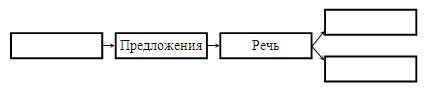 С помощью русского языка мы общаемся с другими людьми.– Что записано на доске? Почему вы решили, что это предложение?– Из чего состоит предложение? (В схему вставляется карточка с записью «Слово».) Слитно или раздельно пишутся слова в предложениях?– Приведите примеры способов общения людей (беседа, письмо). Какой бывает речь? (в схему добавляются карточки с записью «письменная»,  «устная».)– Чем устная речь отличается от письменной?– Спишите предложение. С маленькой или большой буквы пишется первое слово в предложении? Какое словарное слово встретилось в этом предложении? (Русского.)III. Составление рассказа по рисунку. Выполнение упражнения 1.– Какую сказку вспомнили, посмотрев на этот рисунок? Чем она закончилась?– Придумайте свое окончание сказки «Теремок». Какую речь использовали при составлении рассказов?Физкультминутка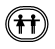 	Это – правая рука,	Это – левая рука.	Справа – шумная дубрава,	Слева – быстрая река.	Обернулись мы, и вот	Стало все наоборот:	Слева – шумная дубрава, 	Справа – быстрая река…	Неужели стала правой	Моя левая рука?IV. Работа по учебнику.Выполнение упражнений 3, 4 (с. 4–5) устно.Вывод: предложение выражает законченную мысль.V. Итог урока.Тест. Из двух утверждений выберите верное.1.	а) речь бывает устная и печатная;     б) речь бывает устная и письменная.2.	а) предложение – это группа слов, которая выражает законченную мысль;    б) предложение – группа слов, которые не связаны между собой по смыслу.3.	а) речь – это шум волн, шорох листьев, звон капель;     б) речь – это разговор, беседа, вопрос.Домашнее задание: упражнение 2, с. 4.Урок 2Тема: правила оформления предложений на письме Цели: развивать умения делить предложение на слова, составлять предложение  из слов, оформлять его на письме.Ход урокаI. Актуализация опорных знаний.– Составьте из слов предложение:Варя сказки любят Миша и загадки и– Чем отличается предложение от слова или группы слов?– Назовите признаки предложения.– Где схемы предложений? Где схемы слов? Как вы это определили?II. Формирование новых знаний. Работа по учебнику.1. Выполнение упражнения 5 (устно).– Прочитайте сообщение Знайки.– Можете ли вы «превратить» эту группу слов в предложение?2. Выполнение упражнения 6.3. Упражнение 7 выполняется по заданию в учебнике.– Какое словарное слово встретили в этом предложении? (Медведь.)– Какое предложение подходит к данной схеме? Объясните свое решение..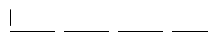 Физкультминутка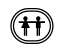 	Мы писали, мы писали,	А теперь все дружно встали.	Ножками потопаем, 	Ручками похлопаем, 	Затем пальчики сожмем,	Сядем и писать начнем.III. Рассказ «склеился» (задание-игра).– Вам нужно освободить целый «склеенный» рассказ. Сначала отделите друг от друга «сцепившиеся» слова вертикальной чертой. А потом расставьте точки между «склеенными» предложениями. Начало каждого предложения обозначьте большей буквой. А теперь прочтите рассказ вслух, делая паузы между предложениями.красиврусскийлесзимойбелыекружевазастылинаберезахблестятпушистыешапкинавековыхеляхисоснахIV. Итог урока.Тест (можно провести в устной форме).1. Какие группы слов нельзя назвать словом «предложение»? а) Тихо журчит лесной ручей. б) Снег лежать тепло весна. в) Без ошибка Сережа писать. г) Наша семья очень дружная.2. Какие предложения записаны с ошибками? а) Сережа надел нарукиварежки. б) Солнце скрылось за лесом. в) вчера мы с папой пилили дрова. г) Полевые цветы долго стоят в вазе.Домашнее задание: вспомните и выпишите из словаря слова, изученные в 1 классе, на тему «Животные», упражнение 8, с. 7.Урок 3Тема: предложения, состоящие из одного или
нескольких словЦель: познакомить учащихся с предложениями, состоящими из одного слова.Ход урокаI. Словарный диктант.? Разгадайте загадки, запишите отгадки.1.	Кто так заливисто поетО том, что солнышко встает?	(Петух.)2.	Носит серенький жилет,Но у крыльев – черный цвет.Видишь, кружат двадцать парИ кричат: «Карр! Карр! Карр! Карр!»	(Ворона.)3.	Маленький мальчишкаВ сером армячишкеПо дворам шныряет –Крохи собирает.В полях ночует – Коноплю ворует.	(Воробей.)4.	Проживает во двореВ личном доме-конуреИ на всех, кого не знает, То рычит она, то лает.	(Собака.)5.	Желтая хозяюшкаИз лесу пришла,Всех кур пересчиталаИ с собой унесла.	(Лисица.)6.	Бела, как снег.Черна, как жук.Вертится, как бес,Потрещала – и в лес.	(Сорока.)II. Введение в тему.Работа по учебнику. Выполнение упражнения 9, с. 8.– Рассмотрите рисунок. Кто на нем изображен? Как называются эти животные?– Составьте рассказ. Начните со слов: «Однажды мальчики…».Заслушивают рассказы, составленные детьми. Определяют количество предложений в каждом рассказе.– Как в устной речи отделяется одно предложение от другого? (Интонационной паузой). А в письменной?– Напишите ответы на вопросы из учебника, используя слова для справок.– Прочитайте сообщение Знайки. Согласны ли вы с ним?– Чем будем заниматься на уроке?III. Актуализация опорных знаний.Упражнение 10 (с. 8) выполняется по заданию.Физкультминутка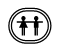 		Топай, Мишка, 		Хлопай, Мишка,		Приседай со мной, братишка,		Руки вверх, вперед и вниз, 		Улыбайся и садись.IV. Формирование новых знаний.Упражнение 12, с. 9 выполняется по заданию в учебнике.– Составьте схему к каждому предложению.– Прочитайте сообщение Знайки. Согласны ли вы с ним? Придумайте свое предложение, состоящее из одного слова.V. Самостоятельная работа.1. Составьте и запишите из слов каждой строчки предложение.2. Спишите, исправив ошибки.VI. Итог урока.– Что нового узнали на уроке?– Закончите предложения.1. Предложение состоит…2. Предложение выражает…3. Первое слово…4. В конце предложения…Домашнее задание: упражнение 11.Урок 4Тема: повествовательные предложенияЦели: познакомить учащихся с повествовательными предложениями; развивать умения определять вид предложения по интонации, ставить в конце предложения соответствующие знаки препинания.Ход урокаI. Актуализация опорных знаний.Запись на доске.		У страха глаза велики.		Трусливому зайке и пенёк волк.		зайчик волк полянка домик.– Прочитайте предложения.– Чем отличается предложение от слова или группы слов?– Назовите признаки предложения.– Как узнать предложение на письме?II. Формирование новых знаний.1. Выполнение упражнения 14, с. 11.– Сколько предложений в этом тексте?– Прочитайте вопросы в рамке. Как вы ответите на них?– Прочитайте тему урока. (Повествовательные предложения.)Учитель подчеркивает слово повествовательные.– Где вы встречали это слово? (В синей рамке.) Как вы думаете, что оно означает?– Прочитайте правило на с. 11. Верны ли были ваши предположения? На листе составляется схема.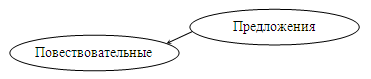 – Составьте и запишите повествовательное предложение.Физкультминутка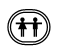 		Вдох и выдох!		Раз – присели! Два – привстали,		Чтоб задержки никакой!		Три – нагнулись и достали 		До носка одной рукой.2. Знаки препинания в повествовательных предложениях.?  Отгадайте загадки.		Бурным чувствам		Нет конца:		Пылкий нрав		У молодца!Учитель вывешивает на доску карточку  .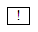 		Я маковой крупинкой		Упала на тропинку, 		остановила вас –		Закончила рассказ.Учитель вывешивает на доску карточку  .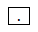 1) В саду цветут ландыши2) Как красиво в зимнем лесу– Какие знаки препинания вы поставите в конце каждого предложения? (, ). Воспользуйтесь карточками.– Какие  это  предложения по цели высказывания? (Повествовательные.)Учитель дополняет схему.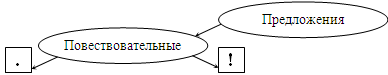 – Прочитайте второе правило на с. 13.3. Работа по учебнику.Выполнение упражнения 15, с. 12.III. Самостоятельная работа.выполнение упражнения 16.IV. Итог урока.– Какие предложения называются повествовательными?– С какой интонацией могут произноситься повествовательные предложения?– Какие знаки препинания могут стоять в конце повествовательного предложения?Домашнее задание: упражнение 18, правила на с. 11–13.Урок 5Тема: чистописаниеЦель: упражнять в написании строчных и заглавных букв и, ш, й, И, Ш, Й.Ход урокаI. Подготовительные упражнения для пальцев и кисти рук.		– Можешь пальцы сосчитать?		– Раз, два, три, четыре, пять.(Начиная  с  мизинца левой руки, дети пальцы считают и разжимают.)		– На другой руке опять –		Раз, два, три, четыре, пять.(Поднимают правую руку, счет идет с большого пальца.)		– Десять пальцев – пара рук.		Разве мало это, друг?(Сжимают кисти в кулак и разжимают.)		– Десять пальцев – пара рук. 		Вот твое богатство, друг.(Обе руки поднимают вверх и скрепляют вместе в кулак, затем разводят, как бы приветствуя кого-то.)Учитель напоминает о правильной посадке во время письма, положении тетради на столе.Выполнение подготовительных упражнений для развития свободных движений по образцам.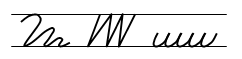 II. Введение в тему.На морском берегу царь Нептун написал буквы, но волны немного пошалили и смыли часть записи. Кто из вас может сказать, какие буквы написал Нептун?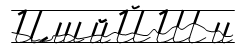 1. Работа над формой букв и, ш, й.– Что общего в написании этих букв?– Чем отличаются друг от друга?Показ на доске с подробным описанием, дети «прописывают» букву в воздухе, затем в тетради по одной строке (и, ш, й).2. Написание слога ши.		Жи-ши, жи и ши		С буквой И всегда пиши.		Мыши, ёжики, ужи,		Лыжи, лужи, камыши.– В каких словах встретили сочетание ши? Пропишите по одной строке эти слова.		Пиши мыши камышиФизкультминутка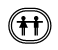 		– Вы, наверное, устали.		– Да!		– И поэтому все встали,		Дружно вытянули шеи		И, как гуси, зашипели: «Ш-ш-ш!»		Пошипели, помолчали		И, как зайки, поскакали.		Поскакали, поскакали		И за кустиком пропали.3. Работа над формой заглавных букв И, Ш, Й (анализ, показ на доске, «прописывание» в воздухе, прописывание в тетрадях).4. Работа над соединениями букв.Ши, Ир, ша, шй, ил, им, иш, Ии, Йф, Шш.! Игра-загадка.		– Рассмотри внимательно,		Поразмысли не спеша.		И отыщешь обязательно		Пять вещей на букву Ш.(Шарик, шапка, шарф, шуба, шнурок.)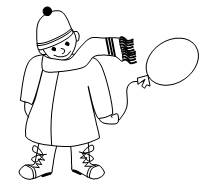 5. Закрепление написания букв и соединений при записывании предложения с образца.Индюк из города идет, игрушку новую везет.III. Итог урока.– Что получалось на уроке лучше всего?– Над какими буквами надо поработать дома?Урок 6Тема: вопросительные предложенияЦели: познакомить с вопросительными предложениями, развивать умения определять вид предложения по интонации, правильно расставлять знаки препинания в конце предложений.Ход урокаI. Актуализация опорных знаний.! Игра «Самый внимательный».– Когда услышите предложение, хлопните в ладошки.1. На проводах тесно уселись вороны.2. С отцом мы рыбалка удочки.3. Мои друзья всегда могут мне помочь.4. Поздно ночь звезда.5. Играть трудно в работа.6. Дело мастера боится.7. Летний день год кормит.II. Введение в тему.	На странице я стою, 	Всем вопросы задаю.	Согнут я всегда в дугу –	Разогнуться не могу.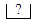 – Где вы встречали этот знак?– Как вы думаете, с какими предложениями мы будем сегодня работать? Прочитайте тему урока.III. Формирование новых знаний.1. Выполнение упражнения 20.– Как вы ответите на эти вопросы?– Прочитайте правило на с. 15–16. Составьте свое предложение, в конце которого можно поставить вопросительный знак.ВЕСЕЛЫЕ РИФМЫРазные вопросы 	Сколько?	Когда?задаю я всем: 	Почему?	Какая?Как? 	Зачем? 	Отчего?Откуда?	Где? 	О ком?Что? 	Чья? 	Вот такой я мастак,Кому?	Какие?	Вопросительный знак!Который?	В чем?		А. Тетивкин2. На доске учитель составляет схему.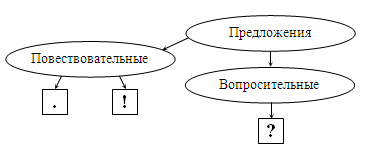 3. Выполнение упражнения 21 по заданию в учебнике.Физкультминутка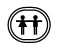 	Чудеса у нас на свете:	Стали карликами дети,	А потом все дружно встали,	Великанами мы стали.IV. Словарная работа.? Отгадайте загадку.	Должен он пораньше встать,	Чтоб за партой не зевать,	Чтоб проверить, все ль в порядке,	В ранце ль книжки и тетрадки.	А вопрос такой возник:	Кто он? Это – … (ученик).Ученик. Этимология слова.Слово произошло от древнего слова укъ – «учение». От него же произошли слова наука, привыкать, навык, учить.– Запишите это слово три раза, проговаривая его по слогам, выделите орфограмму, поставьте знак ударения и разделите на слоги.Составление рассказа по картинке. Выполнение упражнения 19.– Кто изображен на картинке? Как вы думаете, почему молодой моряк держит в руках букет цветов?– Составьте рассказ по картинке, используя словарное слово ученик.V. Самостоятельная работа.Выполнение упражнения 22, с. 17.VI. Итог урока.– С какими предложениями работали на уроке?– Отыщите предложения, в конце которых нужно поставить вопросительный знак.Мы с папой идем по главной улице города.Здесь так много красивых зданий.Вдруг я замечаю непонятное мне слово.– Папа, что значит вывеска «Оптика»?– Оптика – это магазин, в котором продаются очки.– А что такое «Аптека»?– В аптеке продаются лекарства: таблетки, мази.– А вы, ребята, знаете слова «оптика» и «аптека»?Домашнее задание: упражнение 23, правило на с. 15–16.Урок 7Тема: побудительные предложенияЦели: познакомить с побудительными предложениями; развивать умение расставлять знаки препинания в конце предложения, распознавать виды предложений по интонации.Ход урокаI. Актуализация опорных знаний.1. Определите виды предложений.		– Опять ты делаешь ошибки?		– Когда ты их исправишь, Рыбкин?		– А как без них я обойдусь?   	   Ведь на ошибках я учусь.			– Кто всех скромнее в нашем классе?			– Конечно, я да друг мой Вася!2. Комментированное письмо.Темная туча тихо плывет по небу.– Докажите, что мы записали предложение.– Какие знаки препинания еще могут стоять в конце повествовательных предложений?II. Формирование новых знаний.1. Выполнение упражнения 24.– С какой интонацией вы читали каждое предложение? Что вам помогло выбрать верную интонацию?– Прочитайте информацию в голубой рамке.– Вспомните: вопросительные предложения содержат вопрос; повествовательные – сообщения. А какие предложения содержат просьбу, приветствие?– Как вы думаете, с какими предложениями мы будем работать на уроке?– Прочитайте правило на с. 20. Можем ли мы достроить схему?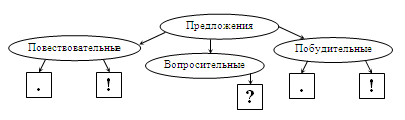 2. Выполнение упражнения 27.Физкультминутка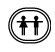 		– Как живешь?		– Вот так!(Показать большой палец.)		– Как идёшь?		– Вот так! ( «Прошагать» двумя пальцами по столу.)		– А бежишь?		– Вот так!(Согнуть руки в локтях и показать, как работают они при беге.)		– Ночью спишь?		– Вот так! (Руки под щёку и положить на них голову.)		– Как берёшь?		– Вот так!		– А даёшь?		– Вот так!		– Как шалишь?		– Вот так!(Надуть щёки и слегка стукнуть по ним ладонями.)		– А грозишь?		– Вот так!III. Расстановка знаков препинания в конце предложений.1. Выполнение упражнения 26.– Сколько предложений в тексте? Я буду читать предложение, а вы поднимайте карточку с соответствующим знаком   .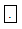 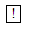 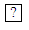 2. Упражнение 25 выполняется по заданию.IV. Итог урока.! Игра «Выбери верное утверждение».Дети становятся в круг. Если учитель произносит верное утверждение, они меняются местами, если нет, остаются стоять на месте.1. В конце вопросительных предложений ставится знак  .2. Предложения, которые содержат сообщения о ком-нибудь или о чем-нибудь, называются побудительными.3. Предложения, в которых о ком-нибудь или о чем-нибудь спрашивается, называются повествовательными.4. В конце побудительных предложений стоят знаки  и   .5. В конце побудительных предложений стоят знаки и .6. Предложения, которые содержат приветствие, просьбу, приказ, называются побудительными.Домашнее задание: упражнение 28, правило, с. 20.Урок 8Тема: знаки препинания в конце предложенийЦель: развивать умения и навыки в правильной расстановке знаков препинания в конце предложений.Ход урокаI. Словарный диктант.– Незнайка из Солнечного города прислал нам письмо. Проверьте, хорошо ли он выучил словарные слова? Если есть ошибки, исправьте их и запишите к себе в тетрадь слова без ошибок.Девачка, малчик, учитиль, учиник, польта, Масква, пасуда, мебель.II. Введение в тему.– Приготовьте карточки с изображением знаков препинания, и  . Я буду читать стихотворения, а вы, когда услышите вопросительные рифмы, поднимете , восклицательные, повествовательные.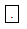 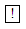 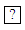 		Сейчас, когда приду домой,		Произнесет мне мама:		«Ты дрался, да?		Ты что – немой?		Ну что молчишь упрямо?»		Повествовать придется мне,		И я скажу:		«Не дрался, не…		Свалился с дерева, и вот…»		Тут папа в комнату войдет.		Войдет и скажет:		«Лоботряс!		Я проучу тебя сейчас!»– Как вы думаете, над чем будем работать на уроке?1. Выполнение упражнения 29.– Прочитайте задание к упражнению. – Спишите предложения. Два последних предложения запишите следующим образом:Вариант I – чтобы они читались с восклицательной интонацией.Вариант II – с невосклицательной.Физкультминутка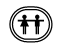 		Дружно встали. Раз! два! Три!		Мы теперь – богатыри!		Мы ладонь к глазам приставим,		Ноги крепкие расставим.		Поворачиваясь вправо,		Оглядимся величаво.		И налево надо тоже		Поглядеть из-под ладошек.		И направо, и еще		Через левое плечо.		Буквой «Л» расставим ноги,		Точно в танце – руки в боки.		Наклонились влево, вправо.		Получается на славу!2. Развитие речи. Выполнение упражнения 30.– Прочитайте слова для справок. Какие ошибкоопасные места можно отметить в них? (Поранил, перевязала.) Какое правило должны помнить при написании имен людей, кличек животных? С какой буквы начнем записывать предложения?III. Лишние слова.– Прочитайте. Найдите лишние слова. Спишите предложения, исправив ошибки.Вариант IМальчики стали ловить вяленую. Рыбу. Алеша. Поймал щуку, галку. И карася.Вариант IIНочью как ярко светит. Солнышко дети идут. На пруд.IV. Итог урока.– О чем расскажете дома родителям?Домашнее задание: упражнение 31.Урок 9Тема: тест «предложение»Цель: проверить усвоение учащимися изученного материала.Ход урокаВыполнение теста. 1. Прочитай написанное. Вставь номера на место пропусков так, как считаешь нужным.1) юг на птиц улетит.2) птицы улетают на юг.3) дождь уныло моросит.4) уныло моросит дождь.5) я хочет мороженого.6) я хочу мороженого.Набор слов 	Предложения	2. Продолжи фразу.В начале предложения слово пишется с 	 буквы.3. Исправь ошибки, если они есть.Лось не спеша шёл по селу. вдруг собаки подняли лай. лось бросился во двор. Он пробил рогами стекло в окне дома. в комнате работал телевизор. Лесной гость с интересом стал смотреть передачу.4. Допиши правило.Слова в предложении пишутся 	.5. Придай предложениям нормальный вид.На пригоркевсегда паслисьгуси. Онивытягивали шеиишипели. Детибоялись подходитькгусям.6. Составь и запиши предложения из набора слов.летят, серые, на юг, гуси 	мягкий, купили, диван, мы 	7. Ответь на вопрос: что ставится в конце предложения?В конце предложения ставится 	8. Исправь ошибки там, где они есть. Летом наша семья жила в деревне Наш дом стоял у реки. Мы часто ходили ловить рыбу Как хорошо и весело мы отдохнули А выОценка результатов.1. 6 баллов (по 1 б. за каждый правильно поставленный номер).2. 1 балл.3. 6 баллов (по 2 б. за каждое правильное исправление).4. 1 балл.5. 16 баллов (по 2 б. за правильное исправление).6. 6 баллов (по 3 б. за каждое правильно составленное предложение).7. 2 балла.8. 4 балла (по 1 б. за правильно поставленный знак препинания).Максимальная сумма баллов – 42. Менее 10 баллов – тема не усвоена («2»).От 10 до 19 баллов – тема усвоена удовлетворительно.От 20 до 37 баллов – тема усвоена в целом хорошо.От 38 до 42 баллов – тема усвоена практически полностью.Урок 10Тема: чистописаниеЦели: упражнять в написании строчных букв п, т, р, г.Ход урокаI. Подготовка руки к письму.ДВЕ СОРОКОНОЖКИ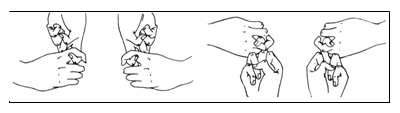 Так друг друга обнимали,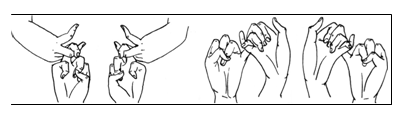 Так друг друга обнимали,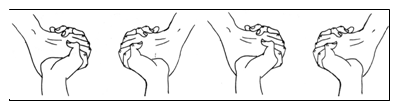 Так друг друга обнимали,Что едва мы их разняли.				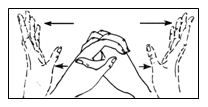 II. Сообщение темы урока.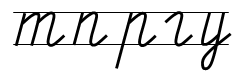 – Какой элемент повторяется в буквах группы?– Какая буква здесь лишняя? Почему?III. Работа над формой букв п, т.1. Анализ буквы п, вычленение элементов движения руки.	– раз 	– и 	– два 	– и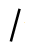 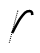 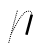 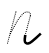 2. Написание буквы «в воздухе», прописывание в тетради.3. Самоконтроль.          Лучшие буквы определите,           Зеленым цветом обведите.4. Сопоставление с буквой т, установление общего и различного в их начертании.5. Закрепление форм букв п, т.пт   пе   пл   ти   ть   тл   штФизкультминутка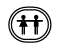 		Вышли мыши как-то раз		Посмотреть, который час.		Раз, два, три, четыре,		Мышки дернули за гири.		Вдруг раздался страшный гром!		Разбежались мышки вон!IV. Работа над формой букв р, г.1. Анализ букв р, г, вычисление элементов движения руки.р	– раз 	– и 	– два 	– и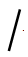 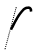 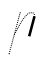 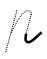 г	– и	–раз	– и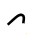 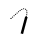 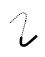 2. Закрепление формы букв р, г в буквосочетаниях.ог   оро   пр   рл   оп   от   ра   бп   иг3. Запись предложений по образцу.                От топота копыт                Пыль по полю летит.– Как нужно проговаривать эти строки?– Попробуйте это сделать.V. Словарная «опера».пальто, петух, посудаVI. Итог урока.– Какие замечания сделаете ученику, написавшему эти буквы?На доске записаны буквы с искажениями.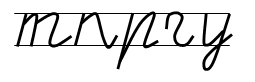 Урок 11Тема: предложение. обобщениеЦель: обобщить знания о видах предложений, знаках препинания в конце предложений.Ход урокаI. Организационный момент.Дети делятся на две команды.II. Разминка.?  Отгадать загадку, отгадку записать.Карточка 11.  Два блестящих братца, Точно ветер, мчатся. И всю зиму напролёт Чертят, режут звонкий лёд. Летом беспробудно спят И резвиться не хотят. Любят зимние деньки Братья-близнецы … (коньки).2.  Всех я за день навещу, Все, что знаю, растрещу.	(Сорока.)3.  Ты учишь буквы складывать, считать, Цветы растить и бабочек ловить, На всё смотреть и всё запоминать, И всё родное, русское любить.	(Ученик.)Карточка 21.  Сидел на заборе, кричал, А как все поднялись, замолчал.	(Петух.)2.  Он и чертит, и рисует, А сегодня вечерком Он раскрасил мне альбом.	(Карандаш.)3.  Проживает во дворе, В личном доме – конуре. И на всех, кого не знает, То рычит она, то лает.	(Собака.)III. Конкурс «Привет от Знайки».1. Выполнение упражнения 33.– Прочитайте про себя текст упражнения.– Что содержит первое предложение? С какой интонацией его надо читать? Кому принадлежат эти слова? (Аналогично разбираются все остальные предложения.)– Прорепетируйте в командах чтение этого диалога.Физкультминутка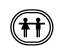 		Только в лес мы все зашли,		Появились комары.		Руки верх – хлопок над головой,		Руки вниз – хлопок другой.2. Выполнение упражнения 35.– Прочитайте задание. Проговорите про себя это предложение с разными интонациями.– А теперь, внимание! Я подниму карточку с изображением знака препинания, а вы прочитаете его с нужной интонацией вслух хором. Начали! 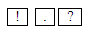 IV. Работа в командах. Выполнение упражнения 36.– Капитаны, зачитайте получившиеся предложения.V. Итог урока.Подведение итогов.– Чему научились на уроке?Домашнее задание: составьте и напишите письмо другу, в котором будут предложения с восклицательным и вопросительным знаком.Урок 12Тема: звуки и буквы. гласные и согласные звуки и 
буквыЦели: развивать умение распознавать звук и букву; формировать первоначальные представления о роли звуков в различении смысла слов, умение сравнивать слова.Ход урокаI. Проверка домашнего задания.Дети зачитывают свои письма. Определяют количество предложений в них.II. Сообщение темы урока.? Отгадайте загадки.		Его не видно,		В руки не взять,		Но зато слышно.				(Звук.)		Чёрные, кривые,		От рождения немые.		Станут в ряд –		Враз заговорят.				(Буквы.)– Какова тема урока? Чем отличаются звуки от букв?– Прочитайте сообщение Знайки на с. 29.– Верны ли были ваши предположения?1. Слово учителя.КАК ЗВУКИ НАУЧИЛИСЬ ПРЕВРАЩАТЬСЯ В БУКВЫ 
(сказка)В одной волшебной стране жили звуки. Были они невидимками, но зато любили петь.Однажды в этой стране появился волшебник из другого королевства. Ему так там понравилось, что он захотел поближе познакомиться с её жителями. А когда узнал, что все жители – невидимки, то очень огорчился. Но он ведь был волшебником! И решил он каждому жителю подарить по волшебному платью. Каждый звук получил платье, не похожее на другие. Стоило его надеть, как сразу звук становился видимым и превращался в букву. Букву можно было видеть, изобразить, нарисовать, написать. Волшебник был очень доволен. Ведь теперь, прочитав или пропев её, или прошептав, он называл звук по имени. Так они и познакомились.2. Гласные и согласные звуки.– На какие две группы можно разделить звуки?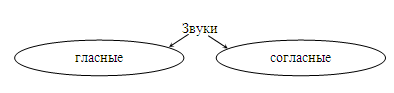 		Воздух свободно идет через рот,		Нет препятствий разных,		Голос участвует, голос зовет,		Звук получается гласный.		А согласные … согласны		Шелестеть, шептать, скрипеть,		Даже фыркать и шипеть,		Но не хочется им петь.                                                                     В. Берестов– Назовите гласные звуки.– Назовите согласные звуки.3. Упражнение 1 выполняется по заданию в учебнике.Физкультминутка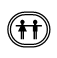 ! Игра.– Прохлопайте столько раз, сколько гласных звуков в словах.Барабан, курица, букварь, камыш,учительница, мальчик, урок.III. Актуализация опорных знаний.1. Выполнение упражнения 2.– На какие вопросы отвечают слова, обозначающие предмет, признак предмета, действие предмета?2. Задание по вариантам.Вариант I.– Выпишите слова, обозначающие предмет.Вариант II.– Выпишите слова, обозначающие признак предмета.Вариант III.– Выпишите слова, обозначающие действие предмета.IV. Итог урока.1. Соедините слова в пары слов, отличающихся одним звуком друг от друга.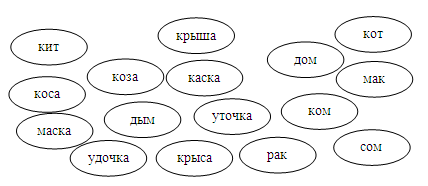 2. Закончите предложения.Звуки мы…Буквы мы…Звуки бывают…Домашнее задание: упражнение 3.Урок 13Тема: гласные звукиЦели: развивать умения наблюдать за произношением слов, производить их звуковой анализ; уточнить представления о существенных признаках гласных звуков.Ход урокаI. Актуализация опорных знаний.Эстафета по рядам.  На доске  представлены карточки с написанными в них словами.– Распределите слова по своим «домикам».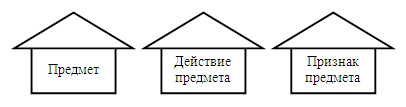 Примеры карточек.Дождь, пишет, поезд, роза, гудит, голубой, золотой, душистый, цветёт, зонт, дождливый, радуга, светит и т. д.Вопросы для любознательных.– Как каплю превратить в цаплю?– Можно ли из ноля получить соль?II. Сообщение темы урока.– Исключите лишнее.аулоиы– А теперь проведем эксперимент, который проверит, верно ли наше предположение.На тупой конец карандаша положим маленькую, согнутую в виде буквы Г бумажку, поднесём карандаш ко рту на расстоянии 7–10 см и произнесем записанные на доске буквы. Какой вывод можно сделать?Вывод: при произнесении гласных звуков бумага не шелохнулась, а при произнесении согласных воздух встречает препятствие – бумажка падает.– Над какими звуками мы будем работать на уроке? Гласные звуки будем обозначать значком  (рот открыт, преграды нет).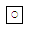 – Сколько гласных звуков в русском языке? Прочитайте сообщение Знайки на с. 34. Верно ли ваше предположение?III. Развитие речи.Выполнение упражнения 9.Коллективное обсуждение рисунка.– Как вы дома помогаете своим родителям?– Прочитайте стихотворение на с. 35. Подходит оно к данному рисунку?– Какие буквы вставили вместо точек?– В какую группу можно объединить звуки, обозначенные этими буквами?Физкультминутка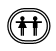 		Покачайтесь, покружитесь,		Потянитесь, распрямитесь,		Приседайте, приседайте,		Пошагайте, пошагайте,		Встаньте на носок, на пятку,		Поскачите-ка вприсядку,		Глубоко теперь вздохните,		Сядьте тихо, отдохните.		Всё в порядок приведите		И писать, друзья, начните.IV. Работа по учебнику.Выполнение упражнения 10.– Сколько предложений в тексте?– Прочитайте первое предложение.– Что оно содержит?– Какой знак поставите в конце?– Запишите предложение, объясните орфограммы.V. Итог урока.– Закончите предложение.Звуки, при произнесении которых поток воздуха не встречает во рту преграды, это…Домашнее задание: упражнение 11.Урок 14Тема: слогообразующая роль гласныхЦель: развивать умение делить слова на слоги.Ход урокаI. «Словарная опера».? Разгадайте  кроссворд.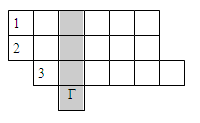 1. Рыжая птичница пришла в курятник порядки наводить. (Лисица.)2. Верхняя одежда с меховым воротником, обычно ниже колен. (Пальто.)3. Проживает во дворе, В личном доме – конуре.  И на всех, кого не знает, То рычит она, то лает.(Собака.)– Тема урока – в заштрихованных клетках. Прочитайте получившееся слово.– Разделите словарные слова из кроссворда на слоги. Запишите их в тетрадь.II. Формирование новых знаний.1. Пронаблюдайте, какой звук образует слог.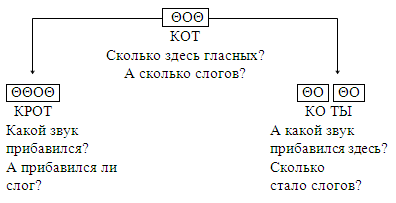 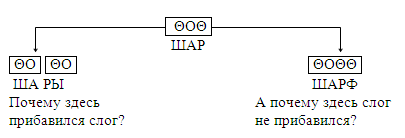 Вывод: гласный звук образует слог.– Прочитайте сообщение Знайки на с. 38.– Верно ли мы сделали вывод?2. Работа по учебнику.1) Выполнение упражнения 15, с. 38.2) Выполнение упражнения 16 (устно).Физкультминутка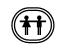 III. Закрепление изученного.1. Выполнение упражнения 19. – Запишите слова в три столбика.1 слог	2 слога	   3 слога– Подчеркните гласные. Какую особенность вы заметили?– Верно ли вы рассуждали?ВЕСЁЛАЯ РИФМОВКА		Сколько в слове гласных –		Столько и слогов.		Это знает каждый из учеников.2. «Путаница» (можно провести в виде самостоятельной работы.)На доске записаны слова с измененным порядком слогов. Нужно записать слова в тетрадь, восстановив правильный порядок слогов.ро – со – ка, ба – со – ка, тё – ко – нок,плё – цы – нок, ко – ва – ро, ку – ца – ри, те – нок – лё.IV. Итог урока.Вопросы.1. В слове есть согласные и один гласный. Сколько в слове слогов? назовите такие слова.2. В слове три согласных и три гласных. На сколько слогов можно разделить это слово?3. В слове кот три звука и в слове мяу три звука. Одинаково ли количество слогов в данных словах? Объясните, почему?Домашнее задание: упражнение 20.Урок 15Тема: чистописаниеЦель: упражнять в написании строчных и заглавных букв л, м, л, м.Ход урокаI. Подготовка руки к письму.1. Дети соединяют поочередно мизинцы, потом безымянные пальцы и т. д. до больших пальцев под счёт:– Раз, два, три, четыре, пять –Вышли пальцы погулять.    (Хлопают в ладоши.)– Этот пальчик самый сильный,                                      (Поочередный массаж от основания к ногтю                                               по внешней стороне большого пальца.)– Самый толстый и большой.                                              (Массаж левого большого пальца.)– Этот пальчик для того,                                              (Массаж правого указательного пальца.)– Чтоб показывать его.                                              (Массаж левого указательного пальца.)– Этот пальчик самый длинный.                                              (Массаж правого среднего пальца.)– И стоит он в середине.                                              (Массаж левого указательного пальца.)– Этот пальчик – безымянный.                                              (Массаж правого безымянного пальца.)– Избалованный он самый.                                              (Массаж левого безымянного пальца.)– А мизинчик хоть и мал –                                              (Массаж правого мизинца.)– Очень ловок и удал.                                              (Массаж левого мизинца.)Растереть кисти рук, а затем встряхнуть их.2. Найдите на рисунке «спрятавшиеся» буквы. Выпишите их.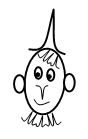 II. Работа над формами строчных букв л, м.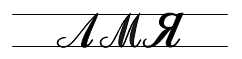 – Какие два элемента повторяются в тройке букв?– Какую букву можно исключить из этой группы?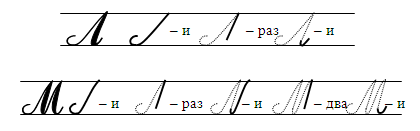 1. Прописывание строчных букв «в воздухе», в тетради под счёт.2. Работа над соединениями:им   ал   гл   ол   ом   дл   умФизкультминутка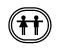 ЛОШАДКА		У лошадки вьется грива,		Бьёт копытами игриво.(Правая ладонь на ребре от себя. Большой палец кверху. Сверху на неё накладывается левая ладонь под углом, образуя пальчиками гриву. Большой палец кверху. Два больших пальца образуют уши.)III. Упражнения на развитие фонематического слуха.«Сито для королевских букв».– Спиши буквы так, чтобы среди них были только согласные.малнуоаашкуетгреефчяуервдоозIV. Работа над заглавными буквами Л, М.1. Анализ букв.2. Написание заглавных букв Л, М под счёт.3. Закрепление написания заглавных и строчных букв в составе слов в предложении (по образцу).		Лев комарика ловил,		Лапой лоб себе разбил.		Март месяц, а метель, мороз…		Купили маме мы мимоз.V. Итог урока.– Чему учились? Как научились?Урок 16Тема: односложные, двусложные, 
трехсложные словаЦели: развивать умение делить слова на слоги; подсчитывать количество слогов в словах; находить ошибки в делении слов на слоги.Ход урокаI. Актуализация опорных знаний.1. Измените слова так, чтобы в каждом было два слога:дом, сад, дуб, лист, куст, мак, мост, крот, дождь.2. Измените слова так, чтобы в каждом был один слог:блины, грибы, звери, двери, кони, гвозди, шарфы, столы.II. Формирование новых знаний.Выполнение упражнения 18 (слова выписываются в три столбика).– На доске представлены три карточки с записью: односложные, двусложные, трехсложные. Какой группе слов соответствует каждая карточка?– Прочитайте сообщение Знайки на с. 40.– Верно ли мы расположили карточки?III. Деление текста на предложения.Выполнение упражнения 17.– Подчеркните по одному слову, состоящему из одного слога, двух слогов, трех слогов.Физкультминутка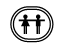 IV. Проверочная работа.1. Обведи кружком номер того утверждения, которое кажется тебе правильным.1) Согласные могут образовывать слог.2) Согласные слога не образуют.2. Посчитай и запиши  на месте пропусков, сколько слогов в написанные словах:Вода         , ковёр        , столб          , мама           , машина           .3. Раздели вертикальной чертой на слоги следующие слова:Полка, поле, крокодил, пол, цветы, лес.4. Посмотри, правильно ли разделены слова на слоги. Исправь ошибки, если они есть.Со – ль, пету – х, ли – са, ко – ло – б – ок, кн – и – га.Оценка результатов.1. 2 балла.2. 5 баллов.3. 6 баллов (по 1 баллу за каждое правильно разделенное и правильно не разделенное слово).4. 10 баллов (по 2 балла за каждое правильно исправленное и правильно не исправленное слово).Максимальная сумма баллов – 23.20–23 балла – «5»;12–20 баллов – «4»;6–11 баллов – «3»;менее 6 баллов – тема не усвоена.V. Итог урока.– Продолжите предложения:1. Слова, в которых один слог, называются…2. Слова, в которых два слога, называются…3. Слова, в которых три слога, называются…Домашнее задание: выпишите из словаря два односложных, два  двусложных и два  трехсложных слова.Урок 17Тема: перенос словЦели: развивать умение переносить слова с одной строки на другую; развивать внимание при нахождении в тексте трудных орфограмм.Ход урокаI. Зрительный диктант.Учитель записывает текст на доске. Дети сами прочитывают его, всматриваются в орфограммы, выделяют слова на изученное правило. Повторяют правило, подбирают проверочные слова. Затем учитель закрывает текст и диктует его учащимся. Записав текст, дети самостоятельно сверяют написанное в тетради с текстом на доске.ЗАЙКАЛиса встретила зайца. Он бросился в кусты. Кусты были густые. Не нашла лиса зайку. А он и рад.Физкультминутка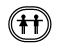 II. Формирование новых знаний.1. Тренировочные упражнения в переносе слов. – Сегодня на уроке мы будем тренироваться переносить слова с одной строки на другую. Но чтобы делать это правильно, давайте вспомним правило.		Здесь порядок очень строгий –		Делим все слова на слоги,		Переносим по слогам:   	Бро-дит ста-до по лу-гам.– Что ещё нужно знать, чтобы верно переносить слова? – Посмотрите на доску. Как нужно переносить записанные на ней слова? – Все ли слова можно разделить для переноса?– Давайте разделим их на группы.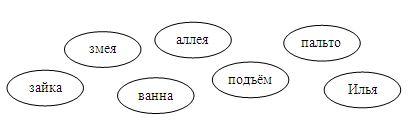 – Прочитайте правило на с. 43. Можем мы его дополнить?2. Выполнение упражнения 21.III. Закрепление.1. Выполнение упражнения 22.2. Выполнение упражнения 23.IV. Итог урока.ПОМОГИ НЕЗНАЙКЕ		Перенёс слова Незнайка:		за-йка, ле-йка, ча-йка, ма-йка,		у-ши, ше-я, ло-б, гла-за,		о-вцы, ут-ки, ко-нь, ко-за.		А ещё он перенёс:		ро-жь, я-чмень, го-рох, о-вёс,		Зо-я, Гри-ша, Тим-офей,		А-ня, О-ля и Сер-гей.		Где ошибки? Вот вопрос!		Кто исправит перенос?Домашнее задание: упражнение 24.Урок 18Тема: перенос словЦели: обобщить знания и умения учащихся о правилах переноса слов с одной строки на другую.Ход урокаI. Актуализация опорных знаний.– Какие правила переноса вы знаете?Учитель может прочитать стихотворение о переносе.ПЕРЕНОС	Жил-был на свете ученик,	И вот он в правило проник	И начал все слова делить,	Их по слогам переносить.	Ах, это было тяжело,	Пока ему не повезло, –	Он в руки нашу книжку взял	И в ней с улыбкой прочитал:	«Задумал ты перенести	Какое-нибудь слово –	Знак переноса помести	Где нужно – и готово!	Но помни: встретил мягкий знак –	Тут нужно вовремя понять: 	Его нельзя никак отнять!	И букву Й нельзя нам взять, 	От предыдущей оторвать	И вдруг с неё строку начать –	Об этом хорошо бы знать!	А если в слоге гласная	Живёт совсем одна,	Она и так несчастная –	Смотрите, как бледна!	Её не стоит оставлять	На строчке без друзей,	Нельзя вперёд одну послать	Быть кто-то должен с ней».! Игра «Забрось мяч в корзинку».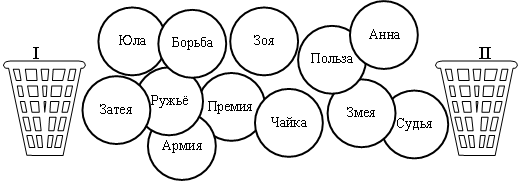 – Прочитайте слова. На какие две группы их можно разделить? в первую корзинку будем «забрасывать» слова, которые можно разделить для переноса, а во вторую – те, которые нельзя делить.II. Работа с учебником.1. Выполнение упражнения 27.2. Выполнение упражнения 28.– Прочитайте сплошной текст. Сколько в нем предложений?– Прочитайте первое предложение. Какое это предложение по цели высказывания?– Что нужно знать, чтобы правильно оформить предложение при письме?– Подчеркните слова, которые нельзя делить для переноса.(Аналогично разбираются остальные предложения.)Физкультминутка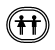 III. Самостоятельная работа.Тест.1. Закончи фразу:Слова переносятся по 	.2. Раздели вертикальной чертой для переноса следующие слова:Птица, дерево, мама, дом, книга.3. Подчеркни те слова, которые разделены для переноса неверно:Н-очь, ком-на-та, со-бачк-а, бе-рег, 
к-омар, пи-ро-жо-к, о-кно.Раздели сам те слова, в которых ты нашёл ошибку.4. Раздели вертикальной чертой для переноса следующие слова:Пальчик, майка, колокольчик.Оценка результатов.1. 2 балла.2. 6 баллов (по 1 баллу за правильное разделение 4 слов и 2 балла за неразделенное слово «дом»).3. 10 баллов (по 2 балла за каждую правильно найденную ошибку).4. 3 балла.Максимальная сумма – 21 балл. Менее 5 баллов – тема не усвоена.От 6 до 11 баллов – тема усвоена удовлетворительно.От 12 до 17 баллов – тема усвоена в целом хорошо.От 18 до 21 балла – тема усвоена практически полностью.Домашнее задание: упражнение 29.Урок 19Тема: йотированные гласныеЦели: активизировать знания детей о йотированных гласных и буквах, их обозначающих; совершенствовать умение делить слова на слоги; развивать умение конструировать предложение из слов.Ход урокаI. Актуализация опорных знаний.! Игра «Кто быстрее соберёт?».На доске выставлены предметные картинки с одно-, двух- и трёхсложными названиями предметов.Дети, сидящие на первом ряду, подбирают картинки с односложными названиями предметов, на втором ряду – с двусложными, на третьем – с трёхсложными.Кит, топор, мост, карандаш, автобус, рак, пила, стакан, голуби, воробей, тигр, конь, рама, шары, барабан, сова, стол, куры, попугай, слон, ласточка, мак, кукла, самолёт, чайник, линейка, лук, дом, ложка, сорока.II. Словарная работа.1. Ребята – мальчики и девочки в раннем возрасте. Этимология слова.Слово ребята произошло от слова ребёнок. В старину ребёнок означало «маленький».– Запишите это слово, проговаривая по слогам, выделите орфограмму, разделите на слоги, поставьте  ударение.2. Хорошό – так, как надо.	Дождь покапал и прошёл, 	Солнце в целом свете.	Это очень хорошо	И большим и детям.                                 В. Маяковский Этимология слова.Происхождение слова неясно. Возможно, в древности оно имело значение «чистый» или «храбрый».III. Формирование новых знаний.1. Слово учителя. В русском языке есть интересный согласный звук Й (йот). Он любит «играть в прятки» – «прятаться» за другие буквы. Прочитайте слово.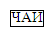 – В конце этого слова есть звук [й’]  и специальная буква для него – Й (И краткое). А теперь изменим слово: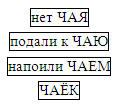 – Буквы Й в этих словах уже нет, но звук [й’] остался! Где же он притаился? А он спрятался за буквы Я, Ю, Е, Ё, которые обозначают сразу два звука: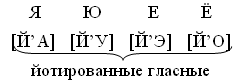 2. Выполнение упражнения 30.– Сколько слогов в каждом слове? – Сколько букв в первом слоге каждого слова? – Какие это буквы? – Какие звуки они обозначают?– В каких случаях гласные е, ё, ю, я состоят из двух звуков?Вывод: йотированные гласные е, ё, ю, я состоят из двух звуков, если стоят:в начале слова;после гласных;после ь и ъ знаков.Звукобуквенный разбор одного из записанных слов:Юла – ю – ла	ю – [й’] – согласный, мягкий, звонкий.                 [у] – гласный, безударный.	л –  [л] – согласный, звонкий, твёрдый.	а –  [а] – гласный, ударный.– Почему букв меньше, чем звуков?Физкультминутка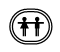 IV. Составление рассказа по картинке.1. Выполнение упражнения 32.2. Работа над конструированием предложений.Выполнение упражнения 33.V. Итог урока.– Какие гласные называются йотированными? Перечислите их.– Хлопните в ладоши, когда услышите слово, в котором звуков больше, чем букв.Юбка, ярмарка, енот, мел, йод, веретено, яблоко, ёлка, моряк.Домашнее задание: упражнение 34.Урок 20Тема: чистописаниеЦели: упражнять в написании строчной буквы я, заглавных Я, А.Ход урокаI. Подготовка руки к письму.Дети сплетают пальцы обеих рук, кроме больших, и напрягают их. Большие пальцы прижимают подушечками друг к другу и стараются сдавить их как можно сильнее.		Восемь пальчиков сплели,		Посильнее напрягли,		Два больших соединили		И немного их сдавили.II. Работа над формой строчной буквы я.1. «Буква рассыпалась».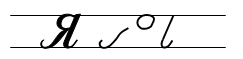 2. Анализ буквы. Показ на доске с подробным объяснением последовательности безотрывного написания буквы. Прописывание буквы «в воздухе».3. Написание буквы я под счёт.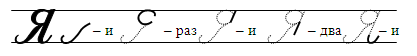 4. Написание соединений с буквой я: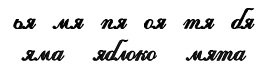 Физкультминутка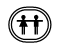   		Гриша шёл- шёл- шёл,  		Белый гриб нашёл.    	Раз – грибок,		Два – грибок,		Три – грибок,		Положил их в кузовок.III. Работа над написанием заглавной буквы Я.1. Анализ буквы, сопоставление с маленькой буквой я, с заглавной Я.2. Прописывание буквы Я под счёт.3. Написание букв Я с чередованием с маленькой я.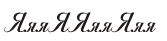 4. Списывание с образца.            Ялик с якорем у Яшки,             Якорь есть и на тельняшке.ФизкультминуткаIV. Работа над формой заглавной буквы А.1. Анализ буквы.– Какие элементы используются для написания буквы А?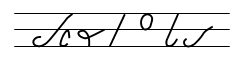 2. Показ безотрывного написания буквы А.Объяснение написания петли. Прописывание петлии буквыпод счёт.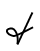 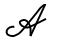 3. Работа над соединением с последующей буквой: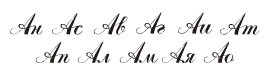 4. Работа над соединением букв в словах с образца: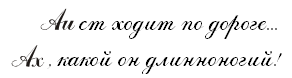 V. Итог урока.– Чему учились на уроке?– Какие буквы написаны с ошибками?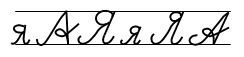 Урок 21Тема: ударениеЦель: развивать умение выделять ударный слог в устной и письменной речи.Ход урокаI. «Словарная опера».– Запишите слова, вставляя пропущенные буквы.Х .. р .. шо, р .. бята, уч .. ник, за .. ц, ..рбуз, к .. ньки.II. Сообщение темы урока.Учитель читает рассказ.СМЕШНАЯ ИСТОРИЯ 
(миниатюра)Петя заболел. Он лежит в постели и скучает.– Так хочется поскорее в школу. Нужно лекарство принять.Берёт бутылочку с лекарством. Читает: «Три раза в день по одной столовой ложке. После приема пищи».Начинает пищать.Вбегает мама.– Что случилось, сынок? Почему ты пищишь?– А я лекарство принял. А здесь написано…– Ах ты, глупышка. Ведь ты неверно прочёл. Три раза после приёма пищи, а не пищи.– Почему Петя попал в такую забавную историю? Кто сообщит тему урока?III. Формирование новых знаний.– Прочитайте сообщение Знайки на с. 51.		Мы в слове слог ударный		Найдём эле-мен-тар-но.		А когда его найдём, 		Громче всех произнесём.1. Упражнения в распознавании ударных гласных.Выполнение упражнения 36.Вариант I.– Выпишите слова – названия овощей.Вариант II.– Выпишите слова – названия фруктов.2. Ударение меняет смысл слова. Выполнение упражнения 39.– Поставьте знак ударения в выделенных словах.– Изменился ли смысл слова? Сформулируйте правило.Прочитайте  сообщение Знайки на с. 54. Верны ли ваши предположения?Физкультминутка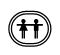 3. Выполнение упражнения 38 (устно.)! Игра «Измените  ударение».На доске представлено три столбика слов со знаками ударения. Нужно изменить место ударения так, чтобы получилось другое слово, и записать его рядом с данным.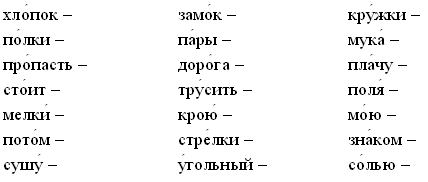 IV. Итог урока.Запись на доске.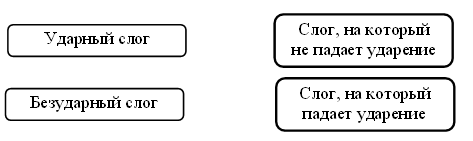 – Соедините линиями в правильном порядке.Домашнее задание: упражнение 42.Урок 22Тема: ударениеЦели: развивать умения правильно произносить слова, выделять ударный слог.Ход урокаI. Актуализация опорных знаний.На доске записаны слова. Дети должны выписать из каждого слова только ударную гласную. После выполнения задания один из учеников подчеркивает (на доске) ударные гласные, а остальные путем взаимопроверки выясняют правильность выполнения задания.Лиса, заяц, медведь, тигр, кабан, барсук, кенгуру, нутрия, крокодил, черепаха, олень, обезьяна, белка, зебра.II. Формирование новых знаний.Наблюдение над словами с буквой «ё».1. Выполнение упражнения 44.– Какие животные изображены на рисунке?– Назовите этих животных, выделяя голосом ударные слоги. Что вы заметили?– Составьте рассказ по рисунку.2. Выполнение упражнения 45.Работа над сплошным текстом.– Сколько предложений в тексте?– Запишите предложения в тетрадь.– Прочитайте сообщения Знайки на с. 56. Найдите в тексте слова, в которых знак ударения не ставится. Подчеркните эти слова.Физкультминутка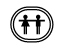 СЛОН		В зоопарке стоит слон –		Уши, хобот, серый он.		Головой своей кивает,		Будто в гости приглашает.3. Упражнение 46 выполняется по заданию в учебнике.– Что вы заметили, выполнив все задания?Сделайте вывод.Вывод: гласная буква ё всегда ударная.4. Выполнение упражнения 47. – Выпишите слова, в которых знак ударения не ставится.III. Игра.? Отгадайте ребусы. Запишите слова-отгадки, поставьте ударения в этих словах.Подсказка! Ударение в слове падает на ту гласную букву, которая отличается от всех других букв ребуса своим «ростом».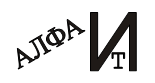 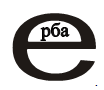 	(Алфавит.)		(Верба.)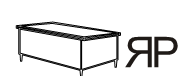 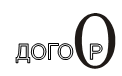 	(Столяр.)		(Договор.)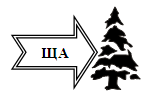 	(Щавель.)IV. Итог урока.– Что нового узнали на уроке? Что понравилось?     Домашнее задание: упражнение 48.Урок 23Тема: ударениеЦели: развивать умения правильно произносить слова, выделять ударный слог, составлять связный текст из предложений.Ход урокаI. Актуализация опорных знаний.! Игра «Найди схему».На доске записаны слова и схемы слов.– Подберите к слову соответствующую схему.– Докажите правильность своего выбора.Собака           ласточка           лисаутка           крокодил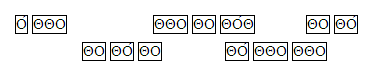 II. Работа с учебником. Выполнение упражнения 50.Коллективная работа.Слова выписываются в три столбика.– Над какими словами не поставили знак ударения? Почему?Физкультминутка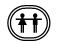 III. Составление рассказа из предложений.Выполнение упражнения 49.– Прочитайте предложения.– Это рассказ? Почему нет?– Что нужно сделать, чтобы получился рассказ?– В каком порядке происходили события?– Прочитайте предложения в таком порядке, чтобы получился рассказ.– Как озаглавите этот текст?– Прочитайте первый вопрос. Как на него ответите?Учащийся записывает ответ на доске, комментируя, ставя знак ударения.(Аналогично отвечают на оставшиеся вопросы.)IV. Итог урока.Обобщение по теме.На доске записан текст.– Вставьте вместо пропусков соответствующие по смыслу слова.	 – это материал, из которого люди делают слова. Сами по себе звуки ничего не значат. Зато они различают 	. Поменяешь звук – получится совсем другое 	. Или совсем слова не будет.Звуки бывают 	 и 	. Они помогают друг другу.Гласные звуки соединяют согласные в                .А из слогов, как из кирпичиков, строятся слова. В каждом слове один кирпичик самый главный. Это 	 слог. Если неправильно поставить     , можно совсем и не понять слово.Слова для справок: звуки, слова, слово, гласные, согласные, слоги, ударный, ударение.Домашнее задание: упражнение 51.Урок 24Тема: согласные звуки И БУКВЫЦели: уточнить представления о существенных признаках согласных звуков; развивать умение наблюдать за произношением слов.Ход урокаI. Актуализация опорных знаний.Комментированное письмо.На крыльце сидит пушистый кот.– Подчеркните ошибкоопасные места.– Какое это предложение по цели высказывания?– Подчеркните слова, которые начинаются с согласного звука, а заканчиваются – гласным.II. Сообщение темы урока.Добавьте к словам один звук, чтобы образовалось новое слово.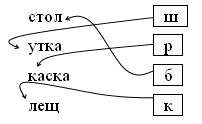 (Столб, шутка, краска, клещ.)Произнесите получившиеся слова, выделяя голосом первый звук. Какой это звук?– С какими звуками будем работать на уроке?– Согласные звуки будем обозначать знаком   (во рту есть преграда).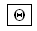 III. Формирование новых знаний.1. Послушайте стихотворение. Какие звуки стоят в начале каждого предложения?– Понаблюдайте, с голосом или без голоса они произносятся.		Ссс… – змеиный слышен свист.		Шшш… – шуршит опавший лист.		Жжж … – шмели в саду жужжат.		Ррр… – моторы тарахтят.                                                 В. Берестов– Прочитайте сообщение Знайки на с. 63.– Верны ли ваши предположения?2. «Словарная опера».?  Отгадайте загадку.		Прыг-скок, трусишка!		Хвост-коротышка,		Ушки вдоль спинки,		Глаза с косинкой,		Одежда в два цвета –		На зиму и на лето.                                             (Заяц.)Заяц. Этимология слова.Образовано от слова заи – «прыгать». Исходное значение «прыгун».3. Выполнение упражнения 53.Запишите слова в два столбика.I столбик – слова, первый звук которых произносится с голосом.II столбик – без голоса.Физкультминутка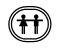 IV. Закрепление.Выполнение упражнения 55.Обсуждение загадок. Запись по вариантам.Вариант I – первая загадка.Вариант II – вторая загадка.Вариант III – третья загадка.V. Итог урока.! Игра «Найдите схему».– Соотнесите рисунки (или карточки со словами) одного ряда с соответствующими схемами.корова	бык	коза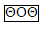 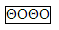 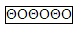 мак	роза	астра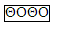 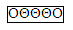 кактус	кукла	барабан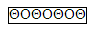 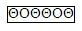 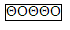 – Закончите предложения.Звуки, при произношении которых воздух встречает во рту преграду, называются…Согласные звуки могут произноситься…Домашнее задание: составить и записать по одному предложению со словами заяц, ученик.Урок 25Тема: чистописаниеЦели: упражнять в написании строчных букв у, ц, щ, заглавных Ц, Щ.Ход урокаI. Подготовка руки к письму.1. Гимнастика для пальчиков.Дети соединяют ладони, раздвигают пальцы, после чего отрывают ладони друг от друга (пальцы левой руки прижаты к пальцам правой), выгибая пальцы.		Две огромные медузы		Прилепились пузом к пузу.		Выгнем щупальца сильнее –		Вот как гнуться мы умеем!Повторите в воздухе кистями рук следующие узоры: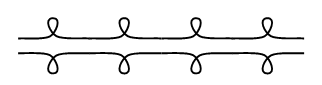 2. Упражнение на концентрацию внимания «Главный наблюдатель».– Перепишите волшебное заклинание, исключая строчную букву я. Кто выполнит задание без ошибок, тот и будет Главным наблюдателем.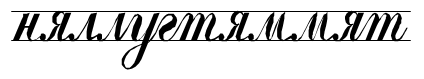 II. Работа над формой строчной буквы  у.1. Анализ буквы, прописывание «в воздухе».2. Работа в тетради.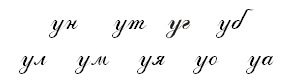 Физкультминутка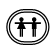 III. Работа над формой строчных букв ц, щ.1. Анализ букв, сопоставление с написанием буквы у.2. Обратить внимание на написание петли у букв у и ц, щ.3. Работа над соединениями букв: 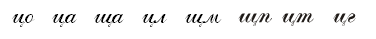 4. Списывание с образца: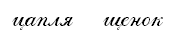 IV. Работа на формой заглавных букв Ц, Щ (аналогично работе над строчными ц, щ).V. Списывание текста по образцу: 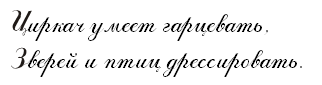 VI. Итог урока.– Какие буквы учились красиво и правильно писать? Что получалось лучше всего? А где возникли трудности?Урок 26Тема: звуки и буквы (обобщение)Цели: обобщить знания о гласных и согласных звуках; учить проводить звуковой анализ слов.Ход урокаI. Актуализация опорных знаний.Упражнение на развитие фонематического слуха.ЗВУКИ ЗАБЛУДИЛИСЬ 	Кто на дереве сидит?		Кит.		В океане кто плывет?		Кот. 	В огороде что растёт?		Рак.		Под водою кто живёт?		Мак.– Выпишите пары слов. Какими звуками они отличаются?                                                                    (Кит – кот, рак – мак.)! Игра «Подбери слово».На доске карточки с представленными схемами и словами.– Подберите слова под соответствующие схемы.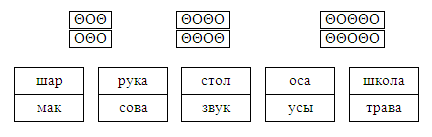 II. Формирование новых знаний.1. Составление схемы.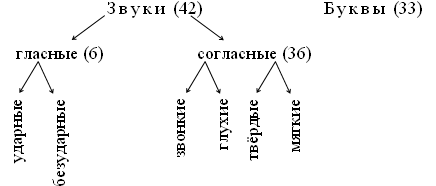 2. Беседа по вопросам.1) В русском языке 42 звука, а сколько букв? (33.)2) На какие две группы делятся звуки? (Гласные, согласные.)3) Гласных звуков… (6: [а], [и], [о], [у], [ы], [э].)4) Гласных букв… (10: а, и, о, у, ы, е, ё, э, ю, я.)5) Согласных букв… (21.)6) Если после согласных пишутся гласные а, о, у, ы, э, то эти согласные звуки … (Твердые.)7) А если согласные мягкие, то после них стоят гласные… (е, ё, и, ю, я.)8) [Ж], [Ш], [Ц] – всегда… согласные. (Твёрдые.)9. [Ч’], [Щ’], [Й’] – всегда… согласные. (Мягкие.)10. Назовите пары по глухости – звонкости.3. Грамматическая сказка.КТО ВАЖНЕЕ?Однажды поспорили между собой гласные и согласные звуки, кто из них важнее.– Конечно, мы важнее! – заявили гласные. – Без нас и рта раскрыть нельзя!– Ну, это мы ещё посмотрим! – дружно возразили согласные. – Попробуйте-ка произнести согласные г, д, ж, з, к, л, п, р, с, т, ф, х, ц, ч, ш, щ, чтобы хоть немного не приоткрыть рот! Ничего не получится!– А без нас, гласных а, и, о, у, ы, э, не получится ни одни слог!– А без нас, согласных, ни одно слово не будет понятно! Ну-ка, скажите без согласных ш, к, л или п, р, т слова школа, парта!– О… а, а… а… – смущенно протянули гласные и замолкли.– Вот видите! – ликовали согласные.– Ну, хорошо, – сдавались гласные. – А вот вы попробуйте сказать без гласных слова уши, осы, эхо!– Ш…, с…, х… – прохрипели согласные и тоже смутились.– Вот видите! Ничего без нас, гласных, не получится. Значит, мы важнее!– Нет, мы!– Нет, мы!Так и не могли гласные и согласные переспорить друг друга!– А как вы думаете, ребята, кто из них важнее и нужнее?Физкультминутка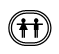 		Я возьму мяч большой,		Подниму над головой,		Прогну спину 		И мяч кину.III. Работа по учебнику.1. Выполнение упражнения 57.2. Выполнение упражнения 56. Звукобуквенный анализ.3. Выполнение упражнения 58 (устно).IV. Самостоятельная работа.1. Подчеркните в словах мягкие согласные: дело, сито, ягода, малина.2. Подчеркните в словах твердые согласные: лист, гуси, поле, рис.3. Проверьте, правильно ли выполнено задание: надо было подчеркнуть мягкие согласные. Обведите слова, в которых есть ошибки.Крокодил, лыжи, пилот, цифры, шины, дядя.V. Итог урока.– Представьте, что вы согласные звуки, что вы можете рассказать о себе?Домашнее задание: упражнение 60.Урок 27Тема: диктантЦели: проверить умения писать под диктовку текст без ошибок, переносить слова, определять количество слогов, ставить ударение в словах.Ход урокаУРОК ТРУДАИдёт урок. На партах – бумага и клей. Юра клеит цепь. У Лены вышла кукла. У Серёжи – зайка.Слова для справок: клеит.Задания:1. Выпишите слово из трёх слогов, разделите его на слоги.2. Выпишите из теста слова, которые нельзя разделить для переноса.3. Поставьте в словах знак ударения.Урок 28Тема: работа над ошибками, допущенными в диктантеПроводится по усмотрению учителя.Урок 29Тема: парные звонкие и другие согласные звукиЦели: формировать умения различать парные звонкие и глухие согласные, производить звуковой анализ слова.Ход урокаI. Сообщение темы урока.?  Отгадайте загадки.		Шумит он в поле и в саду,		А в дом не попадёт,		И никуда я не пойду,		Покуда он идёт.                                                 (Дождь.)		Зимой в поле лежал,		А весной в реку побежал.                                                (Снег.)– С каких звуков начинаются слова?– Объясните, какие это звуки? Отличаются ли они при произношении?– Прочитайте сообщение Знайки на с. 66. Верно ли вы рассуждали?II. Упражнение в различении согласных по звонкости и глухости.1. Выполнение упражнения 61 (устно).2. Выполнение упражнения 62 по заданию.! Игра.Я буду произносить слова, а вы внимательно слушайте и выделяйте первый звук. Если это звонкий согласный – хлопните в ладоши, если глухой – топните ногой.Крот, гроза, весна, мрак, точка, дочка, стол, пол, дуб, блин, галка.Физкультминутка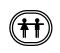 		Назвали все предметы по порядку,		Теперь вас приглашаю на зарядку.		Мелкие шажки – раз, два, три.		Лёгкие прыжки – раз, два, три.		Вот и вся зарядка – раз, два, три.		Мягкая посадка – раз, два, три.III. Работа с учебником.1. Выполнение упражнения 64.Вариант I – 1-я загадка;Вариант II – 2-я загадка.2. Выполнение упражнения 63 (самостоятельная работа).IV. Итог урока.– Закончите предложения.Звонкие согласные произносятся …Глухие согласные произносятся …Домашнее задание: упражнение 65.Урок 30Тема: чистописаниеЦель: упражнять в написании строчной и заглавной букв ч, Ч.Ход урокаI. Подготовка руки к письму.1. Гимнастика для пальчиков.ПТЕНЧИКИ В ГНЕЗДЕ		Птичка крылышками машет		И летит к себе в гнездо.		Птенчикам своим расскажет, 		Где она взяла зерно.Обхватить все пальчики правой руки левой ладонью и ими шевелить.2. Упражнение на концентрацию внимания.– Перепишите волшебное заклинание, исключая строчную букву в.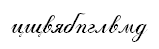 II. Сообщение темы урока.– Какие буквы «спрятались»?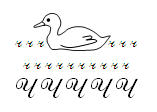 III. Работа над формой букв Ч.1. Анализ буквы, показ её начертания на доске. Прописывание строки буквы Ч в тетрадях.		Букву Ч писать начну,		Хвостик вправо поверну.2. Работа над соединениями буквы Ч с предшествующими буквами: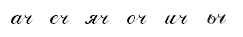 3. Запишите отгадки. Выделите ошибкоопасные места. 		Чёрный, проворный,		Кричит «Крак!»,		Червякам враг.                         (Грач.)		Два близнеца,		Два братца,		Верхом на нос садятся.                          (Очки.)		Из горячего колодца.		Через нос водица льётся.                          (Чайник.)		Пушистая вата		Плывёт куда-то,		Чем вата ниже,		Тем дождик ближе.                           (Туча.)4. Спишите скороговорку.		У четырёх черепах		По четыре черепашонка.Попробуйте проговорить её как можно быстрее.IV. Работа над формой заглавной буквы Ч.1. Анализ буквы.– Что общего у заглавных букв И и Ч?– Чем они отличаются? (Укороченный первый элемент у Ч.)2. Прописывание полстроки буквы Ч в тетрадях. Проверка, выявление типичных недочётов.3. Написание буквы Ч под счёт (половину строки).4. Написание буквосочетаний.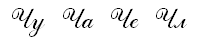 Списывание с образца.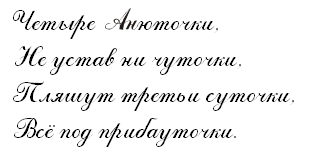 	Е. Благинина– Подчеркните «опасные» места.V. Итог урока.  – Как справились с заданиями? На что обратите внимание при выполнении письменных упражнений на других уроках?Урок 30Тема: чистописаниеЦель: упражнять в написании строчной и заглавной букв ч, Ч.Ход урокаI. Подготовка руки к письму.1. Гимнастика для пальчиков.ПТЕНЧИКИ В ГНЕЗДЕ		Птичка крылышками машет		И летит к себе в гнездо.		Птенчикам своим расскажет, 		Где она взяла зерно.Обхватить все пальчики правой руки левой ладонью и ими шевелить.2. Упражнение на концентрацию внимания.– Перепишите волшебное заклинание, исключая строчную букву в.II. Сообщение темы урока.– Какие буквы «спрятались»?III. Работа над формой букв Ч.1. Анализ буквы, показ её начертания на доске. Прописывание строки буквы Ч в тетрадях.		Букву Ч писать начну,		Хвостик вправо поверну.2. Работа над соединениями буквы Ч с предшествующими буквами:3. Запишите отгадки. Выделите ошибкоопасные места. 		Чёрный, проворный,		Кричит «Крак!»,		Червякам враг.                         (Грач.)		Два близнеца,		Два братца,		Верхом на нос садятся.                          (Очки.)		Из горячего колодца.		Через нос водица льётся.                          (Чайник.)		Пушистая вата		Плывёт куда-то,		Чем вата ниже,		Тем дождик ближе.                           (Туча.)4. Спишите скороговорку.		У четырёх черепах		По четыре черепашонка.Попробуйте проговорить её как можно быстрее.IV. Работа над формой заглавной буквы Ч.1. Анализ буквы.– Что общего у заглавных букв И и Ч?– Чем они отличаются? (Укороченный первый элемент у Ч.)2. Прописывание полстроки буквы Ч в тетрадях. Проверка, выявление типичных недочётов.3. Написание буквы Ч под счёт (половину строки).4. Написание буквосочетаний.Списывание с образца.	Е. Благинина– Подчеркните «опасные» места.V. Итог урока.  – Как справились с заданиями? На что обратите внимание при выполнении письменных упражнений на других уроках?Урок 30Тема: чистописаниеЦель: упражнять в написании строчной и заглавной букв ч, Ч.Ход урокаI. Подготовка руки к письму.1. Гимнастика для пальчиков.ПТЕНЧИКИ В ГНЕЗДЕ		Птичка крылышками машет		И летит к себе в гнездо.		Птенчикам своим расскажет, 		Где она взяла зерно.Обхватить все пальчики правой руки левой ладонью и ими шевелить.2. Упражнение на концентрацию внимания.– Перепишите волшебное заклинание, исключая строчную букву в.II. Сообщение темы урока.– Какие буквы «спрятались»?III. Работа над формой букв Ч.1. Анализ буквы, показ её начертания на доске. Прописывание строки буквы Ч в тетрадях.		Букву Ч писать начну,		Хвостик вправо поверну.2. Работа над соединениями буквы Ч с предшествующими буквами:3. Запишите отгадки. Выделите ошибкоопасные места. 		Чёрный, проворный,		Кричит «Крак!»,		Червякам враг.                         (Грач.)		Два близнеца,		Два братца,		Верхом на нос садятся.                          (Очки.)		Из горячего колодца.		Через нос водица льётся.                          (Чайник.)		Пушистая вата		Плывёт куда-то,		Чем вата ниже,		Тем дождик ближе.                           (Туча.)4. Спишите скороговорку.		У четырёх черепах		По четыре черепашонка.Попробуйте проговорить её как можно быстрее.IV. Работа над формой заглавной буквы Ч.1. Анализ буквы.– Что общего у заглавных букв И и Ч?– Чем они отличаются? (Укороченный первый элемент у Ч.)2. Прописывание полстроки буквы Ч в тетрадях. Проверка, выявление типичных недочётов.3. Написание буквы Ч под счёт (половину строки).4. Написание буквосочетаний.Списывание с образца.	Е. Благинина– Подчеркните «опасные» места.V. Итог урока.  – Как справились с заданиями? На что обратите внимание при выполнении письменных упражнений на других уроках?Урок 31Тема: парные и непарные звонкие и глухие
согласныеЦель: развивать умение различать парные звонкие и глухие согласные.Ход урокаI. Актуализация опорных знаний.1. Тест (по окончании работы проводится проверка).1) Прочитайте слова. Подчеркните звонкие согласные.Коза, кошка, стул, огонь, пенал.2) Прочитайте слова. Подчеркните глухие согласные.Молоко, папа, барабан, ночь, улица.2. Самостоятельная работа.В списке согласных подчеркните одной чертой непарные звонкие, а двумя чертами – непарные глухие.Б, ш, н, д, ф, щ, л, р, й, х, м, ц, ч, з3. Соедините линиями пары согласных:	б	т	г	ф	з	п	в	ш	д	к	ж	сII. Сообщение темы урока.Выполнение упражнения 67 устно по заданию.– Согласные, как вы знаете, бывают звонкими и глухими. Некоторые из них так похожи друг на друга – «настоящие двойняшки». Но когда одни говорят – их слышно, а других очень трудно услышать, как они ни стараются. Это парные по звонкости – глухости. Для каждого из этой пары есть свой костюм, чтобы достойно представлять звук в алфавите.III. «Словарная опера».?  Отгадайте загадку.		Вот ладонь на длинной ножке		Выкопала всю картошку.		Гладка, поката,		А зовут … (лопата).Лопата. Этимология слова.Раньше было слово лопа – то же, что и рука, ладонь. От него и образовалось лопата – «похожая на ладонь».– Придумайте и запишите предложение с этим словом.IV. Формирование новых знаний.1. Составление таблицы парных и непарных согласных.  Выполнение упражнения 71.Физкультминутка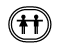 2. Прочитайте сообщение Знайки на с. 69, 71. 3. Весёлая рифмовка.– Прочитайте предложение. Подчеркните все согласные. – Какие это согласные? – Запомните это предложение-подсказку, в нём все согласные – глухие.– Стёпка, хочешь щец?– Фи!V. Закрепление изученного.Выполнение упражнения 70.– Прочитайте слова. На какие две группы их можно разделить?VI. Итог урока.Детям раздаются карточки, представляющие согласные звуки. Ученики становятся в круг, держа карточки в руке.– Если ваша карточка представляет глухой согласный – присядьте, если звонкий – поднимите руку.– «Парные согласные», выйдите в центр круга, возьмите свою пару за руку.Домашнее задание: упражнение 72.Урок 32Тема: обозначение мягкости и твердости
согласных звуков на письмеЦели: обобщить знания об обозначении на письме мягкости и твёрдости согласных звуков.Ход урокаI. Словарный диктант.Завод, машина, мороз, сапоги, город, тетрадь, медведь.II. Сообщение темы урока.Выполнение упражнения 76 по заданию.– На какие ещё группы можно разделить согласные звуки? Вспомните схему: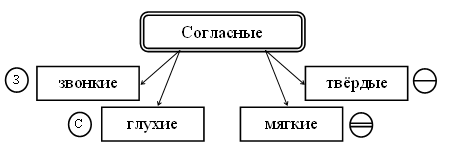 – Согласные звуки бывают твёрдые и мягкие. Как же это получается?– Что нужно сделать, чтобы сказать твёрдый звук [м]? (Сжать губы.)– Сожмём губы и скажем твёрдый звук [м]!– Губы у нас сжаты. Это одна преграда. А где наш язык – вверху или внизу? (Внизу.) Правильно, он не работает, работают одни губы. Будем обозначать твёрдый согласный кружком с одной черточкой.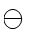 – А теперь сожмём губы, произнесём мягкий звук [м’] и посмотрим, что будет делать наш язык. (Он поднялся вверх.)– Вот, оказывается, что делает согласный мягким – наш язык! Он поднимается спинкой вверх, к нёбу, и создаёт вторую преграду. Значит, все мягкие согласные мы будем обозначать кружком с двумя черточками (преграды две: язык и губы).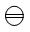 ! Игра «Поймайте мягкий согласный».Дети хлопают в ладоши, если в слове есть мягкий согласный [в’].Выл, вил, вал, вял, вёл, вол, валить, вялить, высок, висок, воз, вёз, вазы, вязы, выть, вить.III. Работа с учебником.1. Выполнение упражнения 77.Используя карточки, составьте схемы слов угол, уголь.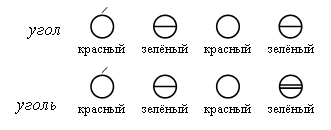 – В каком слове звуков меньше, чем букв? Почему?2. Выполнение упражнения 78.– Выпишите из словарика все слова, в которых пишется мягкий знак.Физкультминутка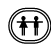 3. Выполнение упражнения 79 по заданию.4. Выполнение упражнения 80.Вариант I – 1-я загадка;Вариант II – 2-я загадка.IV. Итог урока.– Закончите предложение:Согласные звуки в словах могут быть …– Приведите примеры.Домашнее задание: упражнение 82.Урок 33Тема: обозначение мягкости и твердости
согласных звуков гласными буквамиЦель: обобщить знания об обозначении на письме мягкости и твёрдости согласных звуков последующими гласными буквами е, ё, я, ю,и.Ход урокаI. Актуализация опорных знаний.Самостоятельная работа.1. Подчеркните в словах мягкие согласные.Пень, сито, ягода, малина.2. Подчеркните в словах твёрдые согласные.Лист, гуси, поле, рис.II. Словарная работа.Платок. Этимология слова.В основе этого слова лежит древнерусское слово платъ, что означает «кусок материи».ПЛАТА ЗА ПЛАТОК	Жил рыцарь – честен, прям и смел.	Платок купить он захотел,	Но в этот день никак не мог	Внести он плату за платок.	– Плати! – кричит ему купец. –	Платка не дам тебе, хитрец!	– Да я охотно внёс бы плату,	Но нам не выдали зарплату…	– Ах, деньги – это ерунда!	А вот платок ваш – это да!	В нём так прекрасна буква «А»,	Что просто кругом голова!III. Наблюдение за произношением твёрдых и мягких согласных звуков.1. Выполнение упражнения 83.Составьте схему одного из слов.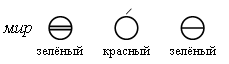 – Какой вывод можно сделать? ([и] смягчает стоящие перед ним согласные звуки.)Учитель выставляет на доску карточку-букву  И .2. Выполнение упражнений 84, 85, 86 аналогично предыдущему упражнению.Физкультминутка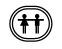 3. Посмотрите на доску, сделайте вывод, какими гласными буквами обозначается мягкость согласных на письме? (Е, ё, и, ю, я.)– Найдите эти буквы на ленте букв (нижняя строка).– Что можно сказать о буквах, стоящих на верхней строчке? (Обозначается твёрдость согласных на письме.)4. Выполнение упражнения 89 по заданию.IV. Итог урока.Грамматическая сказка.ФОКУСНИКЖивёт в стране Грамматике известный фокусник. Зовут его Мягким Знаком. Стоит ему подойти к какому-нибудь слову, и оно делается совершенно неузнаваемым: ел – ель; банка превращается в баньку. Расхвастался Мягкий Знак: «Я самый волшебный». Но некоторые жители страны Грамматики стали смеяться: «Мы и без тебя умеем показывать фокусы».Выбежали буквы е, ё, и, ю, я, встали рядом с твёрдыми согласными. И слово пыл превратилось в пил, лысый – в лисий, нос – в нёс.– Вы, конечно, догадались в чём секрет фокуса? (Буквы е, ё, и, ю, я и ь обозначают мягкость согласных, после которых они стоят.)Домашнее задание: упражнение 90.Урок 34Тема: мягкий знак на конце слова как показатель
мягкости согласного звукаЦели: уточнить представления учащихся о способах обозначения на письме мягкости согласных звуков; развивать умение обозначать на письме мягкий согласный звук в конце слова.Ход урокаI. Сообщение темы урока.Хитрые вопросы.– Как превратить мел в мелкое место на реке?– Как сделать, чтобы Шест стал числом?– Как из банки сделать баню?– Как из полки сделать танец?– Сформулируйте тему урока.		Мягкий знак, мягкий знак –		Без него нельзя никак!		Без него не написать		Тридцать, девять, десять, пять.		Вместо «шесть» получим «шест»,		Вместо «есть» напишем «ест».		Вот что может получиться,		Если будем забывать		Мягкий знак в словах писать.II. Работа с учебником.1. Выполнение упражнения 91.2. Выполнение упражнения 93 по заданию.Физкультминутка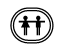 3. Выполнение упражнения 94.III. Итог урока.? Разгадайте кроссворд.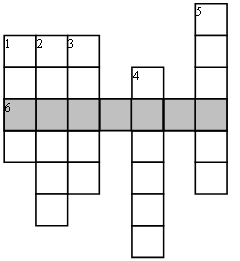 По вертикали:1.	Трав копытами касаясь,     Ходит по лесу красавец.     Ходит смело и легко,     Рога раскинув широко.				(Лось.)2.	Есть, ребята, у меня     Два серебряных коня.     Езжу сразу на обоих!     Что за кони у меня?				(Коньки.)3.	Кто приходит,     Кто уходит –     Все её за ручку водят.				(Дверь.)4.	Без ног приходит,     Без языка рассказывает.				(Письмо.)5.  У двух матерей     По пять сыновей.     Одно имя всем.			(Пальцы.)По горизонтали:6.	– Ты откуда, ты откуда   Прилетел к нам, красногрудый?– Облетел я всю Сибирь.– Как зовут тебя? (Снегирь.)– Что обозначает мягкий знак?Домашнее задание: упражнение 95.Урок 35Тема: чистописаниеЦели: упражнять  в  написании  строчных  и  заглавных букв с С, е Е, ё Ё.Ход урокаI. Подготовка руки к письму.		Восемь пальчиков сплели,		Посильнее напрягли,		Два больших соединили		И немного надавили.Дети сплетают пальцы обеих рук, кроме больших, и напрягают их. Большие пальцы прижимают подушечками друг к другу и стараются сдавить их как можно сильнее.II. Сообщение темы урока.– Найдите в каждой букве этой группы полуовал.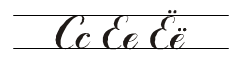 III. Работа над формой строчной и заглавной букв с и С.1. Анализ букв. Показ на доске.2. Прописывание по полстроки букв с и С.Исправление ошибок и недочётов.3. Прописывание соединений.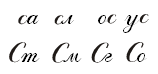 4. Списывание предложения с образца.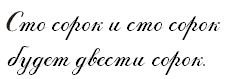 – Когда данный результат сложения будет правильным, а когда нет? Поставьте знак ударения над словами.Физкультминутка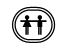 IV. Работа над  формой букв е, ё.1. Анализ букв, прописывание по строке в тетради.2. Запишите буквами слова.● [Й’][О][Л][К][А]● [Й’][Э][Л’]V. Работа над формой заглавных букв Е, Ё.Анализ букв. Соотношение пропорций полуовальных элементов – верхний полуовал меньше нижнего. Показ на доске.Необходимо обратить внимание на глубину полуовалов.		Е и Ё – родные сёстры,		Различать сестёр непросто.		Но у буквы Ё две точки,		Словно в лесенке гвоздочки.ФизкультминуткаVI. Проверочное списывание.Стоял тёплый июль. Около сосны была нора. Её вырыл барсук.VII. Итог урока.– Довольны ли вы качеством своего письма?Урок 36Тема: буква й (и краткое)Цели: уточнить представления учащихся о согласном звуке й; развивать умения различать гласный звук и и согласный звук й, правильно писать слова с й.Ход урокаI. Актуализация опорных знаний.! Игра «Найдите звук [й’]».На доске записаны слова:Аэродром, боец, вдвоём, вуаль, гуашь, дуэт, змея, каюта, какао, тает, каучук, мяукать, уехать, наука, паять, пион, споём, поэт, рояль, струя, театр, поют, шпион, стоять.Первая команда выписывает слова, в которых между гласными есть звук [й’], а вторая команда – только те слова, в которых между гласными нет звука [й’].II. Формирование новых знаний.1. Выполнение упражнения 96. Анализ звуков [и], [й’].– Назовите изображенные предметы. Запишите через тире парами: попугай – попугаи.Сравните последние звуки в словах. Какие это звуки? Что можно сказать о звуках [и] и [й’]?		Букву Й зовут «И кратким»,		Й как И в твоей тетрадке.		Чтобы Й не путать с И,		Сверху галочку пиши.2. Определение числа предметов.Выполнение упражнения 97. Комментированное письмо.3. Фонетический разбор.Выполнение упражнения 98.Лайка – лай-ка.л – [л] – согласный, твердый, звонкий.а – [а] – гласный, ударный.й – [й’] – согласный, мягкий, звонкий.к – [к] – согласный, твердый, глухой.а – [а] – гласный, безударный.5б., 5 зв.– Подберите карточки-признаки, которые характеризуют звук [й’].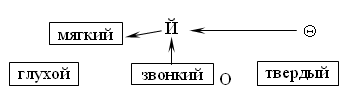 Физкультминутка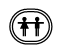 III. Закрепление.1. Выполнение упражнения 99.2. Выполнение упражнения 100.IV. Итог урока.!Игра.На доске записаны слова в два столбика. Нужно изменить число существительных и записать их справа. При этом игроки должны провести наблюдение над изменением числа слогов в слове (разделить слова по слогам вертикальной линией).Один – много 	Много – одинклей – … 	лишаи – …случай – … 	лентяи – …ротозей – … 	слои – … змей – … 	бои – …– Почему в словах с Й слогов меньше, чем в словах с И?Домашнее задание: упражнение 101.Урок 37Тема: перенос слов с буквой йЦели: отработать навыки правильного переноса слов с буквой Й; развивать умение делить сплошной текст на предложения.Ход урокаI. Актуализация опорных знаний.На доске записан рассказ.Полз Жук. Глядь – зверь не зверь…– Ты кто?– Паук.– Паук? Кыш!– Как так – кыш?– А вот так: кыш и все тут.Жук смел. А тот – трус, шмыг в щель!Ну, друг, в чём тут суть? В чём соль, а?– Прочитайте рассказ выразительно.– Почему Жук прогнал Паука? (Все слова рассказа – односложные, кроме слова «паук».)– Какое слово можно разделить на слоги.– Предположите, чем будем заниматься на уроке?II. Формирование новых знаний.– Сегодня на уроке мы будем учиться делить для переноса слова с буквой й.На доске записано правило.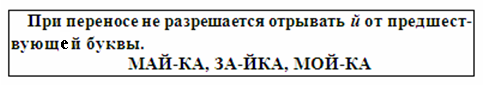 – Верно ли я разделила слова, записанные в рамке?– Давайте зачеркнем слово за-йка. А как правильно перенесём это слово?Выполнение упражнения 102.– Выпишите слова с буквой й в середине слова, деля их для переноса.– Спишите вторую загадку.Физкультминутка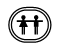 III. Деление сплошного текста на предложения.Выполнение упражнения 103.– Прочитайте.– Сколько предложений в тексте?– Прочитайте первое предложение. С какой интонацией вы его прочитали? – Какой знак препинания поставите в конце предложения? – Какое это предложение по цели высказывания?Аналогично разбираются остальные предложения.– Запишите предложения. Подчеркните слоги с й. Слово «сойка» разделите для переноса вертикальной чертой.IV. Итог урока.! Игра «Как перенести?».Каждый игрок получает карточку с представленным словом, которое он должен записать на доске, разделив черточками для переноса. Побеждает команда, правильно выполнившая задание.Копейка, постройка, кофейник, улей, змейка, чайка, рейка, зайчик, чайник, ручейки, майка, читайте, шубейка, лейка, зайка, койка, бой, канарейка, клей и т. д.– Все слова смогли разделить для переноса?– А почему?– Сформулируйте правило переноса слов с й в середине.Домашнее задание: упражнение 105.Урок 38Тема: произношение и обозначение на письме
гласных звуковЦели: ознакомить с соответствием звука и буквы в ударном слоге и их возможном несоответствии в безударном.Ход урокаI. Актуализация опорных знаний.! Игра «Чей ряд лучше?».На доске три столбика слов. Каждый играющий обозначает ударение в одном слове.– Как называется гласный звук в ударном слоге?II. Сообщение темы урока.1. Выполнение упражнения 106.– Назовите изображенные предметы.– Выделите ударный гласный звук в каждом слове.– Найдите произнесенные вами слова в словах для справок. Какой гласный звук услышали? Какой гласной буквой он обозначен на письме?2. Упражнение 107 выполняется по заданию.– Какой вывод можете сделать?– Прочитайте сообщение Знайки на с. 92.– Верно ли вы рассуждали?Физкультминутка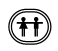 III. Формирование новых знаний.Наблюдение над несоответствием звука и буквы в безударном слоге.1. Выполнение упражнения 109 (устно).– Какие трудности могут возникнуть у вас при написании безударных гласных?2. Словарная работа.На доску вывешиваются предметные картинки: собака, ученик, петух, ворона, пальто.– Назовите изображенные предметы. Выделите ударный и безударный гласный в каждом слове. Какой буквой обозначим безударный гласный в первом слове? Почему?– Какие это слова? (Словарные.) Почему их нужно запомнить?– Как можно проверить написание безударных гласных в словарных словах? (По словарю.)– Запишите слова, проверяя их написание по словарю. Поставьте в них знак ударения, подчеркните безударную гласную.3. Выполнение упражнения 110.– На какие две группы можно разделить слова? Запишите их в два столбика.IV. Итог урока.– Что вы узнали на уроке?– Какие трудности возникают при написании безударных гласных?– Прочитайте сообщение Знайки на с. 94.– С правилом проверки написания безударных гласных мы будем знакомиться на следующем уроке.Домашнее задание: упражнение 112.Урок 39Тема: единственное и множественное число
предметовЦели: развивать умение распознавать слова, которые нужно проверять; формировать умение распознавать число предметов.Ход урокаI. Актуализация опорных знаний.▲ Письмо по памяти.            Ветерок порой ночной            Отдыхал в трубе печной.Работа с текстом.– Прочитайте текст. Поставьте в словах знак ударения. Подчеркните безударные гласные.– Какие орфограммы ещё заметили?– Ещё раз прочтите текст и запишите его по памяти.После завершения работы дети сверяют написанное с вновь открытым текстом.– Какие ошибки допустили?– Поднимите руки, кто ошибся при написании безударных гласных.		Безударный гласный звук		Причиняет много мук.		Какую гласную писать,		Будем с вами изучать.II. Формирование новых знаний.1. Выполнение упражнения 113. – Запишите слова в два столбика.– Прочитайте сообщение Знайки на с. 96. Как называются слова, записанные в первом столбике? А во втором?! Игра «Самый внимательный».– Я буду произносить слова, а вы хлопните в ладоши один раз, если услышите слова в единственном числе; два раза – во множественном.Стол, книги, звери, ручка, мама, конфета, столбы, обезьяны, конфеты, дети, кукла, моря, охотник.2. Выполнение упражнения 114.– Назовите изображенное животное.– Какой гласный звук слышится в произнесённом слове? Какая буква пишется?– Запишите это слово.– Произнесите это слово во множественном числе.– Какой безударный гласный звук вы услышали при произнесении слова «слоны»? А какую букву запишете?Вывод: в ударном и безударном слогах звуки обозначаются одной и той же буквой.	Слон – слоны.		Ударение над гласной		Может сделать букву ясной!III. Закрепление.1. Упражнение 115 выполняется по заданию.– Какие слова будут проверочными? В каком числе они стоят?Физкультминутка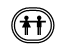 2. Выполнение упражнения 116 (устно).– Какое слово будет проверочным? – В каком числе оно стоит?IV. Составление рассказа по картинке (устно).Выполнение упражнения 117.V. Работа с правилом.VI. Итог урока.Продолжите предложение.Безударные гласные проверяются … (ударением).– Какие слова называются проверочными? (Слова с ударным гласным являются проверочными.)Домашнее задание: упражнение 118.Урок 40Тема: чистописаниеЦели: упражнять в написании строчной и заглавной букв о О.Ход урокаI. Подготовка руки к письму. Гимнастика для пальчиков.II. Упражнение на концентрацию внимания «Сито для королевских букв».– Сегодня «королевскими буквами» будут гласные. Выпишите их из «королевского заклинания».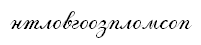 – Какие буквы «поймали»? Кто сформулирует тему урока?III. Работа над формой строчной буквы о.1. Анализ буквы. Особое внимание уделяется на соблюдение округлости овала, на направление движения руки при выписывании овала – против часовой стрелки.2. Работа в тетради:– прописывание строчной буквы о;– прописывание соединений: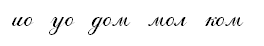 IV. Работа над формой строчной буквы о и соединениями верхними, средними.Прописывание строки буквы о – начало движения руки сверху.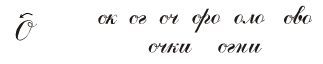 Физкультминутка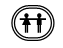 V. Работа над формой заглавной буквы О.1. Показ на доске (написание снизу слева направо).2. Прописывание буквы О и соединений.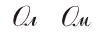 3. Списывание с образца.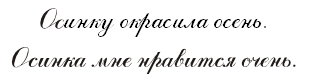 VI. Работа над словами, имеющими сочетания букв оро.! Игра «Соберите сокровища».В стране Вообразилии золотые монетки называются «оро». Найдите и выпишите все слова, в которых встречаются сочетания «оро» (повторяющиеся несколько раз слова выписываются один раз).Текст напечатан на листе бумаги, раздаётся каждому ученику.Как-то поспорили воробей и ворона,Надёжно ль сидит королевская корона.Полетели к себе в огород,А оттуда по дорожке за город.Повстречали они на дороге сорокуС белыми пятнами поровну сбоку.Рассказали они покороче свой спор.Вдруг – смотри, какая морока! –Ударил мороз, да чуть раньше срока.Улеглась на дорогу пороша,Намело сугробов хороших.И задумались лесные птицы:«Как добраться теперь до столицы?Может, поможет им в этом корова?Вон стоит она у порога».Стали птицы корову просить,Добраться до города им подсобить.Да корова была особой породы,Норов её знали все огороды.«Не пойду, – говорит, – за ворота.С места двигаться мне неохота,Коль заставите меня веселиться,Может быть, вам смогу пригодиться».Стали птицы петь и плясать,Чушь пороть и в пятнашки играть.Так они веселили друг друга,Что дрожали от хохота лес и округа,Вдруг слышат они лёгкий шорох,Видят издали дымку, как порох.Это быстро карета к ним мчится.Ну, а в ней сам король веселится.Король с бородой. Как хорош он собой!Плащ на нём весь блестит голубой,На макушке корона сверкает,Солнце в небе отражает.Закружил воробей над короной,Подгоняемый сзади вороной,Разогнался и – стук! – в корону крылом,Стала падать корона с макушки бочком,Прямо сверху летит на ворону,Подхватила ворона корону,И теперь она королеваИ решает дела одной левой.VII. Итог урока.– Чему учились на уроке?– Что понравилось?Урок 41Тема: проверочные словаЦели: развивать умение распознавать слова, которые нужно проверять, и проверочные слова; формировать умение обосновывать написание гласной буквы в безударном слоге, делить сплошной текст на предложения.Ход урокаI. Актуализация опорных знаний.– Расскажите правило проверки безударных гласных.– Отгадайте загадки, выделите безударный гласный в каждом слове. Поднимите карточку с изображением буквы, обозначающей безударную гласную. Назовите проверочное слово.		По морю идёт, идёт,		А до берега дойдёт –		Тут и пропадёт 			(Волна.)		Без рук, без топорёнка		Построена избёнка.			(Гнездо.)		Невзрачен, кругл и невелик,		У дверей он жить привык.		Чуть нажмёшь – поднимет крик.		Все поймут его язык.			(Звонок.)		Доску грызла и кусала,		На пол крошек набросала,		Но не съела ни куска:		Знать, невкусная доска.			(Пила.)		Летом я летаю,		Мёд собираю,		Но когда меня подразнишь,		Тогда я кусаю.			(Пчела.)		Течёт, течёт – не вытечет.		Бежит, бежит – не выбежит.			(Река.)– Чем будем заниматься на уроке?II. Деление сплошного текста на предложения.1. Выполнение упражнения 119.– Сколько предложений в тексте? Прочитайте текст, выделяя интонационными паузами границы предложений. Какие знаки препинания поставите в конце каждого предложения?– Прочитайте слова с пропущенными буквами.– Подумайте, какие из них надо проверить?– Как вы это сделаете?Все записывают предложения; ученик, работающий у доски, комментирует.Физкультминутка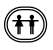 2. Выполнение упражнения 121.– Прочитайте текст, выделяя интонационными паузами границы предложений.– Как проверить написание пропущенных букв.На доске записываются проверочные и проверяемые слова.– А теперь самостоятельно запишите текст в тетрадь.III. Итог урока.! Игра «Цветик-семицветик».На каждом бумажном лепестке записано слово. Дети делятся на группы, каждой группе достается лепесток. После обсуждения капитан группы выходит к доске, объясняет написание гласной.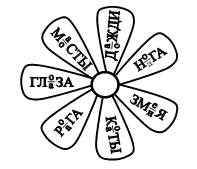 – Что вам помогло сделать правильный выбор?Домашнее задание: упражнение 120.Урок 42Тема: слова с безударной гласной, проверяемой
ударениемЦели: развивать умения подбирать проверочное слово и обосновывать написание проверяемого слова.Ход урокаI. Актуализация опорных знаний.! Игра «Быстрый ответ».У ведущего – список слов с безударной гласной. Он называет слово и указывает на игрока, который должен отвечать. Отвечающий быстро называет безударную гласную и подтверждает ответ проверочным словом.Моря, столы, гора, река, сестра, старик, коса, слеза, шкафы, дела, дома, роса, стена, дворы, перо.– Какое правило проверки безударных гласных помогло справиться с заданием?II. Работа с учебником.1. Упражнение 123, выполняется по заданию.2. Деление сплошного текста на предложения. Работа над упражнением 124. Комментированное письмо.– Сколько предложений в тексте?– В каких словах написание пропущенных букв надо проверять?III. «Словарная опера».1. Работа со словом.Одежда. Этимология слова.Произошло от слова деть, имевшего в старину значение «класть, ставить». Изначально в русском языке было слово одёжа, которое превратилось в одежду.– Вставьте пропущенные буквы. Спишите и объясните пословицы.	.. дежда лучше новая, а друг – старый.	Не ..дежда красит человека, а добрые дела.2. Выполнение упражнения 125. Работа со словарём.– Можем ли мы проверить написание безударных гласных в этих словах? Что надо сделать, чтобы не ошибаться в написании этих слов?3. Выполнение упражнения 126.Вариант I – 1-я строчка слов;Вариант II – 2-я строчка слов.Физкультминутка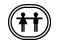 IV. Самостоятельная работа.Вставьте пропущенную букву. Запишите проверочное слово, поставьте знак ударения.…– сл..ва	…– р..ды	…– л..цо…– х..лмы	…– д..ла	…– зв..рёк…– ч..сы	…– п..ля	…– к..льцоВыпишите трёхсложные слова с ударением на втором слоге. Разделите слова по слогам вертикальной чертой, поставьте знак ударения.	магазин	дорожка	сорочка	небеса	листопад	фиалка	волшебник	котёнокV. Итог урока.– Что нового узнали на уроке?– Какие  трудности  возникли при выполнении самостоятельной работы?Домашнее задание: подготовиться к словарному диктанту.Урок 43Тема: проверяемые и непроверяемые гласные 
в безударных слогахЦель: развивать умение распознавать проверяемые и непроверяемые гласные в безударных слогах.Ход урокаI. «Словарная опера».Найдите слова с ошибками, спишите их, исправляя.	Питух		Сарока	Москва		Харашо	Заец		Ребята	Росия		Адежда	Лисица		ПасудаПосле завершения работы проводится коллективная проверка.– Какие это слова? Где они «живут»? (В словаре.)– Словарь составлен из слов, большинство которых проверить нельзя, их нужно запомнить.2. Упражнение 126 выполняется по заданию.Физкультминутка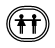 II. Работа с проверяемыми безударными гласными.1. Выполнение упражнения 128 по вариантам.Вариант I – выписать слова, в которых пропущены буквы е, а;Вариант II – слова, в которых пропущены буквы о, я, и.III. Эстафета «Кто больше?».Класс учащихся делится на 3 команды. Нужно выписать из словарика как можно больше слов на указанную тему за отведенное время (5–7 минут). Первая команда выписывает слова на тему «Птицы и звери», 2-я – на тему «Съедобные растения», 3-я – на тему «Человек».IV. Творческий диктант.Дописать 2–3 предложения.Брат купил ёлку. Она была пушистая, густая. V. Итог урока.– Как можно проверить написание безударных гласных, не  проверяемых ударением?Домашнее задание. Подготовиться к диктанту.Урок 44Тема: диктантЦели: проверить умения детей слышать безударную гласную в слове, проверять её.Ход урокаНа краю леса росла сосна. На сосне было старое гнездо. В нём жили вороны. Пришла осень. У сосны был унылый вид. И вороны скучали.Слова для справок: унылый вид, росла.Задание:Разделите по слогам слово вороны, поставьте ударение.Урок 45Тема: чистописаниеЦель: упражнять в написании строчных букв а, д.Ход урокаI. Подготовка руки к письму.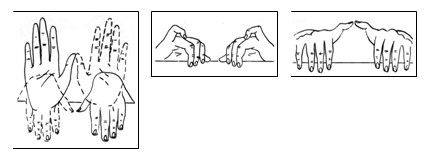 Вот так пальчики шагают –И мизинец, и большой,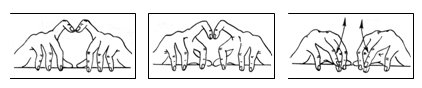          Указательный и средний,     Безымянный – вот какой!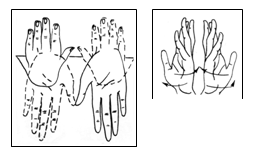       Вот такие наши ручки,      Лихо пляшут у ребят.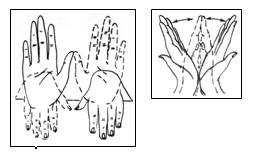 Вот такие наши ручки,Веселятся и шалят.II. Работа над формой строчной буквы а.1. Анализ движения руки при написании буквы, соблюдение наклона, расстояния между элементами.             Из овала и крючка             Получилась буква а.2. Работа в тетради:– прописывание строки буквы а;– прописывание соединений: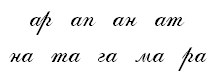 3. Словарная работа.– Запишите слова, в которые нужно вставить букву а.Л .. пата, п .. льто, .. рбуз, к .. р .. ндаш, к .. пуста, с .. р .. ка.4. Списывание с образца загадки.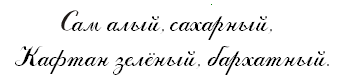 Физкультминутка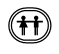 III. Работа над формой строчной буквы д.1. Анализ буквы.– Какие строчные буквы можно записать, используя эти элементы?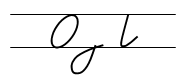 2. Работа в тетради:– прописывание строки буквы д под счёт, анализ работы, исправление ошибок и недочётов;– написание соединений с последующими знаками: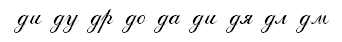 – написание буквы д в сочетании с предыдущими буквами (нижнее соединение).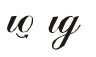 3. Списывание с образца: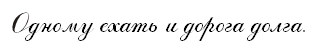 – Как вы понимаете эту пословицу?IV. Итог урока.– Оцените свою работу на уроке.Домашнее задание: отрабатывать написание всех изученных букв. Урок 46Тема: работа над ошибками, допущенными в
диктантеЦель: проанализировать ошибки, допущенные в диктанте.Ход урокаI. Работа над ошибками.Проводится по усмотрению учителя.II. Работа с предложением, текстом.Прочитайте слова. Составьте предложения из слов каждой строчки. Запишите текст. Подберите к нему название.		идут, и, Петя, Андрей, в рощу		спустились, к, мальчики, ключу 		из, он, бил, земли		попили, ключевой, ребята, воды.III. Итог урока.– Чему учились на уроке? – О чём расскажете дома родителям?Урок 47Тема: правописание парных согласных на конце
словаЦели: развивать умения различать парные звонкие и глухие согласные, распознавать слова, которые нужно проверять.Ход урокаI. Актуализация опорных знаний.? Задача-шутка.На доске записано предложение.Шил-пыл у папужки зереньгий гослиг.– Что нужно сделать, чтобы прочитать фразу правильно? (Звонкие и глухие согласные заменить на свои пары.)II. Формирование новых знаний.1. Выполнение упражнения 131.– Совпадает ли произношение последнего согласного звука и его обозначение на письме?– Прочитайте сообщение Знайки на с. 107.– Сформулируйте тему урока.2. Фонетический разбор.гриб – 1 слог.г – [г] – согласный, звонкий, твёрдый;р – [р’] – согласный, звонкий, мягкий;и – [и] – гласный, ударный;б – [п] – согласный, глухой, твёрдый.4 б., 4 зв.суп – 1 слог.с – [с] – согласный, глухой, твёрдый;у – [у] – гласный, ударный;п – [п] – согласный, глухой, твёрдый.3 б., 3 зв.3. Упражнение 136 выполняется по заданию.– В каких словах звонкий согласный произносится как глухой?– Какой вывод можете сделать?Вывод: звонкие согласные оглушаются.		Чтобы поменьше было случаев неясных, 		И чтоб ответов не было плохих,		Прислушайтесь к звучанию согласных,		Чтобы не путать звонких и глухих…		Глухие звуки – это непоседы,		Они спокойно не желают жить, 		Они стремятся звонкого соседа		Во что бы то ни стало оглушить.III. Работа с учебником.1. Упражнение 135 выполняется по заданию.– Как произносятся в конце слов все парные согласные?– Совпадает ли произношение и написание?– Прочитайте сообщение Знайки на с. 109. Верно ли вы отвечали на мои вопросы? О том, как надо проверять написание парных согласных в конце слов, мы попытаемся узнать из следующего упражнения.Физкультминутка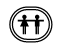 2. Упражнение 141 выполняется по заданию.– В каком числе даны слова в скобках? (Во множественном.)– Совпадает ли произношение и обозначение на письме парных согласных перед гласными?– Как изменили слова в скобках? (В единственном числе.)– Какую согласную напишете в конце изменённых слов?– Какой вывод можно сделать?Вывод: во множественном числе парные согласные в конце слова слышатся чётко, в единственном – оглушаются.3. Упражнение 142 выполняется самостоятельно.IV. Итог урока.– Что нового узнали на уроке?– Когда произношение и обозначение на письме парных согласных совпадает? А когда нет?Урок 48Тема: проверочные и проверяемые словаЦели: развивать умения распознавать слова, которые нужно проверять, подбирать проверочные, сравнивать согласные буквы в проверочном и проверяемом слове.Ход урокаI. Словарная работа. Диктант.Замените одним словом и напишите: человек, который учится чему-нибудь у кого-нибудь (ученик); так, как надо (хорошо); предметы, из которых едят, пьют и в которых готовят пищу (посуда); столица России (Москва); ручное изделие с рукояткой и широким плоским отточенным концом для копания (лопата).II. Сообщение темы урока. На доске записано предложение:Куропатки на ночле      	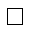 В голубой нырнули сне .	– Какие согласные в конце слова услышали при прочтении слов снег, ночлег? Откроем карточки.– Какой вывод сделаем? (Произношение и написание парных согласных в конце слова не совпадает.)– Сегодня на уроке мы будем учиться проверять написание парных согласных на конце слова.III. Формирование новых знаний.1. Выполнение упражнения 143 по заданию в учебнике.2. Знакомство с правилом на с. 114.		Если слышишь парный звук,		Будь внимательным, мой друг.		Парный сразу проверяй,		Слово смело изменяй:		Зуб – на зубы, лёд – на льды –		Будешь грамотным и ты.IV. Упражнение в подборе проверочных слов.1. Выполнение упражнения 144 по заданию.– Какие слова будут являться проверочными?2. Выполнение упражнения 145. Комментированное письмо.Физкультминутка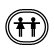 V. Знакомство с новыми словарными словами.1. «Слоги рассыпались».– Соберите из карточек-слогов два слова.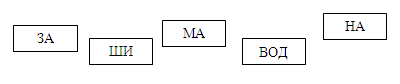 Завод. Этимология слова.Слово образовано от глагола завести – «устроить, оборудовать, привести в действие».Машина. Этимология слова.Слово пришло к нам из французского языка в начале XVIII века. Во французский язык оно попало из латинского, где означало «сооружение».2. Выполнение упражнения 146.Самостоятельно  подбирают  проверочные  слова,  записывают через тире:заводы – завод, …VI. Итог урока.– Как проверить написание парных согласных в конце слов? Приведите примеры.– Какие слова называются проверочными?– Какие слова – проверяемые?Домашнее задание: упражнение 147.Урок 49Тема: правописание парных согласных 
в конце словаЦели: развивать умения находить в тексте слова с проверяемыми согласными в конце и подбирать к ним проверочные.Ход урокаI. Актуализация опорных знаний.! Игра- наблюдение «Интересные пары».– Безударную гласную в слове сады мы проверяем словом сад. А конечную согласную в слове сад проверяем словом сады. Оказывается, слова сад и сады друг друга проверяют! Вот такая интересная пара!Первая команда выписывает пары, в которых проверяется написание безударных гласных. Вторая команда – парных согласных в конце слова.Бока – бок,  носы – нос,  плод – плоды,  рог – рога, плот – плоты, снопы – сноп, стог – стога, тазы – таз, стога – стог, ход – ходы, кот – коты, ножи – нож.II. Работа с учебником.1. Выполнение упражнения 148.– Почему не во всех словах надо проверять написание конечных согласных?2. Упражнение 149 выполняется по заданию.III. Словарная работа.?  Отгадайте загадки.		Сшили их из чёрной кожи,		В них теперь ходить мы можем.		И на слякотной дороге		Не промокнут наши ноги.			(Сапоги.)		Он в берлоге спит зимой		Под большущею сосной.		А когда придёт весна,		Пробудится ото сна.			(Медведь.)		То я в клетку, то в линейку,		Написать по ним сумей-ка!		Можешь и порисовать.		Что такое я? 		(Тетрадь.)		Он щиплется, кусается,		Прогнать домой пытается.		Но я все равно не уйду,		Промчусь по снегу и по льду.			(Мороз.)– Назовите одним словом:Москва, Волгоград, Киев, Париж.– Найдите эти слова в учебнике на с. 151.– Прочитайте их по слогам, назовите в них глухие согласные звуки. Как проверить написание конечных согласных?– Запишите через тире проверочное и проверяемое слова.IV. Закрепление.Выполнение упражнения 150 (в классе проверяется написание парных согласных в конце слов. Слова выписываются, подбираются проверочные).V. Итог урока.! Игра «Проверяй, называй!».Учитель (или ведущий ученик) бросает одному из игроков мяч и называет слово с парным согласным на конце. Поймавший мяч должен назвать проверочное слово, бросить мяч учителю.Домашнее задание: упражнение 150 (письменно ответить на вопросы).Урок 50Тема: чистописаниеЦели: упражнять в написании строчной буквы б; закрепление написания букв с, е, о, а, д, б, С, О.Ход урокаI. Подготовка руки к письму.             Пять лунатиков спали на Луне.             Пять лунатиков ворочались во сне.             Один лунатик упал во сне.             Четыре лунатика осталось на Луне и т. д.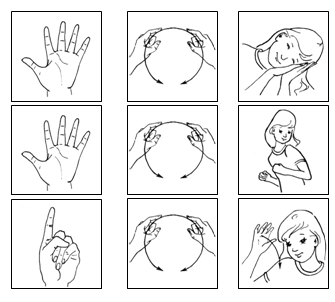 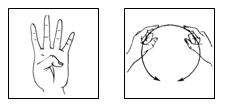 II. Работа над формой строчной буквы б.1. Анализ буквы. Обратить внимание на безотрывное написание буквы. Соблюдение единого наклона у всех элементов. Все элементы пишем движением на себя.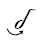              Белка на веточку прыгнула,             Хвостик направо выгнула. 2. Работа в тетради.Прописывание полстроки строчной буквы б, анализ и исправление ошибок, дописывание строчки.3. Работа над соединениями буквы б.– Буква б безотрывно соединяется только с предыдущими буквами (нижнее соединение).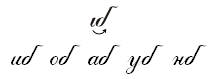 – Прописывание буквы с выводом соединительного штриха.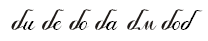 Физкультминутка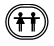 4. Закрепление написания буквы б при списывании загадки.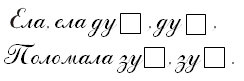 – Какие буквы пропущены? Как проверить?– Запишите загадку, вставляя необходимые буквы.III. Закрепление написания букв с, е, о, а, д, С, О.На доске записаны буквы.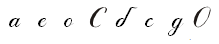 – На какие группы можно их разделить? (Овал, полуовал.)– Что общего у них? – Чем они отличаются?IV. Проверочное списывание.На высокий дуб села сорока. Она была красивая, в чёрной шубке, в белом фартуке.V. Итог урока.– При записи каких соединений допущены ошибки?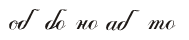 Урок 51Тема: правописание парных согласных в конце
словаЦель: развивать умение проверять написание слов с парными согласными на конце.Ход урокаI. Актуализация опорных знаний.? Разгадайте кроссворд.Отгадайте загадки, подберите проверочные слова к отгадкам.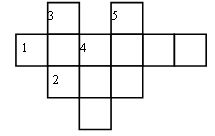 По горизонтали: 	По вертикали:1. В золотой клубочек	3. В огне не горит,Спрятался дубочек. 	В воде не тонет.	(Желудь.) 	(Лёд.)2. Его весной и летом	4. Сидит дед,Мы видели одетым, 	Во сто шуб одет,А осенью с бедняжки 	Кто его раздевает,Слетели все рубашки. 	Тот слёзы проливает.	(Дуб.) 	(Лук.)	5. Кто растёт корнем вниз?	(Зуб.)II. Зрительный диктант.Ночью был сильный мороз. В лужах – лёд. Земля стала твёрдой, как камень. Днём посыпался колкий снег.III. Самостоятельная работа.1. Закончите правило.Чтобы проверить парный согласный на конце слова, надо изменить слово так, чтобы после согласного стоял 	.2. Вставьте пропущенные согласные. Напишите проверочные слова.	– ланды .. (ш, ж),	 	– матро .. (з, с),	– вра .. (г, к), 		– кри .. (г, к),	– шар .. (ф, в), 		– эта .. (ш, ж).3. Исправь ошибки, если они есть.Окоп, труз, малыж, крофь, столб, любовь, паровос.IV. Итог урока.– Оцените свою работу на уроке.– О чём расскажете дома родителям?Домашнее задание: подготовиться к диктанту.Урок 52Тема: диктантЦель: проверить у учащихся сформированность умений и навыков, связанных с написанием слов, оканчивающихся на парные согласные.Ход урокаЛЕС ЗИМОЙКрасив зимний наряд леса. На лапах елей лежит снег. На тонких ветках берёз снежный пух. Весь в снегу стоит дуб. Хорошо поработал мороз!Задания:1. Подчеркнуть согласные буквы на конце слов, которые нужно проверять.2. Подчеркнуть словарные слова.Урок 53Тема: работа над ошибками, допущенными в
диктантеЦель: проанализировать ошибки, допущенные в диктанте.Ход урокаI. Работа над ошибками.II. Проверочное списывание.– Прочитайте, вставьте подходящие по смыслу слова.		За ночь выпал … глубокий,		И …, как в декабре;		Уж впрягли в салазки …		Ребятишки на дворе.Слова для справок: снег, снежок, мороз, морозец, Жучку, Рыжика.III. Слуховой диктант с сигнальными карточками.Обед, завод, медведь, кровать, отряд, народ, этаж, тетрадь, нож, стриж, снег, гараж, лошадь, пруд, труд, шалаш.IV. Итог урока.– Знание какого правила помогло вам справиться с диктантом?Урок 54Тема: правописание буквосочетаний жи, шиЦели: уточнить представления учащихся о звуках [ж], [ш], [ц] как твёрдых;  развивать умение правильно писать слова с сочетаниями жи, ши.Ход урокаI. Актуализация опорных знаний.▲ Письмо по памяти.		И ель сквозь иней зеленеет,		И речка подо льдом блестит.– Подчеркните буквы, которые стоят на месте мягких согласных звуков.II. Ознакомление с шипящими звуками.1. Выполнение упражнения 152.– Какой согласный слышится в начале каждого слова? Твёрдый он или мягкий?– Прочитайте сообщение Знайки на с. 119.– Каким значком будем обозначать эти согласные на схемах? (.)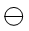 – Составьте схему одного из слов.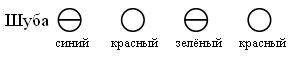 2. Выполнение упражнения 153.У доски работают три ученика. Один выписывает слова, обозначающие предметы, второй – признаки предметов, третий – действия предметов.Класс работает самостоятельно. По окончании работы проводится проверка.Физкультминутка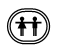 III. Наблюдение над написанием слов с сочетаниями жи, ши.1. Запишите слова во множественном числе. – Какой последний звук вы услышали, а какую букву?– Какое правило мы должны вспомнить, чтобы не ошибиться при написании слов с сочетаниями жи, ши?		Знаем твёрдо: жи и ши		Пишем только с буквой И.2. Выполнение упражнения 155.Фонетический разбор.Шишка – ши-шка – 2 слога.ш – [ш] – согласный, глухой, твёрдый;и – [ы] – гласный, ударный;ш – [ш] – согласный, глухой, твёрдый;к – [к] – согласный, звонкий, твёрдый;а – [а] – гласный, безударный.5б., 5 зв.3. Выполнение упражнения 156. Выпишите слова с сочетаниями жи, ши.IV. Итог урока.На доске записано предложение.Первые снежынки ложылись на крышы домов.– Какие ошибки вы можете исправить?– Объясните своё решение.Домашнее задание: упражнение 158.Урок 55Тема: чистописаниеЦель: упражнять в написании букв ь, ъ, ы.Ход урокаI. Подготовка руки к письму.		Пальчик к пальчику приходит,		Друга он себе находит.		Будут пальчики дружить,		В гости часто приходить.Дети сближают ладони и раздвигают пальцы. Затем мизинец соединяют с мизинцем, безымянный с безымянным и т. д. Потом упражнение выполняют в обратном порядке, начиная с большого пальца.II. Сообщение темы урока.– Над нами нависла большая синяя туча, пошёл дождь, вот с такими каплями: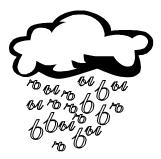 – Чем будем заниматься на уроке?III. Работа над формой буквы ь.		Чтоб составить мягкий знак,		Нужно правый сжать кулак.		Ну а левый – распрямить		И друг к другу приложить.1. Анализ формы и пропорций буквы (высота овала составляет половину высоты буквы).2. Работа в тетради.– Прописывание полстроки буквы ь, анализ недочётов, строка дописывается буквой ь с выведением штриха для нижнего соединения.– Запись слов: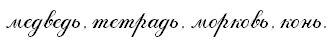 – На какие две группы можно разделить эти слова?3. Показ начертания буквы в новом для учащихся варианте . 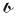 – Прописывание строки буквы  с опорой на образец.4. Запись слов: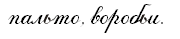 Физкультминутка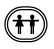 5. Списывание текста с образца.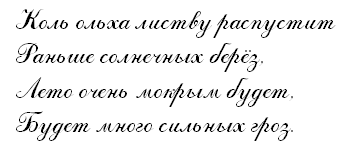 IV. Работа над формой буквы ъ.1. Анализ, сопоставление с буквами ч, ь, показ на доске с выводом на нижнее соединение.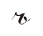 2. Работа в тетради:– прописывание соединений.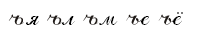 ФизкультминуткаV. Работа над формой буквы ы.1. Анализ буквы, обратить внимание на наличие узелка, как в буквах ь, ъ.2. Работа в тетради:– прописывание строки буквы ы под счёт.               Вот смотрите старичок –               Вместо палочки крючок.– Написание буквосочетаний и слов.– Списывание с доски текста пословицы: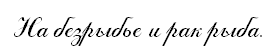 VI. Итог урока.– Чему учились на уроке?– Что получалось хорошо? – Над чем надо поработать?Урок 56Тема: слова с сочетаниями жи, шиЦели: формировать навык правописания слов с сочетаниями жи, ши; развивать умение писать под диктовку.Ход урокаI. Актуализация опорных знаний.Орфографическая минутка.Ужи, жираф, жир, кувшин, шило, машина, ножи, кувшин, дружить, карандаши.II. Работа с учебником.1. Выполнение упражнения 159.Вариант I – 1-я загадка.Вариант II – 2-я загадка.2. Выполнение упражнения 161 по заданию.– Какие ещё пословицы вы знаете?3. Выполнение упражнения 160.– На какие две группы можно разделить изменённые слова? Запишите в один столбик слова с сочетанием жи-, во второй – ши-.III. Зрительный диктант.Пушистый снег покрыл землю. Петя взял лыжи. Он спешит на горку.IV. Итог урока.– Расскажите правило, с которым работали на уроке. Приведите примеры.Домашнее задание: упражнение 162.Урок 57Тема: слова с сочетаниями ча, щаЦели: развивать умения различать в словах мягкие шипящие звуки и правильно обозначать на письме сочетания этих звуков с гласными.Ход урокаI. Актуализация опорных знаний.? Разгадайте кроссворд.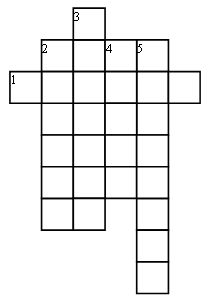 По горизонтали:1. Пьёт бензин, как молоко,     Может бегать далеко.    Возит грузы и людей,    Ты знаком, конечно, с ней.			(Машина.)По вертикали:2. Отгадай загадку: кто мы?    В ясный день сидим мы дома.    Дождь идёт – у нас работа:    Топать, шлёпать по болотам.			(Калоши.)3. До чего она легка,    Легче крыльев мотылька.    Бросишь – вновь вернётся,    Дунешь – унесётся.			(Пушинка.)4. Он ходит, голову задрав, 		5. Что за звёздочки сквозные   Не потому, что важный граф, 		    На пальто и на платке!   Не потому, что гордый нрав, 		    Все сквозные, вырезные,   А потому, что он … (жираф). 	    А возьмёшь – вода в руке.					(Снежинка.)– Какие орфограммы содержатся в словах?– Почему эти сочетания нужно запомнить? (Звуки [ж], [ш], твёрдые, а пишется буква и.)II. Наблюдение над звуками [ч’], [щ’].1. Выполнение упражнения 163.– Над какими звуками будем работать? 2. Выполнение упражнения 164.На доске схема: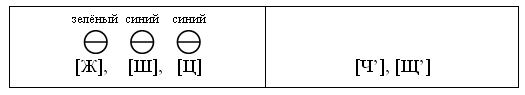 – Что вы можете рассказать о звуках [ж], [ш], [ц]?– Что стало известно о звуках [ч’] и [щ’]? Каким значком будем его обозначать на схемах? ()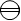 Дополняется схема.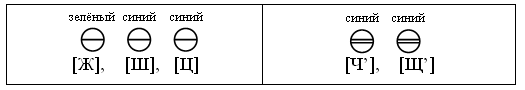 Физкультминутка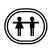 III. Наблюдение над написанием слов с сочетаниями ча, ща.		Ох, не помню я опять,		Слово чаща как писать!		С буквой я или, может, без?		Напишу-ка лучше лес.– Какое правило поможет этому ученику?		Чаща, дача и печать –		Нужно с буквой А писать.3. Выполнение упражнения 167. Комментированное письмо.IV. Тест.1. Найдите слова с мягкими шипящими звуками:	1. Чаща.	6. Чистый.	2. Комар.	7. Щека.	3. Шишка. 	8. Хвост.	4. Щенок. 	9. Задача.	5. Большой. 	10. Самовар.2. Найдите слова с твёрдыми шипящими звуками:	1. Ёж. 	6. Удача.	2. Чёрный. 	7. Щепка.	3. Наташа. 	8. Снежинка.	4. Щенок. 	9. Цапля.	5. Ужин. 	10. Чемпион.V. Итог урока.– Написание каких сочетаний нужно запомнить? Почему?Домашнее задание: упражнение 166, составить рассказ из 3–4 предложений, записать его.Урок 59Тема: слова с сочетаниями: жи-ши, ча-ща, чу-щуЦели: обобщить знания о шипящих звуках; формировать умение правильно писать сочетания с шипящими.Ход урокаI. Словарный диктант.– Исправьте ошибки.Малоко, Сопаги, клас, оващи, адежда, завот, дижурный, Горох, сахор, плоток.II. Повторение правила написания жи-ши, ча-ща, чу-щу.1. Как пишутся перечисленные словосочетания?ж… – ш… (и, ы); ч… – щ… (у, ю); ч … – щ… (а, я).– Приведите примеры слов, в которых есть перечисленные буквосочетания.2. Исправьте ошибки, если они есть.Пружына, чюдо, шина, чяйник, роща, жывой, чяродей, чайка.Физкультминутка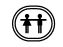 III. Зрительный диктант.РОЩАЗа рекой дубовая роща. Мы часто гуляем в роще. Звонко поют чижи. Цветут ландыши. Как они душисты!– Подчеркните буквосочетания, которые мы изучаем.IV. Итог урока.– С какими трудностями столкнулись при написании диктанта?Урок 60Тема: чистописаниеЦель: упражнять в написании строчной буквы в.Ход урокаI. Подготовка руки к письму.Дети выпрямляют левую кисть и располагают её вертикально. Кончик изогнутого большого пальца правой руки прижимают к низу левой ладони, кончик изогнутого среднего пальца правой руки к кончику среднего левой руки, кончик выпрямленного указательного пальца правой руки – к середине левой кисти.		Пальцы ловко изгибаем		И к ладони прижимаем.		Чтобы «В» изобразить,		Нужно очень гибким быть.– Над какой буквой будем работать?II. Работа над формой буквы в.1. Анализ, прописывание строки, исправление недочётов.2. Работа в тетради:– нижнее соединение: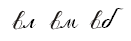 – списывание с образца: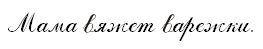 Физкультминутка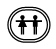 III. Работа над формой буквы в.1. На доске записаны буквы.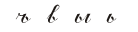 – Какой общий элемент у этих букв?2. Работа в тетради:– прописывание строчной буквы в.– верхнее и среднее соединение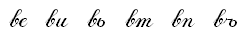 – списывание с образца скороговорки: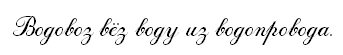 – Попробуйте проговорить её очень быстро.ФизкультминуткаIV. Работа над формой буквы в в сочетании с предыдущими буквами.Работа в тетради:– прописывание соединений: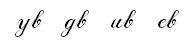 – словарная работа: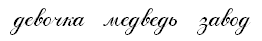 – списывание предложений с образца: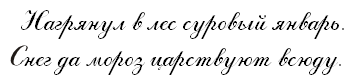 V. Итог урока.– Оцените свою работу на уроке.Урок 61Тема: слова с сочетаниями чк, чн, щнЦели: развивать умение писать слова с сочетаниями чк, чн, щн.Ход урокаI. Актуализация опорных знаний.Орфографическая минутка.Чулок, груши, ищу, бежит, тишина, обещаю, плачу, задача, жизнь, чашка, ужин, груши, тащу.– Подчеркните изучаемые орфограммы.По окончании работы – взаимопроверка (учащиеся обмениваются тетрадями, исправляют найденные ошибки карандашом).II. Наблюдение над словами с сочетаниями чк, чн.1. На доске записан отрывок из стихотворения.		Мать на рынок уходила,		Дочке Лене говорила:		– Печку, Леночка, не тронь,		Жжётся, Леночка, огонь!		Только мать сошла с крылечка,		Села Лена перед печкой,		В щёлку красную глядит,		А в печи огонь гудит.			С. Маршак– Как ласково мама называла дочку? Произнесите ещё раз слово Леночка. Что вы можете сказать о звуке [ч`]? Какой он? (Шипящий, согласный.)– Этот звук всегда мягкий, поэтому нам не нужно на письме обозначать его мягкость мягким знаком. Запомните, что в сочетании чк мягкий знак никогда не пишется. (Вывешивается карточка с сочетанием чк.)– Найдите и выпишите слова с этим сочетанием.2. Выполнение упражнения 176 ( по заданию).На доске висят карточки.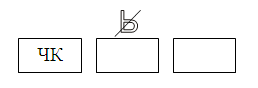 – Какие сочетания букв вы впишете в пустые карточки? (Чн, щн.)– Сформулируйте правило о написании этих сочетаний. Прочитайте правило на с. 133.III. Работа с учебником.1. Выполнение упражнения 177 (по заданию).Физкультминутка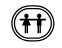 2. Выполнение упражнения 178. Комментированное письмо.– Сколько предложений в тексте? Прочитайте первое предложение. С какой интонацией вы его прочли?IV. Упражнения для развития зрительной памяти.На доске записана рифмовка. Нужно прочитать её и запомнить как можно больше слов с сочетанием чк. Учитель закрывает текст, и дети записывают в тетрадях слова по памяти.		Бочка, почка, спичка,		Речка, ручка, птичка,		Свечка, печка, строчка,		Булочка и точка.V. Итог урока.– Какие три слова можно прочитать, разгадав этот ребус? (Уточка, ласточка, заточка.)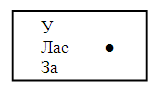 – С какими ещё сочетаниями букв работали на уроке? Какое правило вы должны выучить дома?Домашнее задание: записать по 4 слова с буквосочетаниями чк, чн, щн; выучить правило.Урок 62Тема: слова с сочетаниями чк, чн, щнЦель: развивать умение правильно писать сочетания чк, чн, щн.Ход урокаI. Актуализация опорных знаний.▲ Письмо по памяти.		Ветерок порой ночной		Отдыхал в трубе печной.II. Работа с учебником.1. Выполнение упражнения 180 по заданию в учебнике.– Какое предложение вы составили? Какие буквы пропущены в словах? Объясните их написание. Как правильно оформить предложение на письме?– Запишите предложение в тетрадь. (Аналогично составляются второе и третье предложения.)2. Слуховой диктант с использованием карточек.Учитель читает слова, учащиеся поднимают карточку с соответствующим буквосочетанием.Синичка, сочный, девочка, лисичка, ниточка, мощный, солнечный, вечный, помощник, лавочка, печник, овощной, уточка, тучка, шуточка, песочный, скучный.Физкультминутка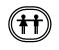 III. Предупредительный диктант.В ЛЕСУПоследние листочки опали с деревьев. Вот под кочку юркнула мышка. Скучно в лесу.IV. Словарная работа.Язык.		Он нам кушать помогает,		Вкус прекрасно различает.		Без умолку целый день		Говорить ему не лень.На доске записаны предложения.Ты говоришь на русском языке.Первый урок в нашем расписании – русский язык.«Больной, покажите язык», – попросил доктор.Не спеши языком, торопись делом.– Как ты понимаешь слово язык в каждом предложении?V. Итог урока.– Почему сочетания чк, чн, щн нужно запомнить?Домашнее задание: упражнение 181.Урок 63Тема: разделительный мягкий знакЦель: ознакомить учащихся с правилом употребления мягкого знака.Ход урокаI. Словарная работа.?  Отгадайте загадки.		У меня обложка синяя,		На любой странице – линия,		Чтоб помочь ученику  		Ровно вывести строку.                        (Тетрадь.)		Кто в лесу глухом живёт?		Неуклюжий, косолапый,		Летом ест малину, мёд,		А зимой сосёт он лапу?                         (Медведь.)– Почему на конце этих слов вы написали ь?II. Формирование новых знаний.1. Учитель предлагает отгадать загадку.		В землю тёплую уйду,		К солнцу колосом взойду,		в нём тогда таких, как я,		Будет целая семья.                           (Семя.)– Запишите отгадку.– Прослушайте ещё раз загадку. Какое слово по произношению сходно со словом семя? Произнесите эти слова.– Чем различаются эти слова по произношению? (В слове семья слышится звук [й`], согласный звук не сливается с гласным.)– Как показать на письме, что мягкий согласный звук [м’] не сливается с гласным звуком [а]? (Написать ь знак.)– Напишите слово семья.2. Наблюдение над словами с разделительным ь. Выполнение упражнения 182 по заданию.– Предположите, как можно назвать этот мягкий знак?– Прочитайте сообщение Знайки на с. 137.3. Заучивание правила.РАЗДЕЛИТЕЛЬНЫЙ Ь			Перед е, ё, и, ю, я			Я в словах стою, друзья.			Воробьи, семья, жильё –			Перед я, ю, и, е, ё.Физкультминутка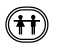 III. Закрепление.1. Выполнение упражнения 185 по заданию.Выполняется фонетический разбор слов семя, семья.2. Выполнение упражнения 186 самостоятельно.IV. Тест.– Подчеркните слова с разделительным ь.	Пью 	Льёт	Кольцо 	Платье	Копьё 	Альбом	Пони 	ВоробейV. Итог урока.Грамматическая сказка.О МЯГКОМ ЗНАКЕ И ЕГО РОДНОМ БРАТЕВ стране Грамматике жил-был дед Всевед, и было у него два внука, два брата близнеца. Одного звали просто Мягкий Знак, а другого – Разделительный Мягкий Знак. Они были ужасными шалунами и всё время спорили, кто из них важнее.– Я! – говорил Мягкий Знак, обозначающий мягкость согласных на письме.– Подумаешь, я тоже обозначаю мягкость согласных. А ещё я показываю, что … (Как вы думаете, ребята, что показывает разделительный мягкий знак?) Я показываю, что согласные не сливаются с гласными.– Зато я, – возражал ему брат, – пишусь и в конце слова, и в середине.– Ну и что? – спорил с ним Разделительный Мягкий Знак. – Я тоже пишусь в середине слова. Согласные всегда были моими друзьями. Но я дружу и с некоторыми гласными. (С какими? Подскажите.)И так они спорили очень долго, пока не вмешался дед Всевед. Он наклонился над ними и тихо-тихо что-то сказал. После этого они больше никогда не спорили и стали жить очень дружно.– Что же мог сказать им их дедушка Всевед? Наверное, то, что они оба главные, нужные в стране Грамматике, так как без них было бы невозможно грамотно писать слова.Домашнее задание: упражнение 187.Урок 64Тема: закрепление знаний о разделительном ьЦель: уточнить знания о том, перед какими буквами пишется разделительный ь.Ход урокаI. Актуализация опорных знаний.На доске записан текст.– Выпишите слова с разделительным ь. Объясните своё решение.		Целый день лежит тюлень!		И лежать ему не лень.		Жаль, тюленье прилежанье		Не пример для подражанья.II. Работа с учебником.1. Выполнение упражнения 188.– Перед какими буквами пишется разделительный ь? – Сравните количество букв и звуков в словах с пропущенными буквами.2. Выполнение упражнения 189. Комментированное письмо.Физкультминутка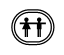 III. Упражнение в написании слов с разделительным ь.Эстафета «Один – много».Класс делится на три команды. Каждая команда получает карточку. На карточке записаны слова, обозначающие один предмет.Игроки должны написать слова, обозначающие много предметов. Каждый записывает только одно слово и передаёт карточку сидящему рядом.IV. Итог урока.? Разгадайте кроссворды.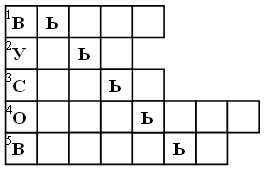 1. Снежная буря. (Вьюга.)2. Домики для пчёл. (Ульи.)3. Мать, отец, дети. (Семья.)4. Животное. (Обезьяна.)5. Ягоды, сваренные в сахаре. (Варенье.)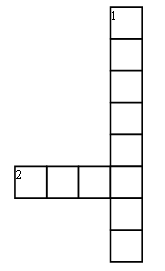 1. Растёт она вниз головою,    Не летом растёт, а зимою.    Но солнце её припечёт –    Заплачет она и умрёт.				(Сосулька.)2. По лужку он важно бродит,    Из воды сухим выходит,    Носит красные ботинки,    Дарит мягкие перинки.		(Гусь.)– Что общего во всех словах-отгадках? – Чем они отличаются?Домашнее задание: упражнение 190.Урок 65Тема: чистописаниеЦели: упражнять в написании строчных и заглавных букв н, ю, Н, Ю.Ход урокаI. Подготовка руки к письму.1. Массаж пальчиков.2. Обведение «в воздухе» узоров, прописывание их в тетради.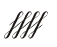 II. Работа над формой буквы н.1. Анализ буквы, обратить внимание на наклон и ровность прямых линий, наличие соединительного «узелка» между вертикальными прямыми.2. Работа в тетрадях:– прописывание строки буквы н под счёт;– прописывание соединений: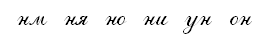 Физкультминутка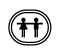 III. Работа над формой строчной буквы ю.1. Анализ буквы (обратить внимание на движение руки вниз от конца узелка).2. Работа в тетради.– Написание буквы ю под счёт: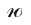 – запись соединений: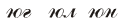 – запись слов с образца: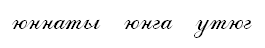 IV. Работа над формой заглавной буквы Н.Анализ буквы (обратить внимание на равнонаклонность основных элементов движения и одинаковый размер петель).Прописывание буквы «в воздухе» под счёт.2. Работа в тетради.– Прописывание строки буквы Н под счёт: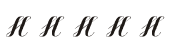 – запись предложений с образца: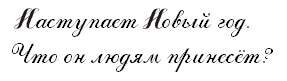 Физкультминутка		Чтоб здоров был пальчик наш,		Сделаем ему массаж.		Посильнее разотрём		И к другому перейдём.                            (Поочерёдно растирают пальчики.)V. Работа над формой заглавной буквы Ю.1. Анализ буквы (обратить внимание на форму и наклон овала).2. Работа в тетради:– прописывание буквы Ю;– списывание с образца: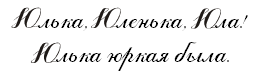 – Подчеркните слова, в которых звуков больше, чем букв. Объясните своё решение.VI. Итог урока.– Что получилось на уроке? – Над чем поработаете дома?Урок 66Тема: слова с разделительным ьЦель: развивать умение правильно употреблять в словах разделительный ь.Ход урокаI. Актуализация опорных знаний.1. Ответьте на вопросы:1) Когда загораются звёзды?2) Чем покрыли стол?3) Когда улетают лебеди?– Почему в этих словах нужно писать разделительный ь? Перед какими буквами он стоит? Подчеркните их.2. На доску вывешивается плакат: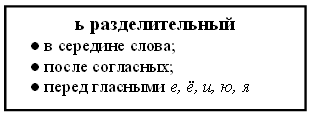 II. Сопоставление ь разделительного и ь – показателя мягкости согласных.1. На доске записаны слова.Письмо, коньки, пьют, семья, свинья, бельё, сильный, колокольчик, хохотунья, кольцо, ученье.– На какие две группы можно разделить эти слова?После обсуждения вывешивается плакат: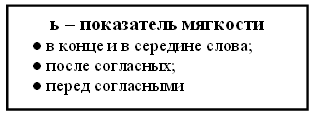 После этого каждый пункт сопоставляется, устанавливается различие или сходство в употреблении ь.– А теперь самостоятельно запишите слова, данные на доске, в два столбика.2. Выполнение упражнения 183. Комментированное письмо.Физкультминутка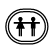 III. Спишите, вставляя подходящие по смыслу слова с разделительным ь.Охотник зарядил …. На верёвке сушится …. Тело птицы покрыто …. Под окном чирикают ….IV. Итог урока.– Вы на минутку стали мягким знаком. Что вы можете рассказать о себе?Домашнее задание: упражнение 191, подготовиться к диктанту. Урок 67Тема: диктантЦель: проверить сформированность навыка правописания по темам: «Мягкий знак в конце и середине слова», «Разделительный ь», «Звонкие и глухие согласные, обозначение их буквами», «Слова с безударными гласными».Ход урокаОЛЯПКАНочью был мороз. На льду реки весело пела птичка. Вот она прыгнула в прорубь и там стала искать пищу. Это оляпка. Вскоре птичка выскочила на лёд и запела.Слова для справок: прорубь, оляпка, выскочила.Задание: Подчеркните слова с разделительным ь.Урок 68Тема: работа над ошибками, допущенными в
диктантеЦель: развивать умение работать над ошибками.Ход урокаI. Работа над ошибками.По усмотрению учителя.II. Упражнение в написании слов с ь.1. Запишите слова во множественном числе.Стул, воробей, перо, ручей, лист, дерево, прут, друг.2. Прочитайте.На деревьях распустились листья. Тётя Марья варит варенье. Надо бороться с грязью и пылью. Дети пьют чай с малиновым вареньем и сладким печеньем.– Выпишите слова с разделительным мягким знаком, поделив их на слоги для переноса.3. Измените слова так, чтобы на конце слова стоял мягкий знак.Пенёк, денёк, зверёк, мотылёк.– Подчеркните слова, в которых букв больше, чем звуков.III. Итог урока.– Оцените свою работу на уроке.Урок 69Тема: итоговый диктант за i полугодиеЦель: проверить умение писать слова с изученными орфограммами.Ход урокаВ ЛЕСУУтром в лес пришла в гости зима. Маленькие ёлочки купались в пушистом снегу. Видны были только макушки. По небу важно плыла большая туча. И вот опять повалил снег.Слова для справок: пришла, утром, опять, повалил, большая.Урок 70Тема: чистописаниеЦель: упражнять в написании строчной и заглавной букв к К.Ход урокаI. Подготовка руки к письму.		Наши пальчики сплетём,		Руки вытянем потом.		Пальцы выгнутся чуть-чуть –		Их расслабить не забудь.Дети сплетают пальцы обеих рук, затем вытягивают руки вверх, тыльными сторонами ладоней к себе. При этом указательный, средний и безымянный пальцы прогибаются. После выполнения упражнения дети встряхивают руками, расслабляя пальцы.II. Работа над формой строчной буквы к.1. Анализ буквы, показ на доске с объяснением последовательности написания буквы. (Отрывное написание.)2. Работа в тетради:– прописывание строки буквы к;– прописывание сочетаний: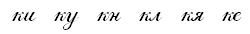 – словарная работа: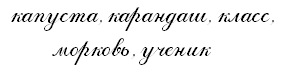 – На какие две группы можно разделить эти слова?Физкультминутка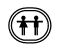 III. Работа над формой заглавной буквы К.1. Анализ буквы по образцу.– Из каких элементов состоит буква К?2. Показ на доске, прописывание в тетради под счёт.3. Закрепление написания букв к К при списывании скороговорки.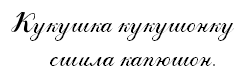 IV. Контрольное списывание.Корни прикрепляют дерево к земле. Они дают ему пищу. Корни служат опорой против вьюги, ветра и бури.V. Итог урока.– Чему учились на уроке?– Что получалось? Что нет?Урок 71Тема: работа над ошибками, допущенными в
диктантеЦель: формировать умение работать над ошибками.Ход урокаI. Работа над ошибками.Проводится по усмотрению учителя.II. Работа над предложением, текстом.– Составьте из слов каждой строчки предложение. Запишите текст.ЖУРКАза садом, журавля, осенью, мы, нашли крыло, было, у него, сломанодедушка, журавля, лечилручным, стал, онего, Журкой, назвали, мыжуравли, над, летели, селом, веснойулетел, с, ними, ЖуркаУрок 72Тема: проверочное списываниеЦели: проверить умение и навыки списывать текст без орфографических и каллиграфических ошибок.ЧУДООсенью птицы собрались в стаи и улетели на юг. А вот маленький клёст не улетает. Эта птичка не боится грозной зимы. Малышка в суровый мороз выводит птенцов. Вот так чудо!Урок 73Тема: слово. части речи. 
слова, овечающие на вопросы кто? что?Цели: формировать умения распознавать слова, обозначающие предметы, ставить к ним вопросы.Ход урокаI. Комментированное письмо.Ребята идут в лес. Они несут корм для птиц.– Что вы записали? (Предложения.) Докажите, что это предложения.– Из чего состоят предложения?– Что обозначают слова? Приведите примеры.II. Формирование новых знаний. 1. Слова, отвечающие на вопрос кто? Выполнение упражнения 1 по заданию.– Вопрос кто? задают к одушевлённым предметам (живым).2. Выполнение упражнения 2.– Объясните написание пропущенных букв.– Перечислите слова, отвечающие на вопрос кто?– Выпишите эти слова через запятую.– Прочитайте слова, обозначающие действия предметов, признаки предметов.Физкультминутка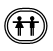 		Покачайтесь, покружитесь,		Потянитесь, распрямитесь,		Приседайте, приседайте,		Пошагайте, пошагайте,		Сядьте тихо, отдохните,		Все в порядок приведите.3. Слова, отвечающие на вопрос что? Выполнение упражнения 4.– Что можно сказать об этом предмете? (Неодушевлённый).4. Выполнение упражнения 5.– Прочитайте слова. Объясните написание пропущенных букв.– Перечислите слова, отвечающие на вопрос что?– Запишите их через запятую.III. Закрепление.Выполнение упражнения 6.Вариант I – выписать слова, отвечающие на вопрос кто?Вариант II – выписать слова, отвечающие на вопрос что?IV. Словарная работа.Берёза. Этимология слова.Берёза получила своё название по цвету коры. Раньше в языке существовало слово бер – «светлый, ясный, белый», от которого и образовалось сначала бéрза, а потом – берёза.		Берёза так была бела,		Что буква «Е» из слова белый		К ней незаметно перешла		И уходить не захотела.– Какой вопрос зададите к слову берёза?V. Итог урока.– Внимательно посмотрите вокруг себя и запишите названия 3–4 предметов, находящихся в классе.– На какие вопросы они отвечают?Домашнее задание: упражнение 3.Урок 74Тема: имя существительноеЦели: ознакомить учащихся с определением «Имя существительное»; формировать умение ставить к слову вопрос кто? или что?Ход урокаI. Актуализация опорных знаний.Диктант «Молчанка».Учитель вывешивает на доску предметные картинки (роза, кошка, щука, молния, рак, лук, гусь, юла, часы, мяч, заяц, стул, лиса).Учащиеся варианта I записывают слова, отвечающие на вопрос кто?, учащиеся варианта II – слова, отвечающие на вопрос что?II. Словарная работа.		В этой узенькой коробке		Ты найдёшь карандаши,		Ручки, кисти, скрепки, кнопки –		Что угодно для души.                                                               (Пенáл.)Пенал. Этимология слова.Слово пришло из немецкого языка. Оно имело значение «вместилище для перьев». Произошло от латинского пенна – «перо».Выполнение упражнения 8.– Какие буквы пропущены в словах?– Учащиеся варианта I записывают слова, отвечающие на вопрос что?, учащиеся варианта II – слова, отвечающие на вопрос кто?III. Формирование новых знаний. Знакомство с правилом.1. Слово учителя.– Слова могут называть людей и зверей, вещи, явления природы, действия и качества. К ним можно поставить вопрос кто? или что? В грамматике такие слова называются именами существительными.2. Выполнение упражнения 9. Комментированное письмо.– Сколько предложений в тексте? Прочитайте предложения, отделяя их друг от друга интонационными паузами.Физкультминутка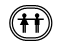 Iv. Закрепление.Выполнение упражнения 10.Учащиеся выходят к доске, записывают слова в два столбика, объясняя написание пропущенных букв.V. Итог урока.– О чём загадка?		Давно живу я в мире этом,		Даю названия предметам.– Незнайка  выполнил  задание. Правильно ли он записал слова в столбики?	ребёнок 	дом	дедушка 	учитель	учебник 	доброта	заяц 	молоко	ручей 	зебраДомашнее задание: выучить сообщение Знайки на с. 8.Урок 75Тема: изменение имен существительных 
по числамЦели: развивать умения определять число имён существительных, изменять имена существительные по числам.Ход урокаI. Актуализация опорных знаний.1. Учитель раздаёт ученикам заранее приготовленный текст.– Выберите имена существительные и подчеркните их одной чертой.		– Отчего у мамочки		На щеках две ямочки?		– Отчего у кошки		Вместо ручек ножки?		– Отчего шоколадки		Не растут на кроватке?		– Отчего у няни		Волоса в сметане?		– Отчего у птичек		Нету рукавичек?	          С. БелыйПосле выполнения задания – взаимопроверка.2. Выполнение упражнения 11.Устно проводится работа по определению границ предложений. Учащиеся объясняют написание пропущенных в словах букв. Самостоятельно записывают предложения.II. Формирование новых знаний.1. Выполнение упражнения 13 по заданию.– Какие пары слов вы запишете?– Какой частью речи являются эти слова?– Определите тему урока.2. Образование единственного числа имён существительных.– В каком числе даны существительные? Как вы это определили?– Какие пары слов вы запишете?– Какой вывод можете сделать?Вывод: имена существительные изменяются по числам.3. Знакомство с правилом.– Прочитайте сообщение Знайки на с. 10.Физкультминутка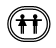 III. Закрепление.1. Выполнение упражнения 14.– На какие вопросы отвечают имена существительные?– Как определить число имени существительного?– Прочитайте первую группу слов. Какое предложение у вас получилось?Предложение записывается на доске, существительные подчеркиваются одной чертой. Над именами существительными указывается число (ед. ч. или мн. ч.). Аналогичная работа проводится со второй группой слов.2. Самостоятельная работа.– Выпишите одушевлённые существительные во множественном числе:	1. Дома. 	6. Утята.	2. Дети. 	7. Спортсмены.	3. Песня. 	8. Дожди.	4. Лошадка. 	9. Кони.	5. Цветы. 	10. Русалки.IV. Итог урока.! Игра «Измени существительное».Учитель произносит имя существительное в единственном числе и бросает мяч ученику, ученик образует множественное и возвращает мяч учителю.Домашнее задание: выучить сообщение Знайки на с. 10.Урок 76Тема: имя существительное. обобщениеЦель: обобщить знания об имени существительном.Ход урокаI. Актуализация опорных знаний.Комментированное письмо.Учащиеся объясняют правописание изученных орфограмм, подчеркивают существительные одной чертой, определяют число существительных.Маленькие ёлочки купались в пушистом снегу. По небу плыла большая туча.II. Упражнение в распознавании имён существительных.– Как узнать, является ли слово существительным?– Определите, какое из сходных слов является существительным. Рой пчёл кружится над липой. Рой яму поглубже. Кошка пила молоко. Пила хорошо наточена. В доме топилась печь. Мы будем печь пироги. Лена мыла посуду. На полке лежит кусок мыла.III. Упражнение в распознавании слов, отвечающих на вопрос кто? или что?.1.Выполнение упражнения 16.– Как называют существительные, отвечающие на вопрос кто? (одушевлённые), на вопрос что? (неодушевлённые)?Слова выписываются в два столбика.Физкультминутка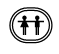 2.Выполнение упражнения 18.– Прочитайте слова.– Написание каких слов проверить нельзя?– Что поможет правильно написать пропущенные буквы в этих словах? (Словарь.)– Перечислите имена существительные, которые называют животных, явления природы, посуду.3.Выполнение упражнения 17.Коллективно проводится работа над заголовком текста; устно определяются слова, отвечающие на вопрос кто? и что?; называются существительные, которые обозначают явления природы.IV. Итог урока.1. Продолжите предложения:– Слова, отвечающие на вопрос кто? или что? …– Существительные, которые называют одушевленные предметы, отвечают на вопрос …– Существительные, которые называют неодушевленные предметы, отвечают на вопрос …– Существительные изменяются по … 2. Сколько существительных в стихотворении?		Шёпот, робкое дыханье,		Трели соловья,		Серебро и колыханье		Сонного ручья.		Свет ночной. Ночные тени,		Тени без конца.		Ряд волшебных изменений		Милого лица …Урок 77Тема: чистописаниеЦель: упражнять в написании строчной буквы з, заглавных букв В, З.Ход урокаI. Подготовка руки к письму.		Пальчик к пальчику приходит,		Друга он себе находит.		Будут пальчики дружить,		В гости часто приходить.Дети сближают ладони и раздвигают пальцы. Затем мизинец соединяют с мизинцем, безымянный с безымянным и т. д. Потом упражнение выполняется в обратном порядке, начиная с большого пальца.II. Сообщение темы урока.– Какие буквы можно записать, используя эти элементы?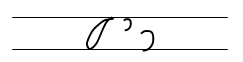 III. Работа над формой заглавной буквы В.1. Анализ буквы. Показ на доске с подробным объяснением последовательности безотрывного написания. Обратить внимание на пересечение петли с первым элементом (  ), пропорции (верхний полуовал меньше, чем нижний).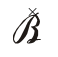 2. Работа в тетради:– прописывание строки буквы В под счёт;– закрепление написания буквы в соединении с другими буквами в словах: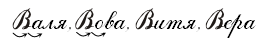 – списывание текста с образца: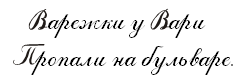 Физкультминутка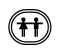 IV. Работа над формой заглавной буквы З. 1. Анализ буквы. Показ на доске с объяснением пропорций и наклона. Прописывание буквы «в воздухе».2. Работа в тетрадях:– прописывание полстроки буквы З, анализ, исправление недочетов, прописывание строки до конца;– написание слов: 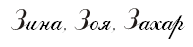 V. Работа над формой строчной буквы з.– Исключите лишнюю букву (б). Почему?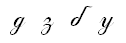 – Написание какой буквы будем выполнять?1. Анализ формы буквы з. Полуовал не дописывается до конца строки, начинаем прописывать петлю. Петля пересекается с нижней строкой.2. Работа в тетрадях:– прописывание строки буквы з;– прописывание соединений: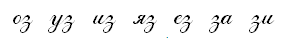 – написание загадки по памяти (самостоятельно записывается отгадка):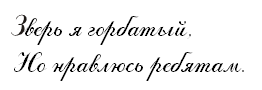 ФизкультминуткаVI. Упражнение на концентрацию внимания «Главный наблюдатель».Записывают заглавную букву З, строчную з и две первые буквы алфавита; Зз, третью и четвертую буквы алфавита и т. д.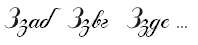 VII. Итог урока.– Что получалось на уроке?Урок 78Тема: проверочная работа (тест)Цель: проверить усвоение учащимися изученного материала по теме «Имя существительное».Ход урокаI. Выбери верное утверждение.1. Имя существительное – часть речи, которая отвечает на вопрос:а) какой? какая? какое?б) кто? что?2. Имя существительное – часть речи, которая обозначает:а) признак предмета;б) действие предмета;в) предмет.II. Подчеркни только имена существительные.Чайник, заботливый, кричать, крокодил, нора, красивый, дождик, картина, прогулка.III. Выбери слова и впиши их туда, куда считаешь нужным.Кукла, мама, поросёнок, ветер, тетрадь, снег, ласточка, метель, пенал, дом, ёж, нож.Неодушевлённые предметы: 	Живые существа: 	Явления природы: 	IV. Выбери верное утверждение. Имена существительные по числам:1) изменяются;2) не изменяются.V. Измени число имён существительных и запиши.Здания – 	лебеди – 	земля – 	книга – 	VI. Вставь пропущенные буквы. Подчеркни имена существительные. Укажи их число.Холо.. сковал землю. Зимние ветры гуляли в макушках д..рев..ев. С б..ре.. сыпался иней. Под н..гами хрустел сне.. . Снегири прыгали по ш..шкам елей.Урок 79Тема: большая буква в именах, отчествах, 
фамилиях людейЦели: уточнить представление об именах, отчествах и фамилиях людей; формировать умение писать эти слова с большой буквы.Ход урокаI. Сообщение темы урока.? Отгадайте ребусы.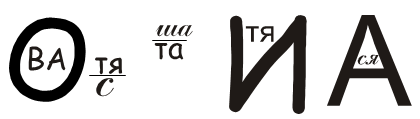 (Вова, Настя, Наташа, Витя, Вася.)– Сформулируйте тему урока.Стихотворение-подсказка		Буква обычная выросла вдруг,		Выросла выше букв-подруг.		Смотрят с почтеньем на букву подруги.		Но почему? За какие заслуги?		Буква расти не сама захотела,  		Букве поручено важное дело.		Имя, фамилия пишутся с нею,		Чтобы заметней им быть и виднее.                                                                          Е. ИзмайловII. Ознакомление с правилом употребления большой буквы в именах, отчествах и фамилиях людей.1. Упражнение 19 выполняется устно по заданию.2. Выполнение упражнения 21.– Прочитайте слова.– На какие две группы их можно разделить?– Почему они написаны с большой буквы?3.Выполнение упражнения 22.– Прочитайте первую группу слов. Какое предложение вы составили? Что нужно помнить, чтобы правильно записать предложение? (Аналогично составляются второе и третье предложения.)Физкультминутка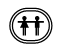 			Топай, Мишка,			Хлопай, Мишка.			Приседай со мной, братишка.			Руки вверх, вперёд и вниз.			Улыбайся и садись.4.Выполнение упражнения 24 по заданию.– Люди очень давно поняли, что одного имени мало, чтобы узнать о ком идёт речь. К имени стали добавлять, чей он сын или чья дочь: так и говорили – Иван сын Петра (позднее Петрович). История появления фамилий очень интересна… В фамилиях находят отражение занятия человека, его место жительства и т. д.В основе многих фамилий лежит имя (Захаров, Иванов, Петров).5.Выполнение упражнения 25.– Прочитайте предложение. Назовите только имена этих писателей, только отчества, только их фамилии.– Каких ещё детских писателей вы знаете?– Попробуйте самостоятельно сформулировать правило о том, как нужно писать имена, отчества и фамилии людей.III. Итог урока.На доске записаны предложения, в которых есть два слова, сходных по форме, но разных по значению. Какие из этих слов записаны неверно и почему?– Не боится морозов Серёжа морозов.– Хороши груши в корзине у груши.– Домик для скворцов делал Алёша скворцов.– Коля арбузов купил пять арбузов.– Вася рыбаков был у рыбаков.Домашнее задание: упражнение 27.Урок 80Тема: большая буква в кличках животныхЦели: сформулировать понятие «Имя собственное»; развивать умения писать с большой буквы кличку животного, различать название животного и его кличку.Ход урокаI. Словарная работа.– Расставьте буквы в нужном порядке. Какое слово получилось?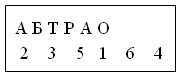 Рабóта – занятие, труд. Этимология слова.Работа – первоначально тяжёлый подневольный труд, рабство.– Вставьте пропущенные буквы. Объясните пословицы. Спишите одну из них.	Р..бота и мучит, и кормит, и учит. 	Р..боте время, а потехе час.II. Актуализация опорных знаний.Орфографическая минутка.Женя Сомов, дядя Ильи, писатель Пришвин, Нина Ивановна, Васильева Ира, Анна Павловна, врач Иванов, друг Вася, сосед Петя.– Какие слова записали с большой буквы? Почему?III. Ознакомление с правилом употреблением большой буквы в кличках животных.1. Выполнение упражнения 28.– Какие слова обозначают названия животных, а какие – их клички?– Почему в первом предложении слово гусь записано сначала с большой буквы, а затем с маленькой? (Начало предложения.)– Выпишите названия животных и их клички.– Какой вывод можно сделать?Вывод: названия животных пишутся с маленькой буквы, а их клички – с большой.2. Выполнение упражнения 29.– К какому произведению художник нарисовал этот рисунок?– Какие животные изображены на нём? Как зовут этого доктора?– Прочитайте предложение. Какие слова написаны с большой буквы? Почему?– Выпишите клички животных.Физкультминутка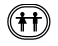 		Хомка, Хомка, хомячок,		Полосатенький бочок.		Хомка рано встаёт,		Шейку моет, ручки трёт.		Подметает Хомка хатку		И выходит на зарядку.		Раз, два, три, четыре, пять –		Хомка сильным хочет стать.– О каком животном стихотворение? Какая у него кличка? Какое из слов вы напишете с большой буквы: Хомка, хомячок?IV. Формирование новых знаний.– Прочитайте правило в голубой рамке. Верно ли вы рассуждали?– Имена, фамилии людей, клички животных – это имена собственные, то есть свои имена.1. Упражнение 31 – выполняется по заданию в учебнике.2. Упражнение 32 – самостоятельная работа.V. Итог урока.– Что нового узнали на уроке?! Игра «Самый внимательный».Дети становятся в круг. Если они согласны с утверждением учителя, то меняются местами, не согласны – стоят на месте.Варианты высказываний:– Имена, фамилии и отчества людей пишутся с большой буквы.– Названия животных пишутся с большой буквы.– Клички животных пишутся с маленькой буквы.– Отчества людей пишутся с маленькой буквы.– Клички животных пишутся с большой буквы.– Я называю имена собственные:Дима, котёнок, дядя, Аня, Барсик, мартышка, Пётр Иванович, собака, курица.Урок 81Тема: большая буква в названиях стран, городов,
деревень, улиц, рекЦели: формировать представления о названии стран, городов, сёл, улиц, рек; развивать умение писать названия с большой буквы.Ход урокаI. Актуализация опорных знаний.Орфографическая минутка.Корова Ночка, козлёнок Гоша, конь Орлик, синий карандаш, собака Жучка, Маша Иванова, у Бори ёлка, попугай Петя, тётя Лена, кот Барсик, Мишин друг.II. Сообщение темы урока.1. Выполнение упражнения 35.– Кому адресованы письма?– Что, кроме имён и фамилий, указано на конвертах?– Выпишите сведения с конвертов в следующем порядке:города: Москва, Коломна.улица: Плющиха, Гагарина.фамилия: Степанова, Волкова.имя: Наташа, Галя.– Что вы заметили? Сделайте вывод.Вывод: названия городов, улиц пишутся с большой буквы – это имена собственные.– Прочитайте сообщение Знайки на с. 21.– Какие имена собственные вы знаете?2.Выполнение упражнения 36. Комментированное письмо.Физкультминутка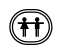 III. Написание слов, одинаковых по звучанию, но имеющих разное смысловое значение. Упражнение 37 выполняется по заданию в учебнике.Коллективная работа.IV. Закрепление.! Игра «Подумай – назови».Дети делятся на три группы. Каждой группе выдаётся задание на листочках, дети обсуждают и коллективно выполняют работу.страна ….город ….река ….имя ….отчество ….фамилия ….После выполнения задания происходит обсуждение.V. Итог урока.– Что нового узнали на уроке?– Незнайка прислал нам письмо. Правильно ли он подписал конверт?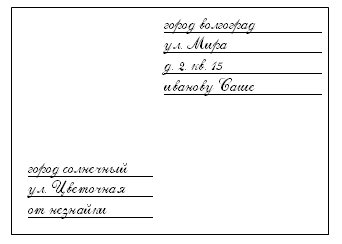 Домашнее задание: выучить сообщение Знайки на с. 21; написать свой адрес.Урок 82Тема: чистописаниеЦель: упражнять в написании строчных и заглавных букв эЭ, жЖ.Ход урокаI. Подготовка руки к письму.		Наши пальчики сплетём,		Руки вытянем потом.		Пальцы выгнутся чуть-чуть –		Их расслабить не забудь.Дети сплетают пальцы обеих рук, затем вытягивают руки вверх, тыльными сторонами ладоней к себе. При этом указательный, средний и безымянный пальцы прогибаются. После выполнения упражнения дети встряхивают руками, расслабляя пальцы.Выполнение подготовительных упражнений для развития свободных движений руки по образцам: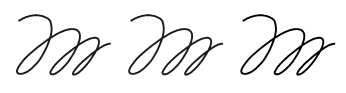 II. Работа над формой строчной буквы э.1. Анализ буквы.		Буква Э на С дивится,		Словно в зеркало глядится.		Сходство есть наверняка,		Только нету языка!При анализе обращается внимание на глубину полуовала, отрыв среднего элемента.2. Работа в тетради:– прописывание строки строчной буквы э;– написание буквосочетаний: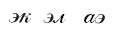 – написание слов, начинающихся с буквы э: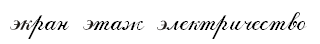 Физкультминутка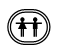 III. Работа над формой заглавной буквы Э.1. Анализ и сопоставление со строчной э.2. Работа в тетради:– написание буквы Э;– закрепление написания буквы в словах: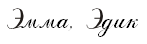 – составьте предложение с этими словами.IV. Работа над строчной буквой ж.– Отгадайте, какая это буква?		Это буква широка		И похожа на жука.1. Анализ буквы. Показ безотрывного написания на доске.– Сравните форму полуовалов. (Одинаковы по форме, но выполняются движениями руки в разных направлениях.)Обратить внимание на пропорциональность среднего элемента, наклон соединительных штрихов.2. Работа в тетради:– прописывание буквы ж;– прописывание буквы по частям:, в целом 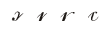 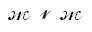 – работа над соединениями букв: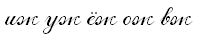 – написание слов (словарных):		Пальто, платок, шарфы		Одним словом назови.                                         (Одежда.)– Назовите одним словом того, кто выполняет в порядке очереди какие-нибудь обязанности. (Дежурный.)ФизкультминуткаОЧКИ	Очки бабушка надела	И внучонка разглядела.Большой палец правой и левой руки вместе с остальными образуют колечко. Колечки поднести к глазам, поворачивая голову вправо, влево.V. Работа над формой заглавной буквы Ж.1. Анализ и сопоставление со строчной ж. Показ написания на доске.2. Работа в тетради:– прописывание буквы Ж, корректировка наклона и расстояния между элементами;– закрепление, списывание пословицы с образца: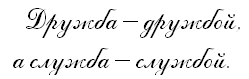 – Как вы понимаете эту пословицу?3. Письмо по памяти (скороговорка).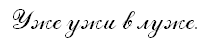 VI. Итог урока.– Исправьте ошибки в написании букв.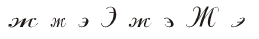 Урок 83Тема: большая буква в названиях стран, городов,
деревень, улиц, рекЦели: развивать умение употреблять большую букву в названиях; обобщить знания об употреблении большой буквы в именах собственных.Ход урокаI. Обобщение о словах, которые пишутся с большой буквы.На доске записано стихотворение.– Подставьте имена котов, не забывайте про рифмовку.На доске карточки: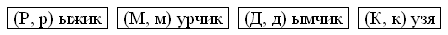 КАПРИЗНЫЕ КОТЫ		Обед готов, зову котов.		Никого в жизни не видал капризней!		Пришёл … – не стал есть огурчик.		Пришёл … – отказался от кочерыжек.		Пришёл … – не нашёл вкуса в арбузе.		Пришёл … – всеобщий любимчик,		Увидев овсяную кашку, отвернул мордашку.		Эх вы, коты, не цените вкусноты.                                                                                    В. Кротов– Какие имена собственные вы знаете?– Как нужно правильно писать имена собственные?(Дети заранее учат стихотворение и рассказывают его одноклассникам.)Имена: Андрей, Иван,дядя Коля, дед Степан,Нина, Вера, Валентина,Маргарита и Марина.Все фамилии: Петров,Николаев, Снегирёв.Клички: Барсик и Пушок,Мурзик, Шарик и Дружок.Города: Москва, Казань,Тула, Харьков и Рязань.Вашингтон, Париж, Ханой –Пишутся с буквы большой.II. Употребление большой буквы в названиях городов, сёл, улиц, рек.Выполнение упражнения 38.Коллективная работа.Физкультминутка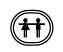 III. Закрепление.1. Запишите слова в два столбика, вставляя пропущенные буквы. Как вы рассуждали?М..сква, Дарья, голуб.., горо.., дуб,Россия, Волга, океан, Мурзик, кот.2. Составьте предложения и запишите их.Бурёнка, на, паслась, корова, лугу.Кошки, были, Мурки, котята, у, Мурзик, и, Васька.– Подчеркните одной чертой имена собственные.IV. Итог урока.– Что понравилось на уроке?– О чём расскажете дома родителям?Домашнее задание: подготовиться к диктанту.Урок 84Тема: диктантЦель: проверить усвоение учащимися написания имён собственных.Ход урокаПОЛКАНУ Коли живёт собака Полкан. Коля учит собаку служить. Коля и Полкан пришли к реке. Мальчик кинул в реку палку. Поплыл Полкан по воде. Собака достала палку.Задания:1.  Подчеркните имена собственные одной чертой.2. Выпишите словарные слова, встретившиеся в тексте.Урок 85Тема: работа над ошибками, допущенными в
диктантеЦель: формировать умение работать над ошибками.Ход урокаI. Работа проводится по усмотрению учителя.II. Словарный диктант.Назовите одним словом:– школьная комната для занятий;– продукт питания, получаемый от домашних коров и коз;– занятие, труд, деятельность;– длинная коробочка для ручек, карандашей;– сшитые листы чистой или разлинованной бумаги в обложке;– ручное изделие с рукояткой и широким плоским отточенным концом для копания.III. Итог урока.– Для чего нужна работа над ошибками?Урок 86Тема: изложениеЦели: формировать умения устанавливать связь слов в предложении, тексте, передавать содержание по вопросам.Ход урокаI. Знакомство с текстом.ПУШОКУ Веры жил кот Пушок. Кот был белый и пушистый. Лапки и хвост серые. Пушок любил рыбу и мясо. Девочка часто гуляла с котом во дворе.Вопросы:1. Кто жил у Веры?2. Каким был кот?3. Что он любил?4. Где гуляла девочка с котом?II. Работа над содержанием текста.– О чём рассказ?– Прочитайте вопросы к тексту. Как вы ответите на них?III. Орфографическая работа.– Подчеркните ошибкоопасные места. Какие орфограммы вспомнили?IV. Повторное чтение, пересказ и запись текста.V. Итог урока.– Чему учились на уроке?Урок 87Тема: чистописаниеЦель: упражнять в написании заглавной буквы Х, строчных букв х, ф.Ход урокаI. Подготовка руки к письму.                                                МЫШКА		Серенький комок сидит		И бумажкой всё шуршит.Средний и безымянный пальцы упираются в большой. Указательный и мизинец согнуты в дуги и прижаты к среднему и безымянному пальцам.II. Работа над формой строчной буквы х.		– Что за крестик получился?		– Интересно? Ха-ха-ха!		– Да это просто буква «Х».1. Анализ буквы. Показ начертания на доске.2. Работа в тетради:– прописывание буквы х;– работа над допускаемыми ошибками: неправильное расположение полуовалов, неглубокие полуовалы;– написание буквосочетаний: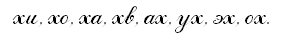 – запись слов с образца: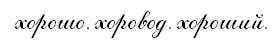 – Что объединяет эти слова? (Оро.)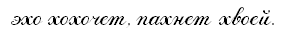 – Составьте предложения с этими словами.Физкультминутка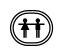 III. Работа над формой заглавной буквы Х.1. Анализ, сопоставление начертаний со строчной буквой х.2. Работа в тетради:– прописывание  строки  заглавной буквы Х в чередовании со строчной х: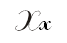 – списывание скороговорки с образца: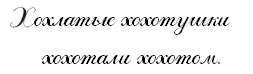 3. Упражнение на развитие внимания «Меткий стрелок».– Перепишите волшебное заклинание, вставляя между двумя гласными буквами букву х (строчную).АомлутнииезскеяийФизкультминуткаIV. Работа над формой строчной буквы ф.1. Анализ, показ с объяснением последовательности отрывного написания буквы ф.2. Работа в тетради:– написание буквы ф под счёт;– написание буквы с наклонной линией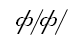 – написание буквосочетаний: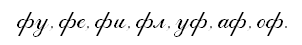 – запись слов: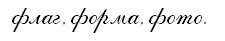 – проверочное списывание:		Хмурый, хмурый хнычет хорь –		На хоря напала хворь:		Чахнуть стал да сохнуть,		Ни вздохнуть, ни охнуть.                                                                      В. СусловV. Итог урока.– Чему учились на уроке?– Оцените свою работу.Урок 88Тема: слова, обозначающие действия предметовЦели: ознакомить со словами, отвечающими на вопрос что делает?; развивать умение сопоставлять вопрос, на который отвечает слово, и его значение.Ход урокаI. Формирование новых знаний.1. Выполнение упражнения 39.Составление устного рассказа по рисунку.– Какое слово прозвучало несколько раз? (Кормит.)– Прочитайте предложение. Какое слово отвечает на вопрос что делает?– Что называет слово кормит? (Действие предмета.)– Над какими словами будем работать на уроке?2. Выполнение упражнения 40 по заданию.– Что делает? Бродит, выходит, … .– Что называют эти слова?3. Выполнение упражнения 41.– Выпишите названия действий в два столбика:	Что делает? 	Что делают?– Чем отличаются слова, записанные в первом столбике, от слов, записанных во втором столбике? (Действие одного, действие многих предметов.) Сделайте вывод.Вывод: слова, отвечающие на вопросы что делают? что делает?, обозначают действия предметов.II. Закрепление.! Игра «Кто как передвигается».Учитель бросает учащемуся мяч и называет слово, обозначающее предмет. Ученик подбирает слово, обозначающее, как предмет передвигается.Птица, змея, конь, рыба, заяц, собака, человек, кузнечик, бабочка, колесо.Упражнение 42 выполняется по заданию в учебнике.III. Итог урока.– О чём узнали на уроке?Домашнее задание: упражнение 43.Урок 89Тема: определение глагола как части речиЦели: формировать понятие «глагол»; развивать умение ставить вопрос к глаголу; формировать представление об употреблении глаголов в единственном и множественном числах.Ход урокаI. Актуализация опорных знаний.На доске записан текст.		В понедельник я стирала,		Пол во вторник подметала.		В среду я пекла калач,		Весь четверг искала мяч.		Чашки в пятницу помыла,		А в субботу торт купила.		Всех подружек в воскресенье		Позвала на день рожденья.                                                                             П. Башмаков– Выпишите все слова, обозначающие действия предметов. На какие вопросы они отвечают?II. Формирование новых знаний.– Прочитайте сообщение Знайки на с. 30.– С каким новым понятием вы познакомились?– Как отличить глагол от имени существительного?III. Изменение глаголов по числам.1. Выполнение упражнения 44 по заданию.2. Выполнение упражнения 48 по заданию.Работа выполняется коллективно под руководством учителя.– Какой вывод можно сделать?Вывод: глаголы изменяются по числам.Физкультминутка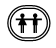 Выполнение упражнения 45 (устная работа по заданию).– Обозначьте число имён существительных и глаголов.– Прочитайте сообщение Знайки на с. 32. Верно ли вы рассуждали?IV. Тест.– Какое слово лишнее?	Дружить 	Гладить	Улыбаться 	Помнить	Танцевать 	Сочинять	Играть 	Резвиться	Море 	ПомогатьV. Итог урока.– Что нового узнали о словах, обозначающих действия предметов?Домашнее задание: упражнение 51, выучить правило на с. 30.Урок 90Тема: глаголЦели: развивать умение различать в тексте слова, обозначающие действия предметов (глаголы); формировать представления об изменении глаголов по числам и временам.Ход урокаI. Актуализация опорных знаний.– О какой части речи загадка?		Что без меня предметы?		Лишь названья.		А я приду –		Всё в действие придёт:		Летит ракета,		Люди строят зданья,		Цветут сады, 		И хлеб в полях растёт.– Что вы можете ещё рассказать о глаголе?II. Изменение глаголов по числам.1. Выполнение упражнения 52.Учащиеся составляют предложения, записывают их на доске и в тетрадях, указывают число глаголов и существительных в каждом предложении.2. Запишите глаголы в два столбика.Звенит, трещат, пылал, скучали, шумят, рисуют, поют, дрожит, цветёт– Как вы рассуждали?Физкультминутка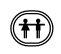 III. Наблюдение над изменением глаголов по временам.Выполнение упражнения 53.– Задайте вопрос к каждому глаголу.	Что делает? 	Что сделает?– Выпишите глаголы в два столбика.– Чем отличаются глаголы в первом столбике от глаголов из второго столбика.IV. Составление рассказа по рисунку.– Прочитайте название рассказа.– Рассмотрите рисунок. Как вы думаете, к какому празднику подготовили подарки дети?– Дайте имена ребятам.– Сколько частей будет в рассказе? – О чём будем говорить в первой части? Во второй?– С каких слов можно начать рассказ?(Учитель выслушивает ребят, исправляет.)– Какими словами может закончиться наш рассказ?– А какие подарки вы приготовили своим мамам?V. Итог урока.– Дайте определение глаголу. На какие вопросы он отвечает? Приведите примеры.– Каким существительным соответствуют глаголы?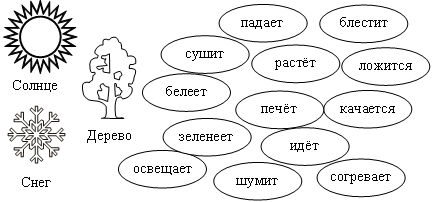 Домашнее задание: упражнение 55.Урок 91Тема: обобщение знаний о глаголеЦели: обобщить знания о глаголах; развивать представления об изменении глаголов по числам и временам.Ход урокаI. Словарный диктант.Берёза, платок, пенал, сахар, молоко, горох, коньки, язык, хорошо.II. Наблюдение над временными формами глаголов.1. Выполнение упражнения 56.– Найдите в стихотворении глаголы.– На какие вопросы они отвечают?– Выпишите глаголы по группам. Какой вывод можно сделать?– Подберите к каждой группе глаголов свой пример.2. Выполнение упражнения 56.– Прочитайте текст. К какой части речи относятся слова в скобках?– Почему необходимо изменять глаголы в скобках?– К глаголам устно будем ставить вопросы от существительных.– О чём этот текст? Как можно озаглавить его? (Дети предлагают свои варианты.)Текст записывают, комментируя.Физкультминутка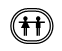 III. Изменение глаголов по числам.Выполнение упражнения 54.Устно выполняется предварительная работа, самостоятельно записываются пары слов.IV. Работа по карточкам.Ученикам раздаются заранее подготовленные карточки с представленными заданиями. После выполнения работы – взаимопроверка в парах.Лёгкие облака летели по небу. Тр..ва налилась зеленью. В небо взлетел жаворонок. Запищ..ли ком..ры. Замыч..ли к..ровы. Весело прокрич..л п..тух.– Вставьте пропущенные буквы.– Подчеркните глаголы двумя чертами.– Над всеми глаголами укажите число.V. Итог урока.– На какие вопросы могут отвечать глаголы?– Приведите примеры.– Как изменяются глаголы?Домашнее задание: подготовиться к словарному диктанту.Урок 92Тема: чистописаниеЦель: упражнять в написании заглавных букв Ф, У.Ход урокаI. Подготовка руки к письму.ЗАЙКА		Ушки длинные у зайки,		Из кустов они торчат.		Он и прыгает, и скачет,		Веселит своих зайчат.Пальчики в кулачок. Выставить вверх указательный и средний пальцы. Ими шевелить в стороны и вперёд.II. Сообщение темы урока.– Соберите буквы. Над какими буквами будем работать?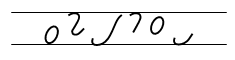 III. Работа над формой заглавной буквы Ф.		Всем известно без подсказки:		Буква «Ф» – как ключ от сказки.1. Анализ буквы. Показ написания на доске, второй овал присоединяется отрывно. Обратить внимание на соблюдение пропорций и соблюдение формы овалов. Прописывание буквы «в воздухе».2. Работа в тетради:– прописывание полстроки буквы Ф, исправление, дописывание буквы с выводом штриха для соединения: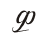 – прописывание буквосочетаний: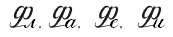 – списывание с образца: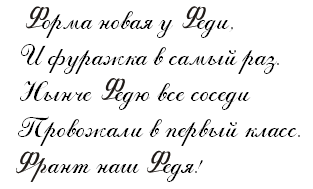 – Подчеркните имена собственные.Физкультминутка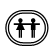 IV. Работа над формой заглавной буквы У.1. Анализ буквы, сопоставление с Ч, Ф.Показ на доске.2. Работа в тетради:– прописывание строки буквы У, письмо под счёт;– написание буквосочетаний: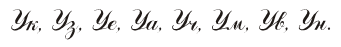 – закрепление написаний буквы в словах:Дедушка Устин с внуком Федей пошли на пруд. Они взяли удочки. В руках у Феди ведёрко для рыбы.V. Итог урока.– Чему учились на уроке?Урок 93Тема: обобщение знаний о глаголеЦели: обобщить знания о глаголах; развивать умения изменять глаголы по числам, употреблять глаголы в нужном времени.Ход урокаI. Актуализация опорных знаний.На доске записан текст.Учитель читает стихотворение.Я УЧУ ГЛАГОЛЫ– Какие глаголы встретились в стихотворении?– А вы хорошо усвоили тему «Глагол»?II. Проверочная работа.1. Впиши пропущенные слова.Глагол – это часть речи, которая обозначает 	 и отвечает на вопросы 	.2. Выбери верное утверждение:а) глаголы изменяются по числам;б) глаголы не изменяются по числам.3. Среди данных слов подчеркни только глаголы:Бегун, русская, любить, создавать, память, гулять, красить, рассказ, любовь, тёмный.4. Глаголы, стоящие в единственном числе, напиши во множественном и наоборот.Бегут 	, поёт	,рубит	, смотрит	.III. Закрепление изученного.1. Упражнение 57 выполняется коллективно.2. Упражнения 58 по заданию выполняется самостоятельно.IV. Итог урока.– Представьте себе, что вы Глагол. Что вы можете рассказать о себе?Домашнее задание: упражнение 59, подготовиться к диктанту.Урок 94Тема: диктантЦель: проверить усвоение учащимися теоретического материала по теме «Глагол», сформированность умений и навыков при написании слов на изученные орфограммы.Ход урокаЗА ГРИБАМИТоля и Сёма жили летом у дяди Никиты. К ребятам приехала сестра Зоя. Утром они пошли в лес. Весело пели птицы. Под старым дубом Толя сорвал пять грибов. А Зоя нашла белый гриб. Вот так удача!Слова для справок: сорвал, летом, приехала.Задания:1. Подчеркните двумя чертами глаголы, встретившиеся в тексте.2. Надпишите число над глаголами.Урок 95Тема: работа над ошибками, допущенными в
диктантеЦели: развивать умение исправлять ошибки; проверить умение определять границы предложений.Ход урокаI. Работа над ошибками. Учитель проводит по своему усмотрению.II. Прочитайте текст. Определите количество предложений.УМКАМедвежонок Умка весело бегал по льдинам вот он залёг у края льдины блестела вода малыш даже перестал дышать но рыба не подплывала.(По Ю. Яковлеву.)– Запишите текст.III. Итог урока.– Для чего вы выполняли работу над ошибками?Урок 96Тема: понятие о словах, обозначающих признаки
предметовЦели: формировать представления учащихся о роли в нашем языке слов, обозначающих признаки предметов; формировать умение ставить к слову вопрос.Ход урокаI. Сообщение темы урока.– Исключите лишнее.1. Море, тетрадь, слон, гулять, берёза, кран.2. Написали, одежда, сажаем, гулять, смотрим.3. Красивый, красота, солнечный, белый, вкусный.– Как называют слова, записанные в первой группе? Во второй группе?– С какими словами будем работать на уроке?– Сформулируйте тему урока.II. Ознакомление с вопросами, на которые отвечают слова, обозначающие признаки предметов.1. Выполнение упражнения 60 по заданию.2. Выполнение упражнения 61.Записывая ответы на вопросы, перед словами, обозначающими признаки предметов, пишутся вопросы.Солнышко (какое?) жёлтое, … .3. Выполнение упражнения 62.– Сколько предложений в тексте? Прочитайте первое предложение. Какое слово обозначает признак предмета? Выпишите его. (Аналогично выполняется работа с остальными предложениями.)Физкультминутка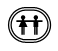 III. Наблюдение над словами, обозначающими признаки предметов.1. Выполнение упражнения 63 по заданию.2. Выполнение упражнения 64 (устно).– Какие слова, обозначающие признаки, можем отнести к человеку, а какие –  к животному?– О каком животном идёт речь?– Попробуйте рассказать о своём однокласснике. Используйте слова, которые называют его признаки. Можете использовать слова, данные в упражнении.Дети пытаются угадать, о ком идёт речь.IV. Итог урока.– Что нового узнали на уроке?– Найдите в стихотворении слова, обозначающие признаки предметов. Признаки каких предметов они обозначают?		Улыбнулись сонные берёзки,		Растрепали шёлковые косы,		Шелестят зеленые серёжки,		И горят серебряные росы.			С. ЕсенинДомашнее задание: упражнение 65.Урок 97Тема: чистописаниеЦель: упражнять в написании заглавных букв Г, Р.Ход урокаI. Подготовка руки к письму.		Есть у нас большой рычаг –		Не работает никак.		Будем двигать вверх и вниз –		Ты давай скорей включись!Дети берут большим и указательным пальцами правой руки большой палец левой руки и начинают сгибать и разгибать его в суставе.Затем они берут указательный палец левой руки и выполняют то же упражнение.Это упражнение проделывают для всех пальцев. Повторяют упражнение, меняя руки.II. Сообщение темы урока.На доске записаны буквы: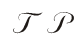 – Что общего в написании букв? Чем они отличаются. (– берет, – шляпка.)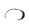 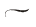 III. Работа над формой буквы Г.1. Анализ буквы, обратить внимание на ровность написания элемента . Показ написания буквы на доске.2. Работа в тетради:– прописывание буквы в чередовании с прямыми линиями: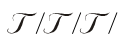 написание буквы с выводом штриха для соединения с последующими буквами: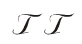 запись буквосочетаний: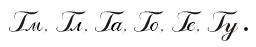 – списывание текста с образца: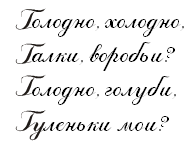 Физкультминутка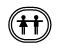 IV. Работа над формой заглавной буквы Р.1. Анализ буквы, показ на доске, прописывание буквы «в воздухе».2. Работа в тетради:– прописывание элемента;– прописывание буквы Р, сличение с образцом, исправление недочётов;– написание буквы Р в чередовании с прямыми линиями: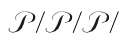 – написание буквосочетаний: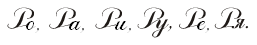 – списывание текста с образца:Рома и гриша жыли на даче. Мама уехала в горот. мальчики остались дома одни.– Исправьте ошибки. Какие орфограммы вспомнили? Запишите текст без ошибок.V. Итог урока.– Оцените свою работу на уроке.Урок 98Тема: слова, обозначающие признаки предметовЦели: развивать умения распознавать и осознанно употреблять в речи слова, обозначающие признаки предметов; формировать умение характеризовать предметы.Ход урокаI. Словарный диктант (загадки записаны на карточках).– Зверь мохнатый, неуклюжий, не боится зимней стужи, под корягою лесною спит под снежной пеленою. (Медведь.)– Бываю чёрный, красный, синий, с начинкой твёрдой в середине. Я с острым ножиком дружу и что хочу изображу. (Карандаш.)– Зелёные листочки, жёлтые серёжки, стоит в лесочке на белой ножке. (Берёза.)– Зимой белый, летом серый. (Заяц.)– Этот шарик полосатый очень любят все ребята. С виду он зелёный, гладкий, в середине красный, сладкий. (Арбуз.)Ученик выходит к доске, читает загадку, отгадывает и называет признаки предмета, указанные в тексте. Дети записывают отгадки. В конце урока – проверка.II. Актуализация опорных знаний.Выполнение упражнения 66.На доске – предметные картинки.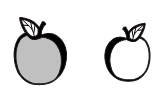 – По каким признакам отличаются друг от друга яблоки? Какой признак не увидите?– Запишите признаки, используя слова для справок.– Какие признаки используете, сравнивая предметы, изображённые на этих картинках?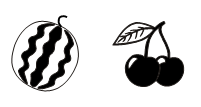 III. Упражнение в постановке вопросов к словам, обозначающим признаки предметов.1. Выполнение упражнения 67 по заданию.Коллективная работа.2. На доске записаны слова в два столбика:	олень 	жадный	медведь 	трусливый	ёж 	хитрая	змея 	пушистая	лиса 	неуклюжий	заяц 	рогатый	волк 	колючий	белка 	ядовитая– Что обозначают слова, записанные в первом столбике? А во втором?– Соедините линиями пары слов, задавая вопрос к словам, называющим признаки предметов.Физкультминутка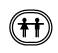 IV. Самостоятельная работа.Выполнение упражнения 68.Устно проводится предварительная работа над словами с пропущенными буквами. Находят слова, обозначающие признаки. Текст записывают самостоятельно.V. Итог урока.– Верните прилагательные на свое место.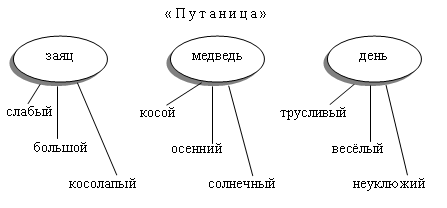 – С какими словами связаны слова, обозначающие признаки? На какие вопросы они отвечают?Домашнее задание: упражнение 69.Урок 99Тема: определение имени прилагательногоЦели: формировать понятие «Имя прилагательное»; развивать умения ставить вопросы к прилагательным, изменять прилагательные по числам.Ход урокаI. Актуализация опорных знаний.– Запишите слова, обозначающие признаки предметов, в два столбика. В первый столбик – обозначающие цвет, а во второй – вкус.Белый, синий, синеет, солёный, голубой, горький, кислый, сладкий, чёрный.– Какое слово лишнее? Почему?II. Формирование новых знаний.1. Выполнение упражнения 70 по заданию.2. Работа с правилом на с. 47.– Прочитайте сообщение Знайки.			Очень занимательное –			Имя прилагательное.			Трудно будет без него,			Если пропадёт оно.			Ну, представь-ка себе это:			Как без признаков предмета			Будем спорить, говорить,			Веселиться и шутить?			Что тогда получится?			Стоит разве мучиться?			Не скажем мы «прекрасное»,			Не скажем «безобразное»,			Не скажем маме «милая,			Красивая, любимая».			Отцу, и брату, и сестре			Не сможем говорить нигде			Эти замечательные			При-ла-га-тель-ные.			Чтобы всё отличным стало,			Разных признаков немало			Будем всюду замечать			И к месту в речи их вставлять.3.Выполнение упражнения 71 устно по заданию.Физкультминутка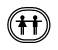 III. Наблюдение над изменением имён прилагательных по числам.1. Выполнение упражнения 72.– Прочитайте сообщение Знайки на с. 48.– От какого слова зависит число прилагательного?– На какой вопрос отвечают прилагательные во множественном числе?2. Выполнение упражнения 73.– Какие пары слов запишем?3. Тест.– Выберите прилагательные во множественном числе:	1. Верный друг. 			5. Сильные руки.	2. Новые соседи. 			6. Чёрное платье.	3. Добрая девочка. 			7. Высокое дерево.	4. Талантливый поэт. 	8. Свежие булочки.IV. Итог урока.– Закончи предложения:– Слова, обозначающие признаки предметов, называются … – Прилагательные узнают с помощью вопросов … – Прилагательные изменяются … Домашнее задание: упражнение 76, правила на с. 47, 48.Урок 100Тема: имена прилагательные, близкие и
противоположные по смыслуЦели: развивать умения распознавать и правильно употреблять имена прилагательные; ознакомить со словами, близкими и противоположными по смыслу.Ход урокаI. Актуализация опорных знаний.Комментированное письмо.Выполнение упражнения 74.II. Наблюдение над словами, противоположными по значению.          1.  «Слова-спорщики» (можно инсценировать диалог).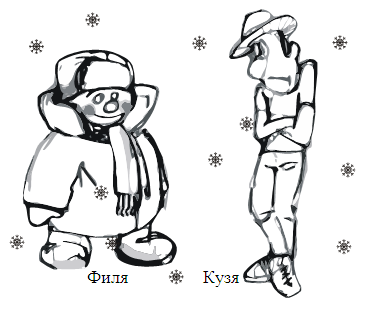 На улице было прохладно. Клоуны были одеты по-разному.Филя. Ну и жарко!Кузя. Да ты что? Холодно!Филя. Я весь покраснел!Кузя. А я побелел!Филя. Ты что такой кислый?Кузя. А ты что – сладкий?Филя. Нет, я бодрый! А что это мы всё спорим: жарко– холодно, покраснел – побелел, кислый – сладкий? Очень интересные пары слов получились! Может, они как-нибудь называются?Кузя. Конечно, это слова-спорщики, как мы с тобой.Слова, противоположные по смыслу, называются антонимами.(На доску вывешивается карточка, раскрашенная в противоположные цвета: чёрный и белый.)2. Выполнение упражнения 78 по заданию.3. На доске записано стихотворение.– Вставьте пропущенные слова-антонимы.		Ручейку говорила река:		– Ты узкий, а я …!		Ты мелкий, а я … !		Об одном позабыла река –		Что она началась с ручейка.Физкультминутка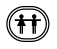 III. Наблюдение над словами, близкими по значению.1. Выполнение упражнения 79 по заданию, устно.Слова, близкие по смыслу, называются синонимами.(На доске – карточка.)2. Выполнение упражнения 80 по заданию.Коллективная работа.3. На доске записаны слова:	грустный 	мощный	умный 	нежный	красный 	печальный	сильный 	мудрый	ласковый 	алый– К словам, записанным в левой колонке, подберите синонимы из правой.IV. Итог урока.– О чём узнали на уроке?Домашнее задание: упражнение 82.Урок 101Тема: проверочная работаЦели: проверить сформированность умений узнавать имена прилагательные в ряду других слов в тексте; изменять прилагательные по числам, подбирать слова, близкие и противоположные по значению.Ход урокаI. Допиши пропущенные слова.Имя прилагательное – это часть речи, которая обозначает         и отвечает на вопросы	.II. Среди данных слов подчеркни только имена прилагательные.Год, нашёл, глубокий, крохотный, малыш, ласковый, спасать, красивый, маленький, красота, ласкать.III. Подчеркни имена прилагательные.Жил на свете очень хороший слонёнок. Только вот беда: не знал он, чем ему заняться, кем быть. Однажды пошёл сильный дождь. «У-у! – сказал лисёнок. – Ушастый какой! Да с такими ушами он вполне может быть зонтиком». Слонёнок обрадовался и стал большим зонтиком.IV. Соедини линиями прилагательные с существительными, к которым они относятся.	большой 	река	глубокая 	астры	красные 	крокодилV. Надпиши число над прилагательными.Маленькая звёздочка, глубокие лужи, весёлая игра, тяжёлая сумка.VI. Подбери и запиши прилагательные, противоположные по значению:	Смелый – 		Добрый – 		Кислый – 	VII. Подбери и запиши прилагательные, близкие по значению:	Мощный –		Храбрый –		Сложный –	Урок 102Тема: чистописаниеЦель: упражнять в написании заглавных букв П, Т.Ход урокаI. Подготовка руки к письму.Упражнение 1. Ладошки лежат на парте. Дети поднимают пальцы сразу обеих рук, начиная с мизинца.Упражнение 2. Ученики зажимают ручку вторыми фалангами указательного и среднего пальцев и делают «шаги» по поверхности стола.II. Сообщение темы урока.– Сколько букв записано на доске? (Две – П, Т.)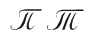 – Покажите общие элементы (– шляпа,– парус). Каким элементом отличаются при написании буквы Т и П?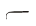 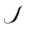 III. Работа над формой заглавной буквы П.1. Анализ буквы. Показ её написания на доске. Обратить особое внимание на ровность элементов при письме на себя, на форму верхнего элемента, его расположение – не соприкасается с нижними, не изгибается.2. Работа в тетради:– прописывание буквы П в чередовании с двумя прямыми линиями: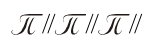 – списывание скороговорки с образца: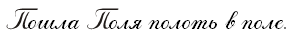 Физкультминутка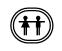 IV. Работа над формой заглавной буквы Т.1. Анализ буквы, сопоставление с буквой П. Показ на доске. Прописывание «в воздухе».2. Работа в тетради:– прописывание буквы Т в чередовании с тремя прямыми линиями: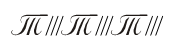 – написание буквосочетаний: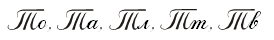 – письмо по памяти: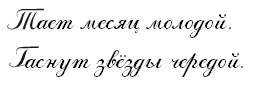 – Подчеркните слова, в которых все согласные читаются твёрдо.V. Итог урока.– При написании каких букв допущены ошибки?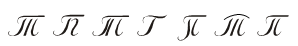 Урок 103Тема: разхдельное написание предлогов с другими
словами в предложенииЦели: уточнить представление о роли предлогов в речи; развивать умение писать предлоги раздельно с другими словами.Ход урокаI. Формирование новых знаний. Наблюдение над ролью предлогов в предложении.1. Составьте предложения к картинкам.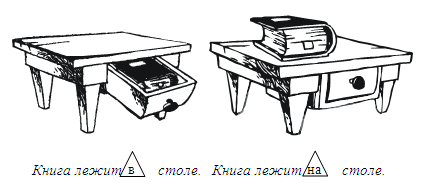 – Определите, какими частями речи являются все слова, из которых состоят предложения.– К каким словам нельзя поставить вопрос?Выделите их . Попробуйте прочитать предложения без этих слов. Что вы прочитали? Соответствуют ли они рисункам?– Предположите, для чего нужны эти слова?2. Выполнение упражнения 84 по заданию.– Какие слова вам понадобились?– Прочитайте сообщение Знайки на с. 55.– Что нужно запомнить при написании предлогов?– А какие предлоги вы употребляете в своей речи? Какие предлоги «спрятались» в схемах?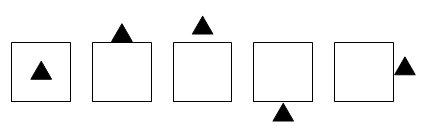 (в)	(на)	(над)	(под)	(у, около, за)3. Выполнение упражнения 83 по заданию.Коллективная работа. Предлоги выделяют значком .Физкультминутка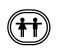 		Руки подняли и покачали –		Это деревья в лесу.		Руки согнули, кисти встряхнули –		Ветер сбивает росу.		В стороны руки, плавно помашем –		Это к нам птицы летят.		Как они сядут, тоже покажем –		«Крылья» сложим назад.4. Выполнение упражнения 85.Составить по одному предложению с каждым предлогом (коллективно).Предлоги предварительно выписать на доску.– Что нужно помнить, чтобы правильно записать предложение с предлогами? (Предлоги пишутся отдельно.)II. Закрепление.1. Выполнение упражнения 86.При выяснении, какой предлог пропущен в предложении, учитель обращает внимание на то, что употребление того или иного предлога зависит от других слов в предложении.2. Выполнение упражнения 87.– Сколько предлогов в предложении?III. Итог урока.– О чём узнали на уроке?– Как одним словом назвать слова: у, в, над, под?– Как пишутся предлоги?Домашнее задание:  упражнение 88, правило на с. 55.Урок 104Тема: раздельное написание предлоговЦели: развивать умение писать предлоги раздельно с другими словами; уточнить представление о роли предлогов в речи; совершенствовать умение выделять предлоги в устной и письменной речи.Ход урокаI. Проверка домашнего задания.II. Игра «Найди предлоги».На доске записаны две рифмовки (для варианта I  и варианта II). За 1–3 минуты выписать все предлоги (время определяет учитель).III. Упражнение в правильном написании и употреблении предлогов.1. Выполнение упражнения 89.Комментированное письмо.2. Выполнение упражнения 90.– Прочитайте слова. На какие две группы их можно разделить? (Словарные и проверяемые; существительные и глаголы.)– Какие буквы пропущены?– Это предложение? Почему?– Что надо добавить, чтобы получилось предложение? Как запишете предлог?– Какие правила оформления предложений на письме вы знаете? (Большая буква, знаки препинания.)IV. Словарная работа.? Отгадайте ребус.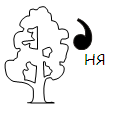 	(Дерéвня.)Деревня – крестьянское, сельское поселение. Этимология слова.В старину, чтобы основать такой посёлок, построить дома, распахать землю, люди должны были расчистить место от леса. Для этого выкорчевывали, дёргали с корнем деревья. С тех пор то место, на котором корчевали, дёргали с корнем деревья, а потом строили дома, распахивали пашню, стали называть деревней.Дерéвня ( дéрево) – место, очищенное от деревьев.Дерéвня ( деру) – то, что дёргают из земли, очищая её.– Откройте словарик. Какие слова относятся к теме «Деревня»?V. Итог урока.– Для чего служат предлоги?На доске записано предложение.– Нет ли здесь ошибки?Заяц бежит отволка по полю.Домашнее задание: упражнение 91.Урок 105Тема: закрепление знаний о предлогеЦель: развивать умения выделять предлоги в речи и правильно их писать.Ход урокаI. Словарный диктант.Лопата, морковь, одежда, капуста, деревня, класс, пенал, берёза, тетрадь.II. Употребление предлогов в письменной речи.На доске записан отрывок из стихотворения А. Барто.		Алёша рад: пришла весна,		… саду тепло и сухо.		И … классе …. окна		Жужжит сегодня муха.		Он стал … мухой наблюдать:		… окно она влетела,		Она то сядет … тетрадь,		То … кусочек мела.		Она … самым потолком		Летает … ярком свете,		А вниз спускается пешком		… стенной газете.– Вставьте предлоги: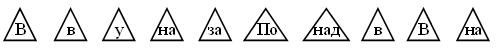 – Почему предлоги поселили в «домики»?(Пишутся отдельно от других слов.)III. Работа с деформированным текстом.– Составьте из слов каждой строчки предложения. Запишите их.За, садом, журавля, осенью, мы, нашли. Крыло, было, у, него сломано. Дедушка, журавля, вылечил.IV. Самостоятельная работа (индивидуальные карточки).1. Выдели известные тебе предлоги.Мокрые ветки ложатся на плечи. По весне мы лакомились щавелем у реки. Маша попала в избушку к медведям. Поезд отошёл от станции с опозданием.2. Найди и исправь ошибки там, где они есть.Снегу намело поколено! Нанебе зажглось много звёзд. Митя с удовольствием пил молоко избольшой кружки. Избушка стояла близко клесу. У нашей Лайки родились щенки.V. Итог урока.– Что такое предлог?– Для чего служат предлоги?– Как пишутся предлоги?Домашнее задание: подготовиться к диктанту.Урок 106Тема: диктантЦель: проверить умение писать предлоги, сформированность навыков написания слов на изученные правила.Ход урокаУ ДЕДУШКИДед у Катюши – лесник. Летом девочка живёт у Ивана Ильича. Они любят ходить в малинник. Хороший урожай ягод в этом году. На тропе лежат шишки. В сухой траве шуршит ёжик. Трещат сороки.Слова для справок: летом, малинник, урожай, ягод.Задания:1. Выделите предлоги в тексте.2. Словарные слова подчеркните одной чертой.3. В шестом предложении над словами надпишите, к какой части речи они относятся.Урок 107Тема: работа над ошибками, допущенными в
диктантеПроводится по усмотрению учителя.Урок 108Тема: чистописаниеЦель: упражнять в написании заглавных букв Б, Д.Ход урокаI. Подготовка руки к письму.		Восемь пальчиков сплели,		Посильнее напрягли,		Два больших соединили		И немного их сдавили.Дети сплетают пальцы рук, напрягают их. Большие пальцы прижимают подушечками друг к другу и стараются сдавить их как можно сильнее.II. Работа над формой заглавной буквы Б.1. Анализ буквы. Показ написания на доске. Обращается внимание на написание петли и прямой, место  пересечения  петли и прямой отмечается .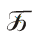 2. Работа в тетради:– прописывание буквы в тетради, анализ;– прописывание буквы в чередовании с прямыми линиями: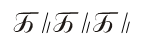 – прописывание соединений: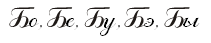 – письмо по памяти: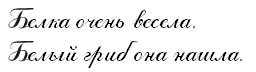 – Подчеркните прилагательное волнистой линией.Физкультминутка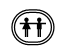 III. Работа над формой заглавной буквы Д.		Привезли огромный камень		И поставили фундамент.		Дом теперь красив на вид –		Это буква Д стоит.1. Анализ буквы, написание на доске.– Что общего в написании букв Б и Д? ()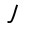 При анализе обращается внимание на овальность и округлость буквы.2. Работа в тетради:– прописывание буквы под счёт, выявление и исправление недочётов;– возьмите в руки карандаш, обведите одну из букв. Вписалась ли она в овал? Какие замечания себе сделаете?– прописывание буквы Д в соединениях: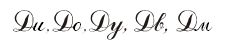 – списывание и проговаривание скороговорки: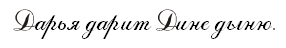 – Подчеркните имена собственные.ФизкультминуткаIV. Работа с деформированным текстом.– Спишите. В конце предложений поставьте знаки препинания.Дюймовочка спала через окно в комнату прыгнула старая жаба она схватила девочку жаба побежала к речке.V. Итог урока.– Расскажите друг другу о порядке написания букв Б и Д.– Как вы оцените свою работу на уроке?Урок 109Тема: понятие о родственных словахЦели: ознакомить учащихся с признаками родственных слов; развивать умение сравнивать слова.Ход урокаI. Формирование новых знаний.1. Ознакомление с родственными словами.На доске – предметные картинки.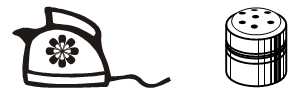 – Как называют эти предметы? Почему они так названы?Записывают слова:	чай 	соль	чайник 	солонка– Сравните слова в каждом столбике и скажите, чем они сходны (имеют одинаковую часть и сходны по смыслу).2. Выполнение упражнения 1, с. 60.– Прочитайте текст. Найдите в тексте слова, которые имеют общую часть.Гриб, грибок, грибные, грибников.– Чем сходны эти слова?– Прочитайте сообщение Знайки на с. 61. Как называют такие слова?II. Закрепление.Выполнение упражнения 2.III. Игра «Где слова родные?».На доске записана рифмовка.– Какие слова будут родственными? Почему?		Моряки, морской, моржи,		Корень, корешок, коржи,		Холод, холмик, холодок,		Носик, носит и носок,		Семя, семечко, семья,		Вдруг, подруга и друзья.IV. Упражнение в подборе родственных слов.1. Выполнение упражнения 3 по заданию.Физкультминутка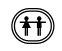 2. Выполнение упражнения 4 по заданию.Учащиеся самостоятельно подбирают родственные слова. После выполнения работы – проверка.V. Итог урока.– Над чем работали на уроке?– Будут ли родственными выделенные слова?		Веснушкам нету сноса,		Не исчезают с носа.		Я, не жалея мыла,		Нос терпеливо мыла –		Зависело б от мыла,		Веснушки я б отмыла!                                                 Я. КозловскийДомашнее задание: выписать из словаря 3 слова, подобрать к ним родственные слова.Урок 109Тема: понятие о родственных словахЦели: ознакомить учащихся с признаками родственных слов; развивать умение сравнивать слова.Ход урокаI. Формирование новых знаний.1. Ознакомление с родственными словами.На доске – предметные картинки.– Как называют эти предметы? Почему они так названы?Записывают слова:	чай 	соль	чайник 	солонка– Сравните слова в каждом столбике и скажите, чем они сходны (имеют одинаковую часть и сходны по смыслу).2. Выполнение упражнения 1, с. 60.– Прочитайте текст. Найдите в тексте слова, которые имеют общую часть.Гриб, грибок, грибные, грибников.– Чем сходны эти слова?– Прочитайте сообщение Знайки на с. 61. Как называют такие слова?II. Закрепление.Выполнение упражнения 2.III. Игра «Где слова родные?».На доске записана рифмовка.– Какие слова будут родственными? Почему?		Моряки, морской, моржи,		Корень, корешок, коржи,		Холод, холмик, холодок,		Носик, носит и носок,		Семя, семечко, семья,		Вдруг, подруга и друзья.IV. Упражнение в подборе родственных слов.1. Выполнение упражнения 3 по заданию.Физкультминутка2. Выполнение упражнения 4 по заданию.Учащиеся самостоятельно подбирают родственные слова. После выполнения работы – проверка.V. Итог урока.– Над чем работали на уроке?– Будут ли родственными выделенные слова?		Веснушкам нету сноса,		Не исчезают с носа.		Я, не жалея мыла,		Нос терпеливо мыла –		Зависело б от мыла,		Веснушки я б отмыла!                                                 Я. КозловскийДомашнее задание: выписать из словаря 3 слова, подобрать к ним родственные слова.Урок 110Тема: упражнения в распознавании и подборе
родственных словЦель: развивать умение распознавать родственные слова.Ход урокаI. Актуализация опорных знаний.Самостоятельная работа.– Какое слово лишнее?1. Гром, громкость, громадный, громкий.2. Мышь, мышка. мышонок, смышлёный.3. Выспаться, сыпь, сыпучий, сыпать.4. Жалость, жалоба, жалкий, ужалить.5. Нечаянно, чай, чайник, чайный.II. Образование родственных слов.1. Выполнение упражнения 6.– Что общего в родственных словах?– Дополните каждую группу 1–2 своими родственными словами.2. «Помогите Незнайке».– Незнайка подобрал к данным ему словам родственные слова, но по дороге в школу они у него рассыпались, и вот что осталось:Машина – …ист, рыба – …ак, море – …як, пожар – …ик, писать – …тель, скрипка – …ач.Физкультминутка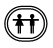 III. Закрепление.Выполнение упражнения 5 по заданию.Комментированное письмо.IV. Итог урока.– На доске я записала родственные слова. Это мои родственники. Так ли это?Мама, папа, сын, бабушка, дедушка, тётя.– Какие слова называют родственными?Урок 111Тема: корень словаЦели: ввести понятие «корень слова»; формировать умение выделять его в родственных словах.Ход урокаI. Актуализация опорных знаний.– Незнайка подбирал однокоренные слова. Вот что у него получилось:	матрос 	пыль	матрас 	пыльный	матроска 	пылать– Нет ли здесь ошибок? Почему ты так думаешь? Что обязательно должно быть у родственных слов?– Запишите группы родственных слов.II. Формирование новых знаний.1. Слово учителя.– Сегодня на уроке мы узнаем, как называется общая часть родственных слов.На доске – запись: Корень.– Какое значение есть у этого слова? (Корень дерева, корень зуба, корень волоса.)– Корень – важная часть чего-либо.2. Выполнение упражнения 8.– Запишите первую группу слов. Найдите общую часть у этих слов.– В русском языке общую часть родственных слов называют корнем и обозначают вот таким значком.На доску вывешивается карточка.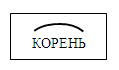 – Какие слова «выросли» из корня мастер?Проводится работа со второй группой слов.3. Грамматическая сказка.ДВА КОРНЯВстретились однажды корень куста и корень слова.– Здравствуй, – говорит один. – Я – корень, а ты кто?– А я тоже корень, – отвечает другой.– Я в земле живу, – сказал первый. – А ты где живёшь?– А я живу в словах, – ответил второй.– Ну, какой же корень может жить в словах! – усмехнулся первый. – Вот я корень так корень! Посмотри: от меня в земле берут начало ростки и вырастает целый куст смородины или орешника, а то и целое дерево. А от тебя что растёт?– Не хвастайся, – отвечает с улыбкой второй. – От меня и от других таких же корней, как я, тоже вырастают целые кусты, только не растений, а новых слов. Посмотри-ка, сколько разных слов выросло только из одного корня лет.– Подумаешь! – не унимался первый. – Зато на кустах и деревьях, которые от меня вырастают, зреют вкусные фрукты и ягоды, которые можно съесть. А твоих слов не съешь.– А без слов, которые от меня вырастают, ни одного твоего растения, ни фруктов, ни ягод даже и назвать-то нельзя! – не сдаётся второй.Услышали их спор люди и говорят:– Не спорьте, друзья, оба вы нам необходимы. Нужны нам и такие корни, от которых хорошие растения вырастают, очень нужны и такие, от которых новые слова вырастить можно!III. Упражнения в выделении корня слова.		Так же, как и у кустов,		Корень слова есть у слов.		Будь внимателен к словам,		Отыщи в них корень сам.1. На доске записана рифмовка:		Лес, лесок, лесной, лесник,		Цвет, цветок, цветной, цветник.		Лётчик, самолёт, полёт,		Ледяной, ледовый, лёд.		Сад, посадка, посадил,		Род, родители, родил.– Выделите корни у этих слов.2. Выполнение упражнения  9.– Выпишите родственные слова. Выделите общую часть – корень.IV. Итог урока.– Что такое корень слова?– Как его выделить?Урок 112Тема: корень слова. однокоренные словаЦель: развивать умения распознавать однокоренные слова, находить в слове корень.Ход урокаI. Актуализация опорных знаний.Самостоятельная работа.– Разделите слова на группы. Запишите родственные слова в столбики. Обозначьте корень.Лист, хвостик, хвостатый, листок, листочек, хвост, листопад.II. Упражнения в распознавании однокоренных слов.1. Выполнение упражнения 9 по заданию.– Что общего у слов каждой группы?– Прочитайте сообщение Знайки на с. 64.– Как будем называть слова, имеющие общую часть – корень?2. На доске записаны слова:а) морозных, холодный, мороз;б) смелый, храбрый, смелость;в) вода, водный, водитель;г) нос, носильщик, носовой (платок).– Найдите в каждой строчке однокоренные слова и докажите это.– Напишите только однокоренные слова. Выделите значком корень.Физкультминутка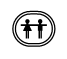 III. Ознакомление со способом нахождения корня в слове.1. На доске записано слово.Заморозил– Что такое корень слова?– Выделите корень в этом слове. Смогли ли вы это сделать?Учитель дописывает однокоренные слова.Заморозил, морозец, заморозки, мороз, морозный.– Какие слова я дописала? Почему? Сможете ли вы сейчас выделить в слове заморозил корень?– Попробуйте сделать вывод, как правильно выделить корень в слове.Чтобы правильно выделить корень в слове, нужно подобрать как можно больше однокоренных слов и посмотреть, какая часть у них является общей.2. Подберите и запишите однокоренные слова к слову звон. Запишите их в столбик, корень под корнем. Поставьте ударение в словах.IV. Игра «Горка».Дети разбиваются на группы (по 4–6 человек). Получают карточки, на которых нарисованы «горки» с клетками внутри для записи слов, в которых даны только корни.Нужно заполнить пустые клетки, чтобы получились однокоренные слова.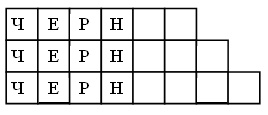 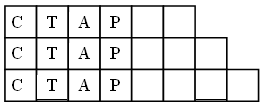 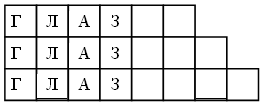 V. Итог урока.– Что узнали о корне? (Как найти корень в слове.)Урок 113Тема: чистописаниеЦель: упражнять в написании строчных букв п, т, г, и, й, ш, а, о (письмо в тетради в одну линию).Ход урокаI. Подготовка руки к письму.		Чтоб здоров был пальчик наш,		Сделаем ему массаж.		Посильнее разотрём		И к другому перейдём.Дети, начиная с мизинца левой руки, массируют пальчики от подушечки к основанию. Закончив массаж левой руки, приступают к пальчикам правой.II. Сообщение темы урока.На доске записаны строчные буквы.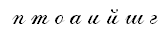 – Какой элемент повторяется в буквах этой группы? Подчеркните его.– Какая буква здесь лишняя? Почему?– Можно ли из данных букв подобрать ей пару? Какой элемент у них будет общим?III. Определение высоты строчных букв.1. Учитель показывает на доске, как разделить расстояние между линиями, затем по всей строке проставляет точки – показатели высоты букв.2. Работа в тетради:– нанести в тетрадях точки по всей длине строки, затем от написанных точек опустить на нижнюю линию прямые наклонные линии;– прописывание строчной буквы п в чередовании с двумя прямыми линиями: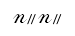 – прописывание строчной буквы т в чередовании с тремя прямыми линиями: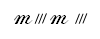 – прописывание строчной буквы г в чередовании с буквами и и й: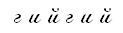 – написание буквосочетаний: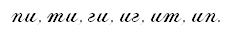 – списывание скороговорки: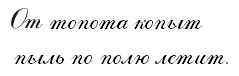 Физкультминутка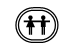 IV. Прописывание буквы ш в сочетании с буквой и.– Прописывание буквы ш в чередовании с буквой и: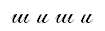 ? Разгадайте кроссворд.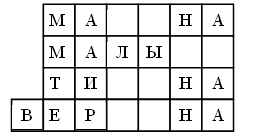 – Какие буквы пропущены?– Какие ещё буквосочетания нужно помнить при письме?– Запишите слова в тетрадь. К какой части речи они относятся? На какие вопросы отвечают? Укажите число существительных.V. Работа над высотой и формой овальных букв а, о.Работа в тетради: – прописывание буквы а в чередовании с двумя вертикальными линиями: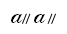 – прописывание буквосочетаний: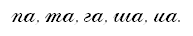 – прописывание  буквы о с разными выводами штрихов для соединений: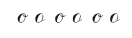 – прописывание буквосочетаний: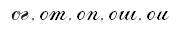 ФизкультминуткаVI. Предложения «склеились».– Запишите предложение без ошибок.ЗаглянулосолнышковлесзаискрилисьшишкинаветкахелейVII. Итог урока.Общая оценка учителем качества работы класса. Выставка лучших работ.Урок 114Тема: закрепление знаний об однокоренных словахЦель: развивать умения распознавать однокоренные слова, находить в слове корень.Ход урокаI. Комментированные письмо.Самое большое гнездо у орла. Он делает его из толстых сучьев. Самое уютное гнёздышко у синички. Оно свито из пуха, перьев и мха.– Встретились ли вам в тексте однокоренные слова? Выделите в них корень.II. Упражнение в распознавании однокоренных слов.1. На доске рифмовка.– В каждой строчке записаны однокоренные слова. Если вы со мной не согласны, докажите это.		Белка, беленький, белить,		Водяной, вода, водить,		Лист, лиса, лисёнок,		Лось, лоскут, лосенок,		Горный, горка, городок,		Пёс, песочный и песок.После обсуждения выписываются однокоренные слова, корень выделяется.Физкультминутка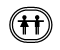 2. Выполнение упражнения 10, с. 64, по заданию.3. На доске записаны слова:Гороховый, берёзовый, морозит, деревенский, хорошеет, сахарный, молочный.– Запишите слова в столбик. По словарю в конце учебника найдите однокоренные слова и запишите их рядом с данными.III. Итог урока.– Как правильно выделить корень в слове?Домашнее задание: упражнение 11, с. 65.Урок 115Тема: изложениеЦели: формировать умения устанавливать связь между предложениями в тексте, передавать содержание по вопросам, грамотно оформлять начало и конец предложения.Ход урокаI. Знакомство с текстом.Текст записан на доске.СЛЕДЫОстались на снегу следы зайца. Прилетела снежинка. Закружились белые птицы и заячий след замели. Напрасно собака старалась распознать следы зайчишки. Выбилась она из сил, а зайца нет. (По И. Эренбургу.)– О чём этот рассказ?– Какие рисунки вы нарисуете к этому тексту?II. Работа над содержанием текста.Вопросы:1. Где остались заячьи следы?2. Что помогло зайцу избежать беды?3. Кто старался разгадать следы зайца?4. Чем всё закончилось?III. Орфографическая подготовка.1. Найти в словах изученные орфограммы, подобрать проверочные слова.2. Особо трудные случаи записать на доске.3. В тексте найти словарные слова.IV. Заключительный этап работы.1. Чтение текста.2. Устный пересказ.3. Запись текста.V. Самопроверка записи текста.Урок 116Тема: упражнения в выделении корня. наблюдение
над единообразным написанием корня в
однокоренных словахЦели: развивать умение находить в слове корень; ознакомить с тем, что корни в однокоренных словах пишутся одинаково.Ход урокаI. Актуализация опорных знаний.– С какого кустика упал листок?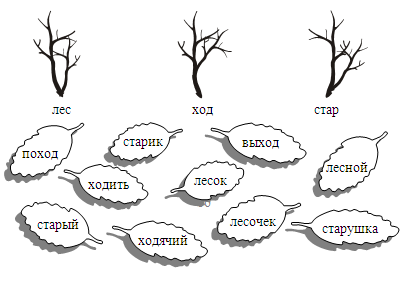 II. Наблюдение над тем, что корни в однокоренных словах пишутся одинаково.		Семьи из слов живут на Земле.		По корню узнаешь о близком родстве,		Не надо их сходства, дружок, нарушать		И корни-«близняшки» с ошибкой писать.– О каких словах будем говорить на уроке?– Запишите слова, которые «растут» на первом кустике. Выделите корень. Поставьте ударение.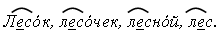 – Подчеркните гласную в корне. Что вы можете сказать о ней? Почему надо писать именно эту гласную в корне?Аналогично выписывается вторая группа слов.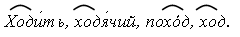 Делается обобщение:Корни в однокоренных словах 
пишутся одинаково.III. Закрепление.1. Выберите однокоренные слова. Запишите их в строчку в следующем порядке: существительное, имя прилагательное, глагол. Выделите корень.Дальняя, ночуем, ночной, удалился, даль, ночь.– В каких словах произношение и написание гласных в корне совпадает?2. Комментированное письмо.Стол сделал столяр. Двор стережёт дворняжка. Сад вырастил садовник. Корм насыпали в кормушку. Соль насыпали в солонку.IV. Итог урока.– Как найти корень в слове? (Подобрать, сравнить, выделить.)– Что вы узнали о написании однокоренных слов?Урок 117Тема: проверочная работаЦели: проверить умения находить однокоренные слова, выделять корень; повторить определение понятий «однокоренные слова», «корень слова».Ход урокаI. Продолжи фразу.Корнем слова называется 	часть всех родственных слов.II. Выбери правильный ответ.Однокоренными называются слова:а) с похожим значением;б) сходные по смыслу и имеющие общую часть – корень;в) с похожим звучанием и общим смыслом.III. В группе однокоренных слов подчеркни лишние.а) Вода, водичка, проводка, водяной;б) дорого, дорогой, дорога.IV. Подчеркни однокоренные слова, если они есть.а) Кашель, каша, кашлять, кошелёк, кашляющий;б) подосиновик, синица, синий, осина;в) косить, косынка, косарь, коса;г) краска, красить, украшать.V. Подбери из списка однокоренные слова, впиши к выделенным словам, выдели корень.Цветочки, жизненный, перезвон, цветущий, звонить, жизнью, звоночек, цветник.а) Цветным,	б) Звон,	в) Жизнь,	Урок 118Тема: чистописаниеЦель: упражнять в написаниеи заглавных букв И, Ш, Г, П, Т, Р.Ход урокаI. Подготовка руки к письму.ЗАМОК	Пальцы сплетём и замок мы получим.	Повторим ещё, и получится лучше.Ладошки прижаты друг к другу. Пальцы переплетены. Перебираем ими.II. Сообщение темы урока.– На уроке будем учиться соблюдать высоту заглавных букв.На доске записаны буквы: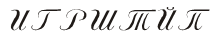 – На какие две группы их можно разделить?Покажите общие повторяющиеся элементы в каждой группе.III. Прописывание заглавных букв И, Ш, Й.Учитель на доске отмечает границу высоты заглавных букв.Работа в тетради:– прописывание заглавной буквы И в чередовании с двумя прямыми линиями: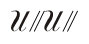 – прописывание заглавной буквы Ш: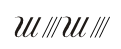 – закрепление написания букв в соотношении со строчными буквами в словах: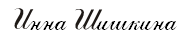 Физкультминутка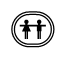                                             (проводится стоя)– Завести моторы! (Интенсивное вращение рук, согнутых в локте, перед собой.) – Соединить контакты! (Производятся частые касания кончиками пальцев.)– Подготовиться к запуску ракеты! (Дети приседают.)– Пуск! (Резко выпрямляются, поднимают руки вверх, хлопают в ладоши, затем встряхивают кистями.)IV. Прописывание букв Г, П, Т.V. Работа с текстом.– Определите границы предложений. Запишите их, соблюдая правила.Вышла река из берегов она залила весь наш луг только кончики кустов были видны из воды.VI. Итог урока.– Чему учились на уроке?Урок 119Тема: безударные гласные в корне словаЦель: закрепить знания о единообразном написании корня в однокоренных словах.Ход урокаI. Актуализация опорных знаний.! Игра «Поймай однокоренное слово».На доске записано по одному исходному слову для каждого ряда:Липа, сосна, осинаУчитель называет слова. члены команд, услышав однокоренное слово, хлопают в ладоши.1) Липа, липнуть, липовый, липучий, липонька, липка, налипло, налипать, отлипнуть;2) сосна, соснуть, сосны, насосная, сосновый, сосняк, сосёнка;3) осина, посинеть, осень, осинник, осы, подосиновик, осенний, осинка, осиный.II. Формирование новых знаний.Выполнение упражнения 14.Слова записывать группами: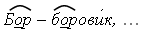 – Что можно сказать о гласной в корне? (В первом слове – ударная, во втором – безударная.)– О чём пойдёт речь на уроке?– Почему в слове боровик в корне слова написали букву О? (Корни в однокоренных словах пишутся одинаково.)– Подумайте, какое слово будет проверяемым, а какое проверочным?		Мы под удареньем пишем		Без сомненья то, что слышим.		Если ж звук без ударенья,		Вызывает он сомненья.		Ударение над гласной		Может сделать букву ясной!III. Закрепление.1. Выполнение упражнения 15 по заданию.Коллективная работа.2. Выполнение упражнения 16 (первая группа слов).! Игра «Чей ряд лучше».У каждого ученика имеется набор сигнальных карточек-букв: А, О, Е, И, Я. Все буквы разного цвета.Ведущий называет слово с безударной гласной в корне, дети поднимают соответствующую карточку-букву.Трава, роса, змея, кольцо, перо, скала, стекло, длина, окно, пчела и др.IV. Итог урока.– Какие гласные в корне нужно проверять?– Какие слова являются проверочными?Домашнее задание: упражнение 17 (вторая группа слов).Урок 120Тема: проверяемые и проверочные слова.
упражнения в подборе однокоренных словЦели: развивать умения распознавать в корне слова проверяемые безударные гласные, подбирать проверочные однокоренные слова.Ход урокаI. Письмо по памяти.		Вьюга злится за окном,		Белая б..рёза		Вся окутана кругом		Инеем м..р..за.                                       С. ДрожжинII. Актуализация опорных знаний.– К данным словам подберите однокоренные слова с указанным значением.•  Синий – слово, обозначающее название птицы (синица).•  Снег – слово, обозначающее название птицы (снегирь).•  Белый – слово, обозначающее часть яйца (белок).•  Свет – слово, обозначающее название насекомого (светлячок).– Запишите слова парами, выделите корень, поставьте ударение.– Какие слова требуют проверки? Как их называем? (Проверяемые.)III. Работа с учебником.1. Выполнение упражнения 19 по заданию.Коллективная работа.2. Выполнение упражнения 20.Комментированное письмо.Физкультминутка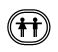 3. Выполнение упражнения 21 по заданию.IV. Словарная работа.Работа по карточкам.– Продиктуй словарные слова товарищу.Вариант I.Л..пата, м..шина, д..ревня, в..р..на, пл..ток, кла.. .Вариант II.Х..р..шо, с..бака, з..вод, р..бота, м..л..ко, п..нал.– Проверь и оцени диктант.V. Итог урока.– Что нового узнали на уроке?Домашнее задание: упражнение 22.Урок 121Тема: сравнение гласных букв в корнях
проверочных и проверяемых словЦели: развивать умения распознавать проверяемые и проверочные слова, проверяемые безударные гласные в корне слова, подбирать однокоренные слова, выделять в них корень.Ход урокаI. Актуализация опорных знаний.– Придумайте и запишите однокоренные слова с указанным корнем.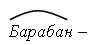 – тот, кто играет на барабане;– бить, стучать в барабан;– маленький барабан.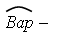 – ягоды, сваренные в сахаре;– тот, кто готовит пищу.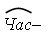 – мастер по починке часов;– солдат, стоящий на посту.II. Работа с учебником.1. Восстановить деформированный текст.Выполнение упражнения 23.Комментированное письмо.2. Выполнение упражнения 25, 26.Предварительная беседа.– Какие части речи вы знаете? На какие вопросы они отвечают?– Запишите слова в три столбика.3. Выполнение упражнения 24.– Как вы понимаете, что значит проверяемые слова? проверочные?– Подчеркните в каждой группе слов проверочные слова.III. Итог урока.– Что вы знаете о правописании корня в однокоренных словах?Домашнее задание: упражнение 27.Урок 122Тема: проверка безударных гласных в корнеЦель: развивать умение применять правила проверки безударных гласных в корне слова.Ход урокаI. Актуализация опорных знаний.На доске записаны слова:		Борьба, борец, воевать.		Весёлый, радость, веселье.		Седой, сиденье, седина.		Запутать, распутица, путь.– Выпишите однокоренные слова. Обоснуйте своё решение. Выделите корень.II. Виды проверки безударной гласной.1. Выполнение упражнения 28.– В каких словах обозначение пропущенной буквы на письме надо проверять?– Как называются эти слова? (Проверяемые.)– По какому принципу подберёте проверочные слова? (Изменив число.)– Прочитайте сообщение Знайки на с. 76.2. Работа с правилом на с. 76.		Чтобы не было сомненья,		Ставим звук под ударенье.III. Закрепление.1. Выполнение упражнения 29 по заданию.2. Выполнение упражнения 30.Упражнение выполняется по заданию.Физкультминутка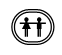 		Чудеса у нас на свете:		Стали карликами дети.    		А потом все дружно встали –		Великанами мы стали.3. Выполнение упражнения 31.– Какой способ проверки безударной гласной используете? (Подберём однокоренное слово, в котором корневая гласная будет ударной.)4. Выполнение упражнения 32.Задание разбирается коллективно.Учащиеся самостоятельно записывают:Вариант I – проверка безударной гласной путём изменения формы слова;Вариант II – путём подбора однокоренных слов.Два ученика работают у доски. По завершении работы – проверка.IV. Итог урока.– Как проверить безударную гласную в корне слова?Домашнее задание: упражнение 34, правило на с. 76.Урок 123Тема: чистописаниеЦель: упражнять  в  написании  заглавной  буквы О и строчных букв в, б.Ход урокаI. Подготовка руки к письму.Упражнение в парах.		Мы сплели большие пальцы,		А теперь начнём тянуть,		Чтоб победы нам добиться,		Надо сделать что-нибудь.		Указательные пальцы		Мы сплетём сейчас ловчей,		Будем мы соревноваться		И узнаем, кто сильней.		Пальцы средние сплетём		И к себе тянуть начнём.		Каждый хочет сильным быть,		Чтобы честно победить.		Безымянные борцы –		Настоящие бойцы!		Нам теперь решить придётся:		Лучше может кто бороться?		Наши пальчики сцепились,		И в борьбу они вступили –		Как хотят мизинцы тоже		На братишек быть похожи!Дети сгибают поочерёдно пальчики правой руки и начинают тянуть каждый в свою сторону. Затем меняют руки.II. Работа над формой и высотой заглавной буквы О.1. Самостоятельно дети выбирают и намечают в тетрадях высоту строчной и заглавной букв о О, опускают прямые линии, затем пишут букву в чередовании с двумя линиями.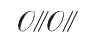 2. Написание соединений.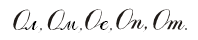 3. Закрепление.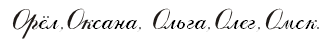 – На какие две группы можно разделить слова? Какое общее название у этих слов?4. Сопоставление заглавной и строчной букв О о; прописывание в чередовании друг с другом.Физкультминутка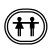 III. Работа над высотой и формой строчных букв в, б.1. Учащиеся намечают высоту букв (такая же, как у заглавных), из точек опускают прямые линии, записывают буквы в, б.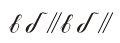 2. Запись букв в, б после заглавной О, чтобы была разница в высоте: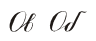 3. Написание букв в чередовании с прямыми наклонными линиями: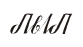 4. Написание сочетаний: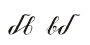 5. Письмо по памяти:                    Кувшинчики и блюдца                   Не тонут и не бьются.ФизкультминуткаIV. Проверочное списывание.По берегу Белого моря живут люди. Они называют себя поморами. Поморы хорошие моряки. Они смело бороздят морские просторы.– Подчеркните однокоренные слова, выделите корень.По окончании работы – проверка.V. Итог урока.– Чему учились уроке?Урок 124Тема: проверка безударных гласных в корнеЦель: развивать  умение проверять безударные гласные в корне путём подбора однокоренных слов.Ход урокаI. Актуализация опорных знаний.На доске записано начало сказки:		Как у нас-то к..зёл,		Как у нас-то с..дой,		Что за умница был!		Сам и по воду х..дил,		Сам и кашу в..рил,		Деда с бабкой к..рмил.	Попр..сился к..зелок	У бабушки во лесок:	– Пусти в поле, во л..сок	На единый на ч..сок.	Семь в..лков я убью,	Тебе шубу сошью.– Какие буквы пропущены в словах?Учащиеся выходят к доске, вставляют букву, объясняют орфограмму.II. Работа с учебником.1. Выполнение упражнения 35 по заданию.– Что общего в этом упражнении и задании, которое выполняли в начале урока на доске? (Проверяли безударные гласные в корне.)– Чем отличаются способы проверки безударных гласных?2. Выполнение упражнения 36.– Определите границы предложений. О ком идёт речь в тексте?– Объясните написание пропущенных букв.– Выпишите предложения о лесном котёнке.Комментированное письмо.Физкультминутка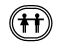 	Вдох и выдох!	Раз – присели! Два – привстали,	Чтоб задержки никакой!	Три – нагнулись и достали 	До носка одной рукой.III. Проверка безударных гласных в корне.1. Подберите к данным словам проверочные.Б..жал, кр..чал, др..жал, тр..щал, п..щал, см..трел.– К какой части речи относятся эти слова?– Образуйте от данных глаголов однокоренные существительные. Выделите корень, поставьте знак ударения.2. Исправьте ошибки, если они есть:Цветок, краты, казёл, осинь, тешина, звирёк, дожди.– Запишите проверочные слова перед проверяемыми. Обозначьте орфограмму.IV. Итог урока.– Чему учились на уроке?– Что у вас получалось? Где испытывали трудности?Домашнее задание: упражнение 37.Урок 125Тема: проверка безударных гласных в корнеЦель: развивать умение применять правила проверки безударных гласных в корне слова.Ход урокаI. Актуализация опорных знаний.Комментированное письмо.Пришла зима. Трещат морозы. Замёрзла река. Поля и холмы покрылись пушистым белым ковром.– Написание какого слова нужно запомнить?II. Упражнения в написании слов с безударной гласной  в корне.1. Выполнение упражнения 38 (устно).– Докажите, что слова не являются однокоренными.2. Выполнение упражнения 40 по заданию.3. Выполнение упражнения 41 по заданию.Вариант I – выписывают слова с буквосочетанием жи;Вариант II – с буквосочетанием ши.По окончании работы – взаимопроверка.Физкультминутка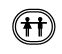 		Мы писали, мы писали, 		А теперь все дружно встали.		Ножками потопаем,		Ручками похлопаем,		Затем пальчики сожмём,		Сядем и писать начнём.4. Выполнение упражнения 42.– Определите границы предложений.– Объясните написание пропущенных букв.– Что нужно знать, чтобы правильно оформить предложение?Учащиеся самостоятельно записывают предложения.III. Упражнение на развитие речи.Выполнение упражнения 39 (устно).– Прочитайте задание к упражнению.– Какие опорные слова вам предлагаются?– Кто изображён на рисунке? Где происходит действие?– Прочитайте вопрос к рисунку. Как ответите на него?Устно дети составляют 2–3 предложения, используя опорные слова.IV. Самостоятельная работа.– Спишите словосочетания, вставляя пропущенные буквы.С..сновые д..ревья, м..рская в..лна, з..лёная тр..ва, в..здушные ш..ры, ст..льная л..нейка.V. Итог урока.– Чему учились на уроке?– Оцените свою работу.Домашнее задание: упражнение 43, подготовиться к диктанту.Урок 126Тема: диктантЦель: проверить сформированность навыков правописания безударных гласных в корне слова.Ход урокаБЕЛКИДушистой смолой пахнет бор. У старой сосны прыгают белки. Сняли зверьки пушистые серые шубки. Рыжими стали у них спинки, пышные хвосты. Всю долгую зиму белки жили в лесу. От ветра и стужи прятались в тёплом гнезде. Они рады светлой весне.Слова для справок: пахнет.Задания:1. Надпишите части речи.Вариант I – над словами первого предложения;Вариант II – над словами второго предложения.2. Подчеркните ошибкоопасные места.Урок 127Тема: проверка над ошибками, допущенными в
диктантеЦель: развивать умения проверять и исправлять допущенные ошибки.Урок планируется в зависимости от результатов работ учащихся.Урок 128Тема: чистописаниеЦель: упражнять в написании строчных букв р, у, з, д, ф.Ход урокаI. Подготовка руки к письму.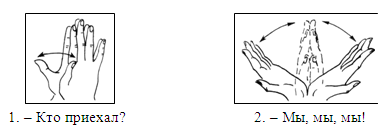 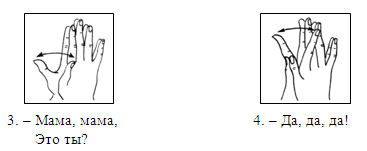 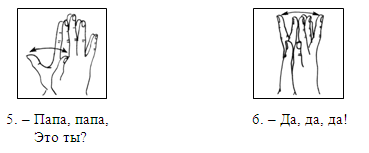 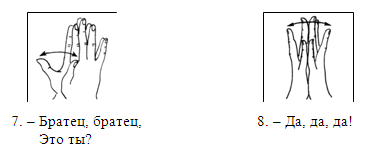 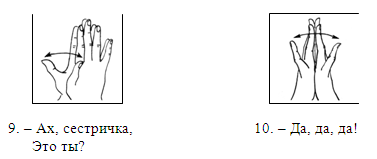 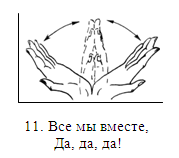 II. Работа над формой строчной буквы р.1. Прописывание буквы р с опорой:а) на точки, регулирующие длину первого элемента;б) на прямую черту, регулирующую наклон первого элемента;в) на букву п в целях более точного воспроизведения буквы р.2. Закрепление формы, длины, наклона буквы в составе слова:портретФизкультминутка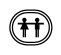 III. Работа над формами и длиной нижних петель строчных букв у, д, з.1. Написание строки букв в чередовании с опорой на вспомогательные точки: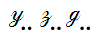 2. Написание с образца: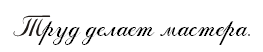 – Как вы понимаете это выражение?3. Прописывание буквы з под счёт.4. Закрепление:дроз.. – дрозды, тру.. – труды, уро.. – уроки.ФизкультминуткаIV. Работа над формой строчной буквы ф.1. Прописывание буквы с опорой на заранее проставленные точки: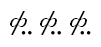 2. Написание слов, включающих буквы ф, з, у, д: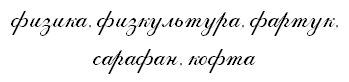 – На какие две группы можно разделить эти слова? Какое обобщающее слово подходит к группе слов, указывающей на предметы гардероба? (Одежда.)V. Списывание с образца.Кот Мурзик был озорной. Однажды он сидел на дереве. Рядом села ворона.Мурзик прыгнул ей на спину. Он вцепился когтями в перья и замер.– Как вы думаете, чем закончились приключения Мурзика?Домашнее задание: придумайте и запишите, как закончилось знакомство Мурзика с вороной (2–3 предложения).Урок 129Тема: парные согласные в корнеЦель: развивать умение проверять написание слов с парными согласными на конце путем изменения формы слова.Ход урокаI. Актуализация опорных знаний.– Какие буквы вы увидите на обратной стороне лепестков?– Какие звуки они обозначают?– Как они называются?– Какие пары они образуют?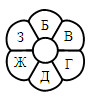 II. Повторение правила проверки парных согласных на конце слова.1. Выполнение упражнения 45 по заданию.– Входит ли в корень последняя согласная буква?– Как проверить написание этой буквы?– Какое ещё ошибкоопасное место может быть в корне? (Безударная гласная.)2. Выполнение упражнения 46 по заданию.– Какой способ проверки парных согласных на конце слова вы  использовали? (Изменяли форму слова.)Физкультминутка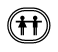 		Присядем столько раз,		Сколько парных согласных у нас.3. Запишите слова в два столбика.Стол.., св..ча, арбу.., др..ва, в..сло, уда.., пиро.. .– Перед каждым словом запишите проверочное.– Какие слова образуют пары? (Однокоренные.) Выделите корень, подчеркните проверяемую орфограмму.III. Запись слов под диктовку.Этаж, рукав, завод, крот, лист, шкаф, ястреб, пирог, мороз.По окончании работы – взаимопроверка.IV. Итог урока.– Как проверить написание парных согласных в корне слова? Приведите примеры.Домашнее задание: приготовить карточку-задание для товарища, в которой будет записано пять слов на данную орфограмму.Урок 130Тема: парные согласные в корнеЦели: уточнить представление учащихся о проверяемых и проверочных словах; ознакомить с проверкой парных согласных путём подбора однокоренных слов.Ход урокаI. Проверка домашнего задания.Учащиеся обмениваются карточками, вставляют пропущенную букву, записывают проверочное слово, выделяют корень.После выполнения работы – взаимопроверка.II. Игра «Кто больше знает слов?».д             ж               гмёд         чиж         флаг…           …             …Учащиеся подбирают слова с указанной буквой на конце и записывают их.– Какие слова называют проверочными?III. Формирование новых знаний.1. Выполнение упражнения 49. – Предположите, что нужно сделать, чтобы написание и произношение звонких согласных совпадало?2. Выполнение упражнения 50 по заданию.3. На доске записаны слова в два столбика.– В первом столбике записаны проверочные слова, во втором –  проверяемые. Соедините пары слов, вставьте пропущенные буквы.	слёзы 	ло..ка	лодочка 	ко..ка	травинка 	слё..ки	ложечка 	у..кий	загадать 	тра..ка	кошечка 	ло..ка	узок 	зага..ка– Какие слова соединили в пары? (Однокоренные.)– Что заметили в проверочных словах? (После парной согласной стоит гласная, поэтому произношение и написание пары согласных совпадает.)Физкультминутка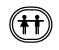 На каждый вопрос дети отвечают хором: «Вот так!» и жестом показывают нужное действие.	– Как живёшь?	– Вот так!	– Как идёшь?	– Вот так!	– А бежишь?	– Вот так!	– Ночью спишь?	– Вот так!	– Как берёшь?	– Вот так!	– А даёшь?	– Вот так!	– Как шалишь?	– Вот так!	– А грозишь?	– Вот так!IV. Закрепление.Выполнение упражнения 51. Коллективная работа.– Попробуйте подобрать к данным словам проверочные.V. Итог урока.– Прочитайте сообщение Знайки на с. 88.– Согласны ли вы с ним? Приведите свои примеры.– Когда произношение и написание парных согласных совпадают?Домашнее задание: упражнение 52. Урок 131Тема: проверка парных согласных в корне словаЦель: развивать умение проверять парные согласные в корне слова.Ход урокаI. Актуализация опорных знаний.1. Спишите пословицы, вставляя пропущенные буквы.Хороша тра..ка – молока приба..ка.Ры..ка мелка, да уха сла..ка.– Объясните значение пословиц.2. Напишите слова в два столбика:Голубь, овца, коза, рябчик, тропинка, замазка, шалун, улыбка.– Сообщите тему урока.II. Упражнения в проверке слов с парными звонкими и  глухими согласными.! Игра «Буквы убежали».На доске записаны загадки: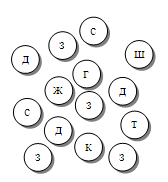 			Я и круглый, я и гла..кий,			И на вкус приятно сла..кий.			Знает каждый карапу..,			Что зовут меня арбу.. .			Сла..кие кро..ки			На коро..кой но..ке.			Кто проходит бли..ко,			Кланяется ни..ко.– Какие буквы вам не понадобились?– Выпишите слова, в которых пропущены буквы, после проверочных.1. Выполнение упражнения 53 по заданию.2. Выполнение упражнения 54 по заданию.– Почему слово Морозко записано с большой буквы?Физкультминутка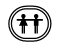 III. Диктант «Один – много».Учитель диктует слова, ученики записывают множественную форму слова (один ученик работает за откидной доской).Пловец, гудок, кусок, флажок, прыжок, дружок, брусок, пирожок, снежок, мешок.По окончании работы – коллективная проверка. Выясняют, какие слова были проверочными, какие проверяемыми. Подчеркивают «опасные» места.IV. Итог урока.– Как проверяли на уроке парные согласные в корне слов?Домашнее задание: повторить словарные слова.Урок 132Тема: проверка парных согласных в корне путем
подбора однокоренных словЦель: развивать умение проверять парные согласные в корне путём подбора однокоренных слов.Ход урокаI. Актуализация опорных знаний.– Спишите предложения, вставив пропущенные буквы.Много кни.. читают ребята. На обе.. был гри..ной су….– Объясните написание пропущенных букв.– Выделите в проверяемых словах корень.– Какие способы проверки парных согласных в корне слова вы применили?– Сформулируйте тему урока.II. Формирование новых знаний.1. Выполнение упражнения 55, работа по таблице на с. 91.2. Работа с правилом  на с. 92.III. Закрепление.1. Выполнение упражнения 57 по заданию.Коллективная работа.Физкультминутка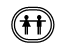 2. Выполнение упражнения 59. Комментированное письмо.– Сколько предложений в упражнении?– Прочитайте первое предложение. Какое это предложение по цели высказывания? С какой интонацией вы его прочитаете?(Аналогично работают с остальными предложениями.)IV. Самостоятельная работа.– Вставьте пропущенные буквы.	Вариант I 	Вариант II	Жи..кая ка..ка, 	Ги..кий пру..,	сла..кие пиро..ки, 	кре..кие оре..ки,	лё..кие сапо..ки. 	бли..кий дру.. .– Исправьте ошибки, напишите проверочные слова.	Вариант I 	Вариант II	Крушка, саласки, 	Кокти, нокти,	ропкий, пряшка, 	чудкий, мяхкий,	логти, зарятка. 	снешки, мыжка.V. Итог урока.– Чему учились на уроке?Домашнее задание: упражнение 58, правило на с. 92.Урок 133Тема: чистописаниеЦель: упражнять в написании заглавных и строчных букв ц, щ, Ц, Щ.Ход урокаI. Подготовка руки к письму.		Пальчик к пальчику приходит,		Друга он себе находит.		Будут пальчики дружить,		В гости часто приходить.Дети сближают ладони и раздвигают пальцы. Затем мизинец соединяют с мизинцем, безымянный с безымянным и т. д. Потом упражнение выполняют в обратном порядке, начиная с большого пальца.II. Упражнение на концентрацию внимания «Сито для королевских букв».– Выпишите только те буквы, в написании которых есть овал.Мутгиояивзабкллдфи– Какие буквы попали к вам в «сито»?III. Работа над строчными буквами ц, щ.1. Определение высоты петли.На доске учитель точками определяет длину петли в сопоставлении с длиной петли буквы у.2. Работа в тетради:– прописывают петли строчных букв ц, щ: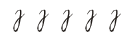 – прописывается строка буквы ц в чередовании: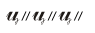 – прописывание буквы щ в чередовании: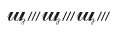 – запись слов по образцу: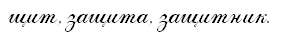 – Что объединяет эти слова?IV. Работа над формой заглавных букв Щ, Ц.Работа в тетради:– прописывание букв в сопоставлении со строчными ц, щ: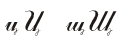 – прописывание только заглавных букв: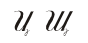 – запись буквосочетаний: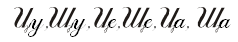 – запись предложений с образца: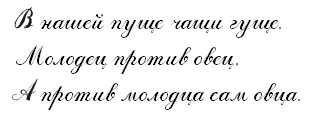 – Какое предложение скороговорка, а какое пословица?V. Итог урока.– Над чем работали на уроке?Урок 134Тема: проверка парных согласных в корне путем
подбора однокоренных словЦель: развивать умение проверять парные согласные в корне слова.Ход урокаI. Актуализация опорных знаний.– Из даннных слов составьте предложения так, чтобы получился рассказ.Девоч..ки, на, пришли, огоро.. .На, в..сели, ветках, ни..ких, помидоры.И, гря..ках, на, росли, морко..ка, ре..ка.– Как озаглавите рассказ?– Какие орфограммы вспомнили, работая над словами с пропущенными буквами?II. Упражнение в написании слов с парными согласными в корне.1. Выполнение упражнения 60 по заданию.2. Выполнение упражнения 61. коллективная работа.Физкультминутка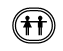 		– Вы, наверное, устали?		– Да!		– И поэтому все встали.		Дружно вытянули шеи		И, как гуси, зашипели: «Ш-ш-ш!»		Пошипели, помолчали		И, как зайки, поскакали.		Поскакали, поскакали		И за кустиком пропали.3. На доске записаны слова.– Распределите и выпишите слова в три столбика. Докажите своё решение.Ре..кий, д..лёкий, с..лёный, зама..ка, пал..то, ком..ры, крыл..цо, пал..цы.4. Помогите Незнайке.– Незнайка выполнил задание учителя, и вот что у него получилось.Балшой сугроп, кара орешника, привёз игружку, белая ромажка, бальшой голупь.– Какие ошибки он допустил?– Докажите, что он неверно записал эти слова.– Какие правила ему нужно выучить?III. Предупредительный диктант.1) У нас дома много книг. 2) Наш кот ласков и ленив. Его кличка Ленивец. 3) Вокруг белеют стволы берёз. А сколько в лесу трав!IV. Итог урока.– Что вы знаете о проверке безударных гласных в корне слов?– Как проверить парные согласные в словах?Домашнее задание: упражнение 62, подготовка к диктанту.Урок 135Тема: диктантЦели: проверить умения правильно обозначать буквами парные согласные в корне слов, безударные гласные; проверить умение употреблять большую букву при написании имён собственных.Ход урокаСОБАКА РЯБКАЛетом мы жили в деревне Дубки на берегу реки. У нас была новая лодка. У дома стояла будка. Там жила наша собака Рябка. Мы любили её. Первая рыбка была для Рябки. Она была верным другом и хорошо сторожила дом.Задания:1. Подчеркните словарные слова.2. Подчеркните парные согласные в корне слова, требующие проверки.Урок 136Тема: работа над ошибками, допущенными в
диктантеЦель: формировать умение работать над ошибками.Ход урокаРабота проводится по усмотрению учителя.Урок 137Тема: контрольное списываниеЦели: проверить умение сличать написанное с образцом, самостоятельно исправлять допущенные при списывании ошибки.Ход урокаI. Знакомство с текстом, списывание с образца.ВСТРЕЧА С ВОЛКОМПришли кот с лисой на поляну. Захотелось волку посмотреть на Котофея Ивановича. Он начал разгребать листья. А кот подумал, что в листьях мышка спряталась. Он кинулся туда и впился когтями в волка. Волк бросился бежать. Кот сам испугался и полез на дерево.II. Проверка работы.III. Итог урока.– Чему вы учились на уроке?– Как не допускать ошибок при списывании?Урок 138Тема: чистописаниеЦель:  упражнять в написании строчных и заглавных букв к, н, ю, К, Н, Ю.Ход урокаI. Подготовка руки к письму.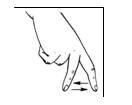 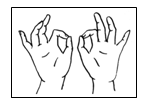 1. Шёл Саша по шоссе.	2. Нёс сушки в мешке.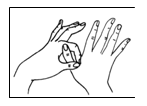 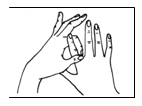 3. Сушку – Грише. 	4. Сушку – Мише.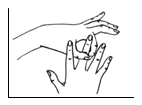 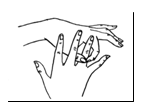 5. Есть сушки Проше, 	6. Васюше,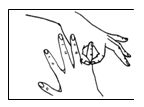 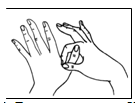 7. Антоше. 	8. Ещё две сушки – Нюше.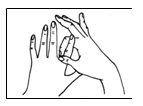 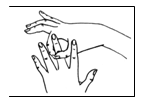 9. И Петрушке. 	10. Ещё три сушки Паше,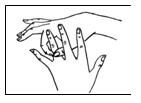 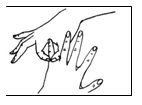 11. Таюшке, 	12. Ванюшке.II. Работа над формой строчной буквы к.1. Написание буквы с предварительным повторением требований к высоте, ширине буквы.2. Работа в тетради:– прописывание полстроки первого элемента буквы: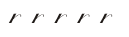 – прописывание буквы к до конца строки: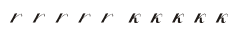 – написание буквосочетаний: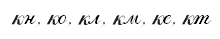 – запись слов из словаря;– выпишите все слова из словарика, которые начинаются на букву к.III. Работа над формой строчной буквы н. Работа в тетради:– прописывание буквы н в чередовании: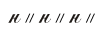 – запись буквосочетаний: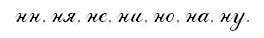 – написание слов:нитки, антенна, колонна, календарь.– Составьте и запишите предложение с одним из записанных слов.IV. Работа над формой строчной буквы ю.Работа в тетради:– прописывание буквы ю в чередовании: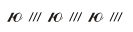 – запись буквосочетаний: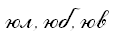 – написание букв н, ю, к в алфавитном порядке: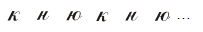 Физкультминутка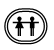 V. Работа над формой заглавных букв К, Н, Ю.1. Написание буквы К.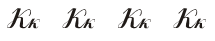 – обратите внимание на отработку петли, расстояние между элементами, место пересечения петли.2. Написание букв Н, Ю.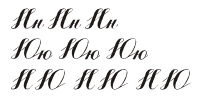 3. Списывание с образца:1)	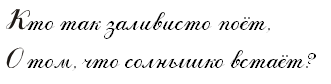 2)	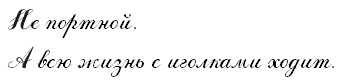 – Запишите слова-отгадки.VI. Итог урока.– Обменяйтесь работами.– Какие замечания сделаете своему товарищу?– За что его похвалите?Урок 139Тема: главные члены предложенияЦели: развивать умения выделять предложение из речевого потока, правильно оформлять его на письме; формировать умения находить в предложении главные члены.Ход урокаI. Актуализация опорных знаний.1. Догадайтесь, сколько предложений я прочитаю.		Отшумела злая вьюга.		Стала ночь короче дня.		Тёплый ветер дует с юга,		Капли падают звеня.                               Г. Ладонщиков– Как вы узнали, что я прочитала четыре предложения?– Как в устной речи мы отделяем одно предложение от другого? А в письменной?– Вспомните, как правильно оформить запись предложения?2. Выполнение упражнения 2, с. 96. – Прочитайте про себя текст упражнения и определите, сколько в нём предложений. Докажите.– Запишите текст, расставляя знаки препинания.3. Выполнение упражнения 3 (с. 96) по заданию.II. Формирование новых знаний.1. Выполнение упражнения 4.Коллективная работа по вопросам к упражнению.– Какое слово подчеркнём одной чертой в первом предложении? На какой вопрос оно отвечает?– Какое слово из первого предложения подчеркнём двумя чертами? На какой вопрос оно отвечает?– Прочитайте сообщение Знайки на с. 97.На доске учитель рисует схему: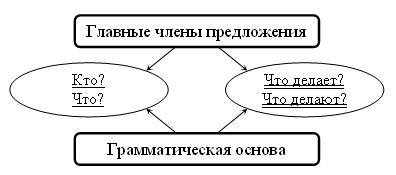 2. Выполнение упражнения 5.Коллективно составляются предложения.– О чём говорится в первом предложении?– Как подчеркнём это слово? (Опора на схему.)– Что говорится о солнце? Как подчеркнём это слово?– Можно ли сказать, что мы выделили грамматическую основу предложения?– Как ещё можно назвать подчёркнутые слова? (Главные члены предложения.)(Аналогично разбираются остальные предложения.)Физкультминутка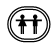 Учитель называет слово-предмет, дети показывают действие этого предмета.Заяц, рыба, бабочка, орёл, медведь (в берлоге).III. Закрепление.На доске записаны предложения:1. Журчит лесной ручей.2. Ночью светят звёзды.3. Собака виляла хвостом.4. Витя читает книгу.5. Папа идёт на работу.– Подчеркните в каждом предложении грамматическую основу.IV. Итог урока.– Что называют грамматической основой предложения?– Как её определить? Как подчеркнуть?Домашнее задание: упражнение 7.Урок 140Тема: связь слов в преждложении. 
словосочетанияЦель: развивать умения находить в предложении грамматическую основу, составлять словосочетания.Ход урокаI. Актуализация опорных знаний.1. Выполнение упражнения 8.– О чём говорится в предложении? Что говорится про гриб?– Подчеркните грамматическую основу.2. Выполнение упражнения 9.– Какие предложения вы составили? (Учащиеся предлагают свои варианты.)– Запишите предложения по вариантам:Вариант I – первое предложение.Вариант II – второе предложение.Вариант III – третье предложение.– Подчеркните грамматическую основу.II. Формирование новых знаний.Выполнение упражнения 10.– Как связаны между собой слова в словосочетаниях? Зависят ли они друг от друга?		Внимание! Внимание!		Вот словосочетание.		В нём ходят парою слова,		Но не равны у них права,		В нём слово главное всегда		С зависимым шагает.	А кто тут главный – без труда	Вопрос определяет.	Вопрос от главного идёт	К зависимому слову,	И никогда – наоборот,	Запомни  как основу.Записывают словосочетания, указывая связь слов с помощью вопросов: принц (какой?) маленький.– Какие предложения можно составить из этих словосочетаний?– Прочитайте сообщение Знайки на с. 100. Прав ли он?Физкультминутка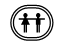 III. Закрепление.1. Выполнение упражнения 11 по заданию.Коллективная работа.2. Выполнение упражнения 12 по заданию.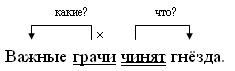 3. Упражнение 13 выполняется в парах.По окончании работы – проверка.IV. Итог урока.– Что нового узнали на уроке?– Из чего можно составить предложение?– Как установить связь слов в предложении?Домашнее задание: упражнение 14.Урок 141Тема: упражнения в установлении связи слов в
предложенииЦели: развивать умения составлять предложения из слов, выделять грамматическую основу, устанавливать связь слов в словосочетаниях.Ход урокаI. Актуализация опорных знаний.! Игра «Поймай грамматическую основу».На доске записан отрывок из стихотворения. Нужно найти грамматические основы и выписать их в тетрадь.По окончании работы – проверка.II. Сообщение темы урока.! Игра «Подбери пару».На доске записаны части предложений.		крупные капли дождя 		пушистые снежинки 		маленькая собачонка 		порхали в холодном воздухе		громко лаяла на прохожих		барабанили по крыше дома– Какие предложения получились? Выделите грамматическую основу в предложениях.– Сообщите тему урока.III. Упражнение в составлении предложений.1. Выполнение упражнения 16 по заданию.Коллективная работа.2. Выполнение упражнения 17 по заданию.Ученики работают в парах устно. После обсуждения самостоятельно записывают предложения, подчеркивают грамматическую основу.Физкультминутка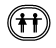 IV. Самостоятельная работа. Выполнение упражнения 18.V. Итог урока.– Как правильно составить предложение?Домашнее задание: упражнение 19.Урок 142Тема: упражнения в установлении связи слов в
предложенииЦель: развитие умения анализировать предложение.Ход урокаI. Актуализация опорных знаний.Ученики делятся на команды. Первая команда выписывает из каждого предложения грамматические основы. Вторая команда – все словосочетания.Дикие олени зимой приходят к кормушкам.Мохнатые снежинки закружились в морозном воздухе.Маленький мальчик катался на санках.По окончании работы – проверка.II. Работа над предложением, текстом.1. Выполнение упражнения 20.– Прочитайте текст, выделяя голосом предложения. Сколько предложений вы услышали?– Прочитайте одни грамматические основы.– Выпишите предложения о птицах (самостоятельно). Подчеркните грамматические основы.2. Выполнение упражнения 21.– О ком говорится в первом предложении? (О зайце.)– Что именно о нём говорится? Что с ним происходит?– От какого слова поставите вопрос к слову шубка?– Запишите получившееся предложение. Как правильно оформить предложение на письме?(Аналогично составляются остальные предложения.)3. Выполнение упражнения 22.Учащиеся устно определяют границы предложений, находят грамматические основы.Предложения записывают самостоятельно.Последнее задание выполняется коллективно.Физкультминутка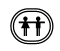 III. Словарная работа.Выполнение упражнения 23.		Рано утром встал стакан.		Встал он под холодный кран!		А потом скорей зарядку		Стал он делать быстро, гладко!	Стали мышцы у стакана	Прямо как у великана!	Стала букв «А» видна!	Посмотрите, вот она!СТАКАН– Составьте предложение с новым словарным словом. Подчеркните грамматическую основу.– Придумайте 2–3 словосочетания со словом стакан.IV. Итог урока.– Что нового узнали на уроке?Домашнее задание: упражнение 24.Урок 143Тема: чистописание   Цель: упражнять в написании заглавных букв В, Б, Д.Ход урокаI. Подготовка руки к письму.ПТИЧКА	Пальчики – «головка»,	«Крылышки» – ладошка.Ладони повёрнуты к себе, большие пальцы выпрямлены от себя и переплетены, большие пальцы – «головка», остальные сомкнутые пальцы – «крылья». Помахать ими.II. Работа над формой заглавных букв В, Б. Работа в тетрадях:– прописывание строки буквы В с обозначениями точками высоты букв через три буквы: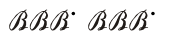 – прописывание строки буквы Б (в той же последовательности):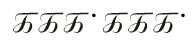 – прописывание букв и соединений: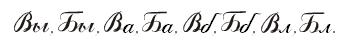 – списывание с образца: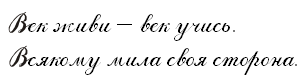 – Подчеркните «опасные» места.Физкультминутка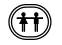 III. Работа над формой заглавной буквы Д.Работа в тетради:– прописывание строки букв Д д: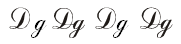 – прописывание букв этого урока в алфавитном порядке: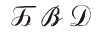 –  «поезд из букв» (в порядке уменьшения размера петель и смещения мест пересечения с удлинённой прямой):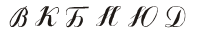 – списывание с образца:(Предварительно проводится проверка пропущенных букв.)Высокие кр..сноватые сосны развесили св..и иглистые в..рш..ны. Кр..суется белая кудрявая берё..ка. Др..ж..т серая осина.IV. Итог урока.– Оцените свою работу на уроке.Урок 144Тема: изложение по вопросамЦель: формировать умение писать изложение, опираясь на вопросы.Ход урокаI. Знакомство с текстом.ЁЖИКДедушка подарил детям ёжика. Летом зверёк жил в сенях. Зимой ёж уснул в норе. Придёт ёжик весной голодный. Берегитесь, мыши!План1. Кого дедушка подарил детям?2. Где ёж жил летом?3. Где он уснул зимой?4. Какой придёт ёжик весной?II. Орфографическая работа.1. Объясняется написание слов.2. Наиболее трудные слова выписываются на доску:подарил, берегитесь, сени.III. Заключительный этап работы с тестом.1. Прочитать и пересказать текст.2. Записать текст с опорой на вопросы.IV. Итог урока.– Какие трудности возникли при работе?Урок 145Тема: работа над ошибками, допущенными в
изложенииПроводится по усмотрению учителя.Урок 146Тема: употребление предлогов в устной и
письменной речиЦели: развивать умения употреблять предлоги в речи, писать их раздельно с другими словами.Ход урокаI. Актуализация опорных знаний.! Игра «Поймай словарное слово».Учитель диктует предложения, учащиеся выписывают только словарные слова.На грядке растёт морковь и горох.На лугу паслись коровы и козы.Дежурный ученик готовит класс к уроку.У Миши в пенале лежат ручки и карандаши.– Какие слова выписали?II. Сообщение темы урока.Выполнение упражнения 25.– Какие предлоги вы ещё знаете?– Что нужно помнить, чтобы правильно записать предлог с другими словами?– Сообщите тему урока.III. Упражнение в правильном употреблении предлогов в устной и письменной речи.1. Выполнение упражнения 26 по заданию.– Задайте вопрос к каждому слову.– К какому слову нельзя поставить вопрос?– Прочитайте сообщение Знайки на с. 109.– Что вы можете рассказать Знайке о предлогах? (Пишутся раздельно с другими словами.)2. Выполнение упражнения 27 по заданию.Коллективная работа.Вставьте предлог.– Понятен ли смысл стихотворения без предлогов?		Это … нашего двора 		Чемпионы, мастера.		Носят прыгалки … кармане,		Скачут … самого утра,		… дворе и … бульваре,		… переулке и … саду;		И … каждом тротуаре		… прохожих … виду.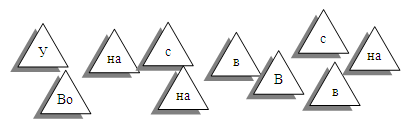 Физкультминутка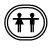 IV. Подготовленный диктант. Выполнение упражнения 28.Предварительно проводится работа с текстом:– определяются границы предложений;– учащиеся вспоминают правила оформления предложений на письме;– объясняется написание пропущенных букв.Затем учащиеся закрывают учебники, учитель диктует текст.V. Итог урока.– закончите предложение:Предлоги пишутся …Предлоги служат для …Домашнее задание: упражнение 29.Урок 147Тема: употребление предлогов в устной и
письменной речиЦели: развивать умения правильно употреблять предлоги, раздельно писать с другими словами в предложении.Ход урокаI. Актуализация опорных знаний.– Прочитайте стихотворение.		И ст..ит б..рёза		(В) сонной т..ш..не,		И горят сн..ж..нки		(В) з..лотом о..не.                  С. Есенин– Какие орфограммы надо вспомнить, чтобы правильно записать стихотворение?II. Сообщение темы урока. Выполнение упражнения 30.– Прочитайте стихотворение. Понятен ли вам его смысл? Есть ли связь между словами в предложении?– Что нужно сделать, чтобы смысл стихотворения изменился?– Какие предлоги используем в работе?III. Закрепление.1. Выполнение упражнения 32.Комментированное письмо.2. Выполнение упражнения 31.– Прочитайте задание к упражнению.– Объясните правописание пропущенных орфограмм.– Докажите, что это не предложение.– С каким предлогом будем работать?– Запишите самостоятельно предложение.Физкультминутка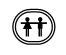 IV. Самостоятельная работа.1. Спишите. Вставьте слова, подходящие по смыслу:2. Придумайте и запишите подходящее по смыслу слово с предлогом:V. Итог урока.– Что вы знаете о предлогах?Домашнее задание: упражнение 33.Урок 148Тема: чистописаниеЦель: упражнять в написании строчных букв л, м, я, заглавных букв Л, М, А, Я.Ход урокаI. Подготовка руки к письму.ПЕТУШОК		Петушок стоит весь яркий,		Гребешок он чистит лапкой.Ладони вверх, указательные пальцы опираются на большие. Остальные пальцы растопырены в стороны и подняты вверх.II. Работа над формой строчных букв л, м. Работа в тетради:– прописывание строки букв в чередовании с прямыми наклонными линиями: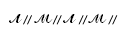 – написание слов, включающих буквы л, м:мель, аллея, малина, грамматика, калина, коллега.– На какие две группы можно разделить слова?III. Работа над формой заглавных букв Л, М. Работа в тетради:– прописывание букв в следующей последовательности: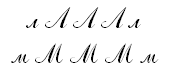 – прописывание букв в чередовании: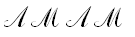 – запись и проговаривание скороговорок: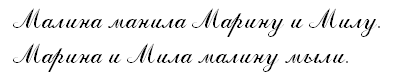 Физкультминутка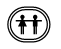 IV. Работа над формой строчной и заглавной букв я Я.Работа в тетради:– прописывание букв я Я в чередовании: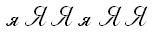 – закрепление написания букв в составе слов: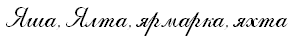 V. Работа над формой заглавной буквы А.1. Анализ буквы, показ на доске, прописывание «в воздухе» под счёт.2. Работа в тетради:– написание буквы в чередовании с прямой линией: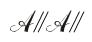 – безотрывное написание буквосочетаний: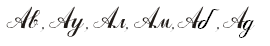 – списывание предложения с образца: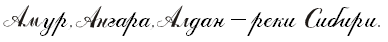 VI. Общее закрепление написания букв данной группы.– Прочитайте текст. Объясните написание пропущенных букв. Запишите текст.Алёнка б..жала через п..лянку. Л..сная тр..ва ст..яла по поя… Вдруг закач..лась еловая ве..ка. Алёнка подняла гл..за. Яркая птич..ка с..дела на ве..ке.VII. Итог урока.– Чему учились на уроке? Урок 149Тема: закрепление знаний о связи слов в
предложенииЦели: развивать умения составлять предложения, выделять грамматическую основу, определять границы предложений.Ход урокаI. Актуализация опорных знаний.Комментированное письмо.Зима покрыла землю пушистым ковром. В ночном небе ярко сияли звёзды.– Докажите, что вы написали предложения.– Подчеркните в каждом предложении грамматическую основу.– Найдите словосочетания в каждом предложении.II. Составление устного рассказа по рисунку.Выполнение упражнения 34 (устно).– Рассмотрите рисунки.– Какой рассказ вы составите по ним?– Придумайте к своему рассказу заглавие.– А как вы соблюдаете правила дорожного движения?III. Работа с деформированным текстом, предложением.1. Выполнение упражнения 37.– Сколько предложений в тексте?– Объясните написание выделенных букв.– Закройте учебники и запишите текст под диктовку.По окончании работы дети сверяют написанное с текстом в учебнике.Физкультминутка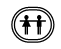 2. Выполнение упражнения 36 самостоятельно.По окончании работы – взаимопроверка.IV. Итог урока.– О чём расскажете дома родителям?– Какие трудности возникли у вас при работе на уроке?Домашнее задание: упражнение 38.Урок 150Тема: закрепление знаний о связи слов в
предложенииЦели: обобщить знания о предложении, связи слов в предложении; развивать умения выделять в предложении грамматическую основу, словосочетания.Ход урокаI. Проверка домашнего задания.II. Актуализация опорных знаний.! Игра «Рыбалка».На доске записаны словосочетания и грамматические основы.Ученики варианта I выписывают грамматические основы; варианта II – словосочетания: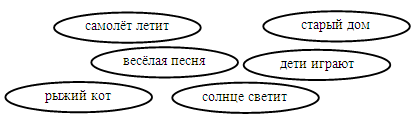 – Объясните своё решение.– Что такое грамматическая основа?– Что такое словосочетание?– С помощью чего устанавливается связь слов в предложении?III. Закрепление.1. Выполнение упражнения 39.Комментированное письмо.2. Выполнение упражнения 40.Учащиеся устно отвечают на вопросы и задания к упражнению. Определяют границы предложений. Самостоятельно записывают текст.Физкультминутка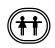 ! Игра «Подбери пару».– Как называют пары слов, записанные на доске?– Подберите такие пары словосочетаний, чтобы из них получились предложения.	деревенские ребята 	голые кусты 	стая лебедей 	летела в небе	катались с горки	торчали из сугробовIV. Итог урока.– Чему научились на уроке?Домашнее задание: упражнение 41.Урок 151Тема: контрольное списываниеЦель: проверить сформированность орфографических и пунктуационных навыков.Ход урокаЖУРАВУШКАЖуравушка подрос за лето стал он стройный и красивый пришла осень птицы улетели в жаркие страны журавушка улетал вместе со всеми в последний раз шагал он по родному болоту вот журавли собрались в стаю пора лететь!Задание:1. Найти начало и конец каждого предложения.2. Списать, поставив нужные знаки в конце предложений.3. Подчеркнуть большую букву в начале предложения.Урок 152Тема: чистописаниеЦель: повторить начертания отдельных групп букв и соединений.Ход урокаI. Подготовка руки к письму.		Пальчик к пальчику приходит,		Друга он себе находит.		Будут пальчики дружить,		В гости часто приходить.Дети сближают ладони и раздвигают пальцы. Затем мизинец соединяют с мизинцем, безымянный с безымянным и т. д. Потом упражнение выполняется в обратном порядке, начиная с большого пальца.II. Работа над отдельными группами букв.1. Работа в тетради:– прописывание букв с верхними горизонтальными элементами: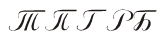 – прописывание букв с петельными элементами: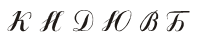 – прописывание букв, имеющих элемент-полуовал.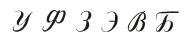 ! Игра. «Помоги буквам попасть в свои группы».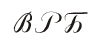 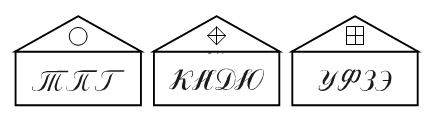 2. Написание буквосочетаний: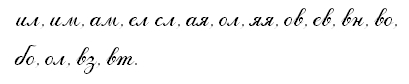 Физкультминутка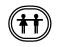 III. Работа с текстом.– Определите границы предложений. Запишите текст.В ГОРАХЭто было весной всюду пылали красные маки и тюльпаны я любовался горами на высокой скале сидели звери это были гепарды а вот их маленький котёнок он играл с цветами.IV. Итог урока.Анализ работ. Выставка лучших тетрадей.Уроки 153–164Тема: повторение изученного во втором классеУчитель использует материал учебника на с. 118–135; разрезные карточки, тестовые задания из дидактического материала. Урок 165Тема: изложение по вопросамЦели: формировать умения устанавливать связь между предложениями в тексте, передавать содержание текста по вопросам.Ход урокаI. Знакомство с текстом.КАТИНА РЫБКАДедушка подарил Кате аквариум.  Живёт там розовая рыбка с пышным хвостом. Катя бросила в воду червячка и постучала по стеклу. Рыбка подплыла и схватила корм.II. Работа над содержанием по вопросам.1. Кто подарил Кате аквариум?2. Какая рыбка там живёт?3. Кого бросила Катя в воду?4. Что сделала рыбка?III. Лексико-орфографическая работа.1. Объясняется написание слов, их значение.2. Выписываются наиболее сложные слова:розовая, червячка, подплыла, аквариум.IV. Заключительное чтение и пересказ текста.1. Запись текста с опорой на вопросы.2. Проверка работы.V. Итог урока.Урок 166Тема: работа над ошибками, допущенными в
изложенииЦель: формировать умение работать над ошибками.Работа проводится по усмотрению учителя.Урок 167Тема: итоговый диктантЦель: проверить навык правописания слов на изученные правила.Ход урокаЛЮБИМЫЙ ТЕАТРВ Москве есть театр кукол. Нина и Таня идут туда с радостью. На стене большие часы. Наступил полдень. Петух зовёт детей. Из домиков вышли медведь, козёл, свинья и заиграли песенку.Девочки сели на места. Открылась сцена. Зал затих.Слова для справок: полдень.Урок 168Тема: работа над ошибками, допущенными в
диктантеРабота проводится по усмотрению учителя.ПРИЛОЖЕНИЕЗадания (на изученные орфограммы)
для орфографических минуток, индивидуальных карточек,
карточек для работы в группах или парахI. Сочетания жи-ши.1. Дружить, душистый, держи, ежи, жизнь, жираф, животные, жир, жидкий, карандаши, вершина, крыши, положи, лыжи, пришивает, ковшик, кувшин, лежит, камыши, шишки, пришить.2. Ландыши, лужи, жильё, шипучий, мышиный, чертежи, жилет, у Паши, наживка, жилище, у Яши, ножи, жители, моржи, машина, жито, ширма.3. Ширина, груши, живёт, калоши, тишина, ужин, пружина, прохожий, снежинка, широкий, шипы, рыжий, свежий, ошибка, дышит, ерши, живая, у Наташи, живот.II. Сочетания ча-ща.1. Куча, чай, пища, часы, свеча, щавель, час, чайник, встреча, прощание, площадь, чайная, чайница, перчатки, роща, щами.2. Печать, пощада, внучата, щадить, часто, тысяча, дача, кричать, часть, туча, часок, горячая, стучат, кричат, чадо, чабан, навещать.III. Сочетания чу-щу.1. Чулан, чутьё, печурка, тащу, чуб, чучело, прощу, чудовище, чужой.2. Чудовище, выращу, тащу, чугун, чудесник, чумазый, чудак, чужбина, ворчун.3. Кручу, учуял, чугунок, чувство, кольчуга, отращу, чудачить, чубчик, кричу.IV. Сочетания чк-чн.1. Дочка, бочка, ёлочка, щучка, белочка, спичка, речка, почка, ручка, птичка.2. Штучка, шуточка, минуточка, печка, вечный, чулочки, свечка, скучный, овечка.3. Тучка, носочки, строчка, розочка, булочка, ночка, дачный, ночной, пачка.4. Жучка, лавочка, жвачка, гречка, кочка, печник, щёчка, аптечка, колючка.5. Солнечный, уличный, печной, выставочный, пограничник, кулачки, сестричка, сочный.V. Сочетание щн.Мощность, хищный, чудовищный, хищница, мощный, жилищный.VI. Мягкий знак – показатель мягкости согласного.1. Семь, сирень, тюльпан, лень, сухарь, льдина, портфель, пальчик, ельник.2. Мазь, кисель, осень, тетрадь, зверь, учитель, мать, обувь, хорьки, васильки, букварь.3. Больше, стрельба, смельчак, апрель, февраль, линька, декабрь, январь, октябрь, ноябрь, июль.4. Ольга, Кузьма, дальний, возьми, капельки, мельник, желать, гулять, сеть, печаль, огонь.VII. Проверяемые безударные гласные.1. Кроты, дома, весна, сестра, число, гнездо, стрижи, свеча, стрела.2. Червяк, снега, стена, шмели, листва, река, птенцы, земля, стекло.VIII. Парные согласные на конце слов.1. Ястреб, гриб, суп, клоп, столб, Антип, Остап, голубь.2. Шкаф, готов, жираф, любовь, Яков, обувь, рукав, чернослив, Ростов.3. Язык, ночлег, Олег, сапог, пирог, творог, хирург, бок, бог, лук, Минск, визг.4.  Город, завод, нефть, въезд, мост, салат, свет, запад, кровать, отряд, Брест, невод.5. Багаж, пляж, этаж, чиж, морж, чертёж, глушь, брошь, корж, малыш, стриж, крепыш.6. Интерес, срез, мазь, нос, воз, карась, надпись, Влас, много коз, глаз, изморозь, парус, паровоз.IX. Разделительный мягкий знак.1. Платье, друзья, рожью, сиренью, вьюга, здоровье, мелочью, сыновья, ночью, ручьи.2. Шьёт, бьёт, Марья, печью, солью, елью, цепью, рыбьи, вороньи, Татьяна.3. Жильё, колосья, здоровье, варенье, сиденье, ученье, капелью, свинья, бельё, рысью, пылью.4. Вьюн, здоровье, зальёт, грязью, скатертью, вещью, чутьё, братья, счастье, хлопья.X. Слова для звукобуквенного анализа.Пляс, Яна, лес, снег, енот, лодка, Зоя, мяч, мороз, роса, роза, конь, ложка, ёжик, Таня, ель, ястреб, след.литература1. Бетенькова, Н. М. Игры и занимательные упражнения на уроках русского языка [Текст] / Н. М. Бетенькова, Д. С. Фонин. – М. : АСТ : Астрель, 2006. – (Библиотека учителя начальной школы).2. Волина, В. Весёлая грамматика [Текст] / В. Волина. – М., 1995.3. Волошина, О. И. Русский язык. Тесты. Начальная школа. 1–4 классы : учебно-метод. пособие [Текст] / О. И. Волошина. – М. : Дрофа, 2001.4. Матвеева, А. Н. Контрольные работы в начальной школе. 1–3 классы [Текст] / А. Н. Матвеева. – М. : Дрофа, 1998.5. Нарушевич, А. Тесты по русскому языку [Текст] / А. Нарушевич, Е. Попова. – М. : АСТ-Пресс, 1998.6. Нефедова, Е. А. Справочное пособие по русскому языку [Текст] / Е. А. Нефедова, О. В. Узорова. – М. : Аквариум, 1996.7. Тарабарина, Т. И. И учеба, и игра : русский язык [Текст] / Т. И. Тарабарина, Е. И. Соколова. – Ярославль : Академия развития, 1997.8. Тикунова, Л. И. Диктанты и творческие работы. 2 класс [Текст] / Л. И. Тикунова, Т. В. Игнатьева. – М. : Дрофа, 2003.9. Узорова, О. В. Игры с пальчиками [Текст] / О. В. Узорова. – М., 2002.10. Узорова, О. В. Словарные слова. 1–2 классы [Текст] / О. В. Узорова, Е. А. Нефедова. – М. : АСТ : Астрель, 2002.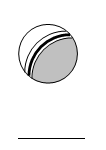 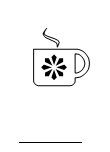 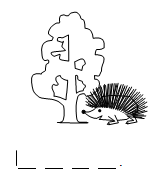 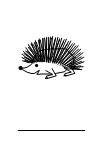 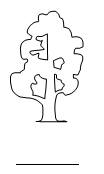 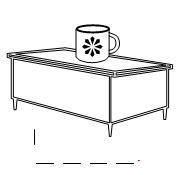 Вариант IВариант IIкоза, у, Машка, жила, Юры.душистая, лугу, на, трава.груши, ребята, сочные, ели.астры, на, цветут, клумбах.Вариант IВариант IIВечер Катя сидит.Дома она смотрит.В окно дети лепят из снега. Куклу.Зима выпал снег Саша.И Коля чистят. Каток весело работают ребята!Две сороконожкиБежали по дорожке.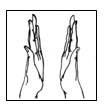 Бежали, бежали,Друг друга повстречали.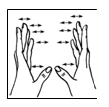 1-я команда2-я команда3-я командацыплёнокягоды ботинкикосточкакилометрдедушкапереноскормушкапереходпениеслонёнок бегемотрубашкауточкасантиметррадугаработабабушкатрактористколесоутёноккрокодилпортфелькилограммпалочкасубботамузыкамашиначтениепрогулка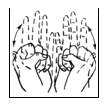 – Что за скрип? – Что за скрип? 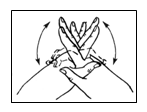 – Что за хруст? 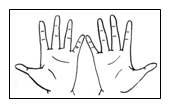 – Это что ещё за куст? – Это что ещё за куст? 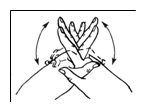 – Как же быть без хруста,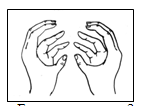 Если я – капуста? Если я – капуста? 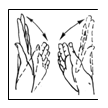 – Мы капусту рубим, рубим,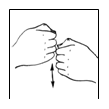 Мы морковку трем, трем,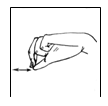 Мы капусту 
солим, солим.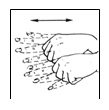 Мы капусту жмем, жмем.ОдинМногоОдинМногошалашкрышалужаношакарандашмалышчижкожаэтажнож1-я команда2-я команда3-я командабрат –лист –друг –друг –полено –клок –колос –ком –стул –перо –полоз –клин –прут –кол –крыло –звено –колос –сын –перо –прут –звено –полено –брат –полоз –друг –клин –крыло –прут –ком –сук –клок –лист –стул –кол –колос –ком –Я пришёл из школы,Я учу глаголы …Мне их выучить – пустяк!У меня свой метод!Применяется он так,Новый метод этот:«Кричать» – кричу,«Вертеть» – верчу,«Двигать» – двигаю,«Прыгать» – прыгаю.Я и прыгал! Я и двигал!Я и топал! Я и пел!Пел, пока у нас в прихожейВдруг звонок не зазвенел!Открываю: наш сосед…(Он живёт под нами.)Не причёсан, не одет –В тапках и пижаме.Он кричит:– Прошу прощенья!Это что – землетрясенье?Или, может быть, слоныНадо мной поселены?!– Уважаемый сосед,Никого в квартире нет,Я пришёл из школы,Я учу глаголы…В. ВоскобойниковАнтонимыСИнонимыВариант IВариант IIПтицы в клетке,Листики на ветке,Кошка под столом,Садик за углом,Книжка у подруги,Песенка о друге,Заяц без хвоста,Устный счёт до ста,В гости к дяде КолеРассказать о школе.Из школы, к лесу,На машине,У друга, с мамой,В магазине,От дома,Около буфета,За поворотом,До рассвета,Грибы под деревом искал…Кто все предлоги здесь узнал?Существительное Прилагательное Глагол	Вариант IВариант IIОсень наступила.Высохли цветы,И глядят унылоГолые кусты.Вянет и желтеетТравка на лугах,Только зеленеетОзимь на полях.Туча небо кроет,Солнце не блестит,Ветер в поле воет,Дождик моросит.Воды зашумелиБыстрого ручья,Птички улетелиВ тёплые края.Вариант IВариант IIКо..ка Мурка л..жит … око..ке.Пт..нцы с..дят … гн..зде.Вариант IВариант IIДети спрятались ….Собака спала ….Мебель делают ….Аня подружилась ….